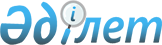 Жамбыл ауданының ауылдық округтерінің 2021-2023 жылдарға арналған бюджеттері туралыАлматы облысы Жамбыл аудандық мәслихатының 2021 жылғы 11 қаңтардағы № 82-366 шешімі. Алматы облысы Әділет департаментінде 2021 жылы 19 қаңтарда № 5869 болып тіркелді.
      Ескерту. 01.01.2021 бастап қолданысқа енгізіледі – осы шешімнің 3-тармағымен.
      2008 жылғы 4 желтоқсандағы Қазақстан Республикасының Бюджет кодексiнің 9-1-бабының 2-тармағына, "Қазақстан Республикасындағы жергілікті мемлекеттік басқару және өзін-өзі басқару туралы" 2001 жылғы 23 қаңтардағы Қазақстан Республикасы Заңының 6-бабының 1-тармағының 1) тармақшасына сәйкес, Жамбыл аудандық мәслихаты ШЕШIМ ҚАБЫЛДАДЫ:
      1. 2021-2023 жылдарға арналған Айдарлы ауылдық округінің бюджеті тиісінше осы шешімнің 1, 2, 3-қосымшаларына сәйкес, оның ішінде 2021 жылға келесі көлемдерде бекітілсін:
      1) кiрiстер 26 572 мың теңге, оның ішінде:
      салықтық түсiмдер 2 526 мың теңге;
      салықтық емес түсiмдер 0 теңге;
      негiзгi капиталды сатудан түсетiн түсiмдер 0 теңге;
      трансферттер түсiмі 24 046 мың теңге;
      2) шығындар 27 362 мың теңге;
      3) таза бюджеттiк кредиттеу 0 теңге, оның ішінде:
      бюджеттік кредиттер 0 теңге;
      бюджеттік кредиттерді өтеу 0 теңге;
      4) қаржы активтерiмен операциялар бойынша сальдо 0 теңге, оның ішінде:
      қаржы активтерін сатып алу 0 теңге;
      мемлекеттің қаржы активтерін сатудан түсетін түсімдер 0 теңге;
      5) бюджет тапшылығы (профициті) (-) 790 мың теңге;
      6) бюджет тапшылығын қаржыландыру (профицитiн пайдалану) 790 мың теңге, оның ішінде:
      қарыздар түсімі 0 теңге;
      қарыздарды өтеу 0 теңге;
      бюджет қаражатының пайдаланылатын қалдықтары 790 мың теңге.
      Ескерту. 1-тармақ жаңа редакцияда - Алматы облысы Жамбыл аудандық мәслихатының 02.12.2021 № 13-74 (01.01.2021 бастап қолданысқа енгізіледі) шешімімен.


      2. 2021-2023 жылдарға арналған Аққайнар ауылдық округінің бюджеті тиісінше осы шешімнің 4, 5, 6-қосымшаларына сәйкес, оның ішінде 2021 жылға келесі көлемдерде бекітілсін:
      1) кiрiстер 33 923 мың теңге, оның ішінде:
      салықтық түсiмдер 7 469 мың теңге;
      салықтық емес түсiмдер 0 теңге;
      негiзгi капиталды сатудан түсетiн түсiмдер 0 теңге;
      трансферттер түсiмі 26 454 мың теңге;
      2) шығындар 38 592 мың теңге;
      3) таза бюджеттiк кредиттеу 0 теңге, оның ішінде:
      бюджеттік кредиттер 0 теңге;
      бюджеттік кредиттерді өтеу 0 теңге;
      4) қаржы активтерiмен операциялар бойынша сальдо 0 теңге, оның ішінде:
      қаржы активтерін сатып алу 0 теңге;
      мемлекеттің қаржы активтерін сатудан түсетін түсімдер 0 теңге;
      5) бюджет тапшылығы (профициті) (-) 4 669 мың теңге;
      6) бюджет тапшылығын қаржыландыру (профицитiн пайдалану) 4 669 мың теңге, оның ішінде:
      қарыздар түсімі 0 теңге;
      қарыздарды өтеу 0 теңге;
      бюджет қаражатының пайдаланылатын қалдықтары 4 669 мың теңге.
      Ескерту. 2-тармақ жаңа редакцияда - Алматы облысы Жамбыл аудандық мәслихатының 02.12.2021 № 13-74 (01.01.2021 бастап қолданысқа енгізіледі) шешімімен.


      3. 2021-2023 жылдарға арналған Ақсеңгір ауылдық округінің бюджеті тиісінше осы шешімнің 7, 8, 9-қосымшаларына сәйкес, оның ішінде 2021 жылға келесі көлемдерде бекітілсін:
      1) кiрiстер 39 481 мың теңге, оның ішінде:
      салықтық түсiмдер 9 096 мың теңге;
      салықтық емес түсiмдер 0 теңге;
      негiзгi капиталды сатудан түсетiн түсiмдер 0 теңге;
      трансферттер түсiмі 30 385 мың теңге;
      2) шығындар 40 526 мың теңге;
      3) таза бюджеттiк кредиттеу 0 теңге, оның ішінде:
      бюджеттік кредиттер 0 теңге;
      бюджеттік кредиттерді өтеу 0 теңге;
      4) қаржы активтерiмен операциялар бойынша сальдо 0 теңге, оның ішінде:
      қаржы активтерін сатып алу 0 теңге;
      мемлекеттің қаржы активтерін сатудан түсетін түсімдер 0 теңге;
      5) бюджет тапшылығы (профициті) (-) 1 045 мың теңге;
      6) бюджет тапшылығын қаржыландыру (профицитiн пайдалану) 1 045 мың теңге, оның ішінде:
      қарыздар түсімі 0 теңге;
      қарыздарды өтеу 0 теңге;
      бюджет қаражатының пайдаланылатын қалдықтары 1 045 мың теңге.
      Ескерту. 3-тармақ жаңа редакцияда - Алматы облысы Жамбыл аудандық мәслихатының 02.12.2021 № 13-74 (01.01.2021 бастап қолданысқа енгізіледі) шешімімен.


      4. 2021-2023 жылдарға арналған Ақтерек ауылдық округінің бюджеті тиісінше осы шешімнің 10, 11, 12-қосымшаларына сәйкес, оның ішінде 2021 жылға келесі көлемдерде бекітілсін:
      1) кiрiстер 38 997 мың теңге, оның ішінде:
      салықтық түсiмдер 7 641 мың теңге;
      салықтық емес түсiмдер 0 теңге;
      негiзгi капиталды сатудан түсетiн түсiмдер 0 теңге;
      трансферттер түсiмі 31 356 мың теңге;
      2) шығындар 39 926 мың теңге;
      3) таза бюджеттiк кредиттеу 0 теңге, оның ішінде:
      бюджеттік кредиттер 0 теңге;
      бюджеттік кредиттерді өтеу 0 теңге;
      4) қаржы активтерiмен операциялар бойынша сальдо 0 теңге, оның ішінде:
      қаржы активтерін сатып алу 0 теңге;
      мемлекеттің қаржы активтерін сатудан түсетін түсімдер 0 теңге;
      5) бюджет тапшылығы (профициті) (-) 929 мың теңге;
      6) бюджет тапшылығын қаржыландыру (профицитiн пайдалану) 929 мың теңге, оның ішінде:
      қарыздар түсімі 0 теңге;
      қарыздарды өтеу 0 теңге;
      бюджет қаражатының пайдаланылатын қалдықтары 929 мың теңге.
      Ескерту. 4-тармақ жаңа редакцияда - Алматы облысы Жамбыл аудандық мәслихатының 02.12.2021 № 13-74 (01.01.2021 бастап қолданысқа енгізіледі) шешімімен.


      5. 2021-2023 жылдарға арналған Беріктас ауылдық округінің бюджеті тиісінше осы шешімнің 13, 14, 15-қосымшаларына сәйкес, оның ішінде 2021 жылға келесі көлемдерде бекітілсін:
      1) кiрiстер 38 273 мың теңге, оның ішінде:
      салықтық түсiмдер 6 171 мың теңге;
      салықтық емес түсiмдер 0 теңге;
      негiзгi капиталды сатудан түсетiн түсiмдер 0 теңге;
      трансферттер түсiмі 32 102 мың теңге;
      2) шығындар 39 362 мың теңге;
      3) таза бюджеттiк кредиттеу 0 теңге, оның ішінде:
      бюджеттік кредиттер 0 теңге;
      бюджеттік кредиттерді өтеу 0 теңге;
      4) қаржы активтерiмен операциялар бойынша сальдо 0 теңге, оның ішінде:
      қаржы активтерін сатып алу 0 теңге;
      мемлекеттің қаржы активтерін сатудан түсетін түсімдер 0 теңге;
      5) бюджет тапшылығы (профициті) (-) 1 089 мың теңге;
      6) бюджет тапшылығын қаржыландыру (профицитiн пайдалану) 1 089 мың теңге, оның ішінде:
      қарыздар түсімі 0 теңге;
      қарыздарды өтеу 0 теңге;
      бюджет қаражатының пайдаланылатын қалдықтары 1 089 мың теңге.
      Ескерту. 5-тармақ жаңа редакцияда - Алматы облысы Жамбыл аудандық мәслихатының 02.12.2021 № 13-74 (01.01.2021 бастап бастап қолданысқа енгізіледі) шешімімен.


      6. 2021-2023 жылдарға арналған Бозой ауылдық округінің бюджеті тиісінше осы шешімнің 16, 17, 18-қосымшаларына сәйкес, оның ішінде 2021 жылға келесі көлемдерде бекітілсін:
      1) кiрiстер 37 247 мың теңге, оның ішінде:
      салықтық түсiмдер 1 939 мың теңге;
      салықтық емес түсiмдер 0 теңге;
      негiзгi капиталды сатудан түсетiн түсiмдер 0 теңге;
      трансферттер түсiмі 35 308 мың теңге;
      2) шығындар 38 490 мың теңге;
      3) таза бюджеттiк кредиттеу 0 теңге, оның ішінде:
      бюджеттік кредиттер 0 теңге;
      бюджеттік кредиттерді өтеу 0 теңге;
      4) қаржы активтерiмен операциялар бойынша сальдо 0 теңге, оның ішінде:
      қаржы активтерін сатып алу 0 теңге;
      мемлекеттің қаржы активтерін сатудан түсетін түсімдер 0 теңге;
      5) бюджет тапшылығы (профициті) (-) 1 243 мың теңге;
      6) бюджет тапшылығын қаржыландыру (профицитiн пайдалану) 1 243 мың теңге, оның ішінде:
      қарыздар түсімі 0 теңге;
      қарыздарды өтеу 0 теңге;
      бюджет қаражатының пайдаланылатын қалдықтары 1 243 мың теңге.
      Ескерту. 6-тармақ жаңа редакцияда - Алматы облысы Жамбыл аудандық мәслихатының 02.12.2021 № 13-74 (01.01.2021 бастап қолданысқа енгізіледі) шешімімен.


      7. 2021-2023 жылдарға арналған Дегерес ауылдық округінің бюджеті тиісінше осы шешімнің 19, 20, 21-қосымшаларына сәйкес, оның ішінде 2021 жылға келесі көлемдерде бекітілсін:
      1) кiрiстер 35 880 мың теңге, оның ішінде:
      салықтық түсiмдер 12 988 мың теңге;
      салықтық емес түсiмдер 0 теңге;
      негiзгi капиталды сатудан түсетiн түсiмдер 0 теңге;
      трансферттер түсiмі 22 892 мың теңге;
      2) шығындар 37 780 мың теңге;
      3) таза бюджеттiк кредиттеу 0 теңге, оның ішінде:
      бюджеттік кредиттер 0 теңге;
      бюджеттік кредиттерді өтеу 0 теңге;
      4) қаржы активтерiмен операциялар бойынша сальдо 0 теңге, оның ішінде:
      қаржы активтерін сатып алу 0 теңге;
      мемлекеттің қаржы активтерін сатудан түсетін түсімдер 0 теңге;
      5) бюджет тапшылығы (профициті) (-) 1 900 мың теңге;
      6) бюджет тапшылығын қаржыландыру (профицитiн пайдалану) 1 900 мың теңге, оның ішінде:
      қарыздар түсімі 0 теңге;
      қарыздарды өтеу 0 теңге;
      бюджет қаражатының пайдаланылатын қалдықтары 1 900 мың теңге.
      Ескерту. 7-тармақ жаңа редакцияда - Алматы облысы Жамбыл аудандық мәслихатының 02.12.2021 № 13-74 (01.01.2021 бастап қолданысқа енгізіледі) шешімімен.


      8. 2021-2023 жылдарға арналған Жамбыл ауылдық округінің бюджеті тиісінше осы шешімнің 22, 23, 24-қосымшаларына сәйкес, оның ішінде 2021 жылға келесі көлемдерде бекітілсін:
      1) кiрiстер 46 158 мың теңге, оның ішінде:
      салықтық түсiмдер 14 741 мың теңге;
      салықтық емес түсiмдер 0 теңге;
      негiзгi капиталды сатудан түсетiн түсiмдер 0 теңге;
      трансферттер түсiмі 31 417 мың теңге;
      2) шығындар 49 441 мың теңге;
      3) таза бюджеттiк кредиттеу 0 теңге, оның ішінде:
      бюджеттік кредиттер 0 теңге;
      бюджеттік кредиттерді өтеу 0 теңге;
      4) қаржы активтерiмен операциялар бойынша сальдо 0 теңге, оның ішінде:
      қаржы активтерін сатып алу 0 теңге;
      мемлекеттің қаржы активтерін сатудан түсетін түсімдер 0 теңге;
      5) бюджет тапшылығы (профициті) (-) 3 283 мың теңге;
      6) бюджет тапшылығын қаржыландыру (профицитiн пайдалану) 3 283 мың теңге, оның ішінде:
      қарыздар түсімі 0 теңге;
      қарыздарды өтеу 0 теңге;
      бюджет қаражатының пайдаланылатын қалдықтары 3 283 мың теңге.
      Ескерту. 8-тармақ жаңа редакцияда - Алматы облысы Жамбыл аудандық мәслихатының 02.12.2021 № 13-74 (01.01.2021 бастап қолданысқа енгізіледі) шешімімен.


      9. 2021-2023 жылдарға арналған Қарақастек ауылдық округінің бюджеті тиісінше осы шешімнің 24, 26, 27-қосымшаларына сәйкес, оның ішінде 2021 жылға келесі көлемдерде бекітілсін:
      1) кiрiстер 52 985 мың теңге, оның ішінде:
      салықтық түсiмдер 13 488 мың теңге;
      салықтық емес түсiмдер 0 теңге;
      негiзгi капиталды сатудан түсетiн түсiмдер 0 теңге;
      трансферттер түсiмі 35 497 мың теңге;
      2) шығындар 55 047 мың теңге;
      3) таза бюджеттiк кредиттеу 0 теңге, оның ішінде:
      бюджеттік кредиттер 0 теңге;
      бюджеттік кредиттерді өтеу 0 теңге;
      4) қаржы активтерiмен операциялар бойынша сальдо 0 теңге, оның ішінде:
      қаржы активтерін сатып алу 0 теңге;
      мемлекеттің қаржы активтерін сатудан түсетін түсімдер 0 теңге;
      5) бюджет тапшылығы (профициті) (-) 2 062 мың теңге;
      6) бюджет тапшылығын қаржыландыру (профицитiн пайдалану) 2 062 мың теңге, оның ішінде:
      қарыздар түсімі 0 теңге;
      қарыздарды өтеу 0 теңге;
      бюджет қаражатының пайдаланылатын қалдықтары 2 062 мың теңге.
      Ескерту. 9-тармақ жаңа редакцияда - Алматы облысы Жамбыл аудандық мәслихатының 02.12.2021 № 13-74 (01.01.2021 бастап қолданысқа енгізіледі) шешімімен.


      10. 2021-2023 жылдарға арналған Қарасу ауылдық округінің бюджеті тиісінше осы шешімнің 28, 29, 30-қосымшаларына сәйкес, оның ішінде 2021 жылға келесі көлемдерде бекітілсін:
      1) кiрiстер 171 928 мың теңге, оның ішінде:
      салықтық түсiмдер 29 263 мың теңге;
      салықтық емес түсiмдер 0 теңге;
      негiзгi капиталды сатудан түсетiн түсiмдер 0 теңге;
      трансферттер түсiмі 142 665 мың теңге;
      2) шығындар 179 002 мың теңге;
      3) таза бюджеттiк кредиттеу 0 теңге, оның ішінде:
      бюджеттік кредиттер 0 теңге;
      бюджеттік кредиттерді өтеу 0 теңге;
      4) қаржы активтерiмен операциялар бойынша сальдо 0 теңге, оның ішінде:
      қаржы активтерін сатып алу 0 теңге;
      мемлекеттің қаржы активтерін сатудан түсетін түсімдер 0 теңге;
      5) бюджет тапшылығы (профициті) (-) 7 074 мың теңге;
      6) бюджет тапшылығын қаржыландыру (профицитiн пайдалану) 7 074 мың теңге, оның ішінде:
      қарыздар түсімі 0 теңге;
      қарыздарды өтеу 0 теңге;
      бюджет қаражатының пайдаланылатын қалдықтары 7 074 мың теңге.
      Ескерту. 10-тармақ жаңа редакцияда - Алматы облысы Жамбыл аудандық мәслихатының 02.12.2021 № 13-74 (01.01.2021 бастап қолданысқа енгізіледі) шешімімен.


      11. 2021-2023 жылдарға арналған Қарғалы ауылдық округінің бюджеті тиісінше осы шешімнің 31, 32, 33-қосымшаларына сәйкес, оның ішінде 2021 жылға келесі көлемдерде бекітілсін:
      1) кiрiстер 114 321 мың теңге, оның ішінде:
      салықтық түсiмдер 94 279 мың теңге;
      салықтық емес түсiмдер 0 теңге;
      негiзгi капиталды сатудан түсетiн түсiмдер 0 теңге;
      трансферттер түсiмі 20 042 мың теңге;
      2) шығындар 125 981 мың теңге;
      3) таза бюджеттiк кредиттеу 0 теңге, оның ішінде:
      бюджеттік кредиттер 0 теңге;
      бюджеттік кредиттерді өтеу 0 теңге;
      4) қаржы активтерiмен операциялар бойынша сальдо 0 теңге, оның ішінде:
      қаржы активтерін сатып алу 0 теңге;
      мемлекеттің қаржы активтерін сатудан түсетін түсімдер 0 теңге;
      5) бюджет тапшылығы (профициті) (-) 11 660 мың теңге;
      6) бюджет тапшылығын қаржыландыру (профицитiн пайдалану) 11 660 мың теңге, оның ішінде:
      қарыздар түсімі 0 теңге;
      қарыздарды өтеу 0 теңге;
      бюджет қаражатының пайдаланылатын қалдықтары 11 660 мың теңге.
      Ескерту. 11-тармақ жаңа редакцияда - Алматы облысы Жамбыл аудандық мәслихатының 02.12.2021 № 13-74 (01.01.2021 бастап қолданысқа енгізіледі) шешімімен.


      12. 2021-2023 жылдарға арналған Мәтібұлақ ауылдық округінің бюджеті тиісінше осы шешімнің 34, 35, 36-қосымшаларына сәйкес, оның ішінде 2021 жылға келесі көлемдерде бекітілсін:
      1) кiрiстер 32 941 мың теңге, оның ішінде:
      салықтық түсiмдер 10 181 мың теңге;
      салықтық емес түсiмдер 0 теңге;
      негiзгi капиталды сатудан түсетiн түсiмдер 0 теңге;
      трансферттер түсiмі 22 760 мың теңге;
      2) шығындар 34 535 мың теңге;
      3) таза бюджеттiк кредиттеу 0 теңге, оның ішінде:
      бюджеттік кредиттер 0 теңге;
      бюджеттік кредиттерді өтеу 0 теңге;
      4) қаржы активтерiмен операциялар бойынша сальдо 0 теңге, оның ішінде:
      қаржы активтерін сатып алу 0 теңге;
      мемлекеттің қаржы активтерін сатудан түсетін түсімдер 0 теңге;
      5) бюджет тапшылығы (профициті) (-) 1 594 мың теңге;
      6) бюджет тапшылығын қаржыландыру (профицитiн пайдалану) 1 594 мың теңге, оның ішінде:
      қарыздар түсімі 0 теңге;
      қарыздарды өтеу 0 теңге;
      бюджет қаражатының пайдаланылатын қалдықтары 1 594 мың теңге.
      Ескерту. 12-тармақ жаңа редакцияда - Алматы облысы Жамбыл аудандық мәслихатының 02.12.2021 № 13-74 (01.01.2021 бастап қолданысқа енгізіледі) шешімімен.


      13. 2021-2023 жылдарға арналған Мыңбаев ауылдық округінің бюджеті тиісінше осы шешімнің 37, 38, 39-қосымшаларына сәйкес, оның ішінде 2021 жылға келесі көлемдерде бекітілсін:
      1) кiрiстер 44 115 мың теңге, оның ішінде:
      салықтық түсiмдер 18 719 мың теңге;
      салықтық емес түсiмдер 0 теңге;
      негiзгi капиталды сатудан түсетiн түсiмдер 0 теңге;
      трансферттер түсiмі 25 396 мың теңге;
      2) шығындар 48 374 мың теңге;
      3) таза бюджеттiк кредиттеу 0 теңге, оның ішінде:
      бюджеттік кредиттер 0 теңге;
      бюджеттік кредиттерді өтеу 0 теңге;
      4) қаржы активтерiмен операциялар бойынша сальдо 0 теңге, оның ішінде:
      қаржы активтерін сатып алу 0 теңге;
      мемлекеттің қаржы активтерін сатудан түсетін түсімдер 0 теңге;
      5) бюджет тапшылығы (профициті) (-) 4 259 мың теңге;
      6) бюджет тапшылығын қаржыландыру (профицитiн пайдалану) 4 259 мың теңге, оның ішінде:
      қарыздар түсімі 0 теңге;
      қарыздарды өтеу 0 теңге;
      бюджет қаражатының пайдаланылатын қалдықтары 4 259 мың теңге.
      Ескерту. 13-тармақ жаңа редакцияда - Алматы облысы Жамбыл аудандық мәслихатының 02.12.2021 № 13-74 (01.01.2021 бастап қолданысқа енгізіледі) шешімімен.


      14. 2021-2023 жылдарға арналған Самсы ауылдық округінің бюджеті тиісінше осы шешімнің 40, 41, 42-қосымшаларына сәйкес, оның ішінде 2021 жылға келесі көлемдерде бекітілсін:
      1) кiрiстер 35 415 мың теңге, оның ішінде:
      салықтық түсiмдер 10 559 мың теңге;
      салықтық емес түсiмдер 0 теңге;
      негiзгi капиталды сатудан түсетiн түсiмдер 0 теңге;
      трансферттер түсiмі 24 856 мың теңге;
      2) шығындар 35 965 мың теңге;
      3) таза бюджеттiк кредиттеу 0 теңге, оның ішінде:
      бюджеттік кредиттер 0 теңге;
      бюджеттік кредиттерді өтеу 0 теңге;
      4) қаржы активтерiмен операциялар бойынша сальдо 0 теңге, оның ішінде:
      қаржы активтерін сатып алу 0 теңге;
      мемлекеттің қаржы активтерін сатудан түсетін түсімдер 0 теңге;
      5) бюджет тапшылығы (профициті) (-) 550 мың теңге;
      6) бюджет тапшылығын қаржыландыру (профицитiн пайдалану) 550 мың теңге, оның ішінде:
      қарыздар түсімі 0 теңге;
      қарыздарды өтеу 0 теңге;
      бюджет қаражатының пайдаланылатын қалдықтары 550 мың теңге.
      Ескерту. 14-тармақ жаңа редакцияда - Алматы облысы Жамбыл аудандық мәслихатының 02.12.2021 № 13-74 (01.01.2021 бастап қолданысқа енгізіледі) шешімімен.


      15. 2021-2023 жылдарға арналған Сарытауқұм ауылдық округінің бюджеті тиісінше осы шешімнің 43, 44, 45-қосымшаларына сәйкес, оның ішінде 2021 жылға келесі көлемдерде бекітілсін:
      1) кiрiстер 26 210 мың теңге, оның ішінде:
      салықтық түсiмдер 916 мың теңге;
      салықтық емес түсiмдер 0 теңге;
      негiзгi капиталды сатудан түсетiн түсiмдер 0 теңге;
      трансферттер түсiмі 25 294 мың теңге;
      2) шығындар 26 945 мың теңге;
      3) таза бюджеттiк кредиттеу 0 теңге, оның ішінде:
      бюджеттік кредиттер 0 теңге;
      бюджеттік кредиттерді өтеу 0 теңге;
      4) қаржы активтерiмен операциялар бойынша сальдо 0 теңге, оның ішінде:
      қаржы активтерін сатып алу 0 теңге;
      мемлекеттің қаржы активтерін сатудан түсетін түсімдер 0 теңге;
      5) бюджет тапшылығы (профициті) (-) 735 мың теңге;
      6) бюджет тапшылығын қаржыландыру (профицитiн пайдалану) 735 мың теңге, оның ішінде:
      қарыздар түсімі 0 теңге;
      қарыздарды өтеу 0 теңге;
      бюджет қаражатының пайдаланылатын қалдықтары 735 мың теңге.
      Ескерту. 15-тармақ жаңа редакцияда - Алматы облысы Жамбыл аудандық мәслихатының 02.12.2021 № 13-74 (01.01.2021 бастап қолданысқа енгізіледі) шешімімен.


      16. 2021-2023 жылдарға арналған Талап ауылдық округінің бюджеті тиісінше осы шешімнің 46, 47, 48-қосымшаларына сәйкес, оның ішінде 2021 жылға келесі көлемдерде бекітілсін:
      1) кiрiстер 60 635 мың теңге, оның ішінде:
      салықтық түсiмдер 7 974 мың теңге;
      салықтық емес түсiмдер 0 теңге;
      негiзгi капиталды сатудан түсетiн түсiмдер 0 теңге;
      трансферттер түсiмі 52 661 мың теңге;
      2) шығындар 61 273 мың теңге;
      3) таза бюджеттiк кредиттеу 0 теңге, оның ішінде:
      бюджеттік кредиттер 0 теңге;
      бюджеттік кредиттерді өтеу 0 теңге;
      4) қаржы активтерiмен операциялар бойынша сальдо 0 теңге, оның ішінде:
      қаржы активтерін сатып алу 0 теңге;
      мемлекеттің қаржы активтерін сатудан түсетін түсімдер 0 теңге;
      5) бюджет тапшылығы (профициті) (-) 638 мың теңге;
      6) бюджет тапшылығын қаржыландыру (профицитiн пайдалану) 638 мың теңге, оның ішінде:
      қарыздар түсімі 0 теңге;
      қарыздарды өтеу 0 теңге;
      бюджет қаражатының пайдаланылатын қалдықтары 638 мың теңге.
      Ескерту. 16-тармақ жаңа редакцияда - Алматы облысы Жамбыл аудандық мәслихатының 02.12.2021 № 13-74 (01.01.2021 бастап қолданысқа енгізіледі) шешімімен.


      17. 2021-2023 жылдарға арналған Таран ауылдық округінің бюджеті тиісінше осы шешімнің 49, 50, 51-қосымшаларына сәйкес, оның ішінде 2021 жылға келесі көлемдерде бекітілсін:
      1) кiрiстер 42 227 мың теңге, оның ішінде:
      салықтық түсiмдер 8 783 мың теңге;
      салықтық емес түсiмдер 0 теңге;
      негiзгi капиталды сатудан түсетiн түсiмдер 0 теңге;
      трансферттер түсiмі 33 444 мың теңге;
      2) шығындар 42 944 мың теңге;
      3) таза бюджеттiк кредиттеу 0 теңге, оның ішінде:
      бюджеттік кредиттер 0 теңге;
      бюджеттік кредиттерді өтеу 0 теңге;
      4) қаржы активтерiмен операциялар бойынша сальдо 0 теңге, оның ішінде:
      қаржы активтерін сатып алу 0 теңге;
      мемлекеттің қаржы активтерін сатудан түсетін түсімдер 0 теңге;
      5) бюджет тапшылығы (профициті) (-) 717 мың теңге;
      6) бюджет тапшылығын қаржыландыру (профицитiн пайдалану) 717 мың теңге, оның ішінде:
      қарыздар түсімі 0 теңге;
      қарыздарды өтеу 0 теңге;
      бюджет қаражатының пайдаланылатын қалдықтары 717 мың теңге.
      Ескерту. 17-тармақ жаңа редакцияда - Алматы облысы Жамбыл аудандық мәслихатының 02.12.2021 № 13-74 (01.01.2021 бастап қолданысқа енгізіледі) шешімімен.


      18. 2021-2023 жылдарға арналған Теміржол ауылдық округінің бюджеті тиісінше осы шешімнің 52, 53, 54-қосымшаларына сәйкес, оның ішінде 2021 жылға келесі көлемдерде бекітілсін:
      1) кiрiстер 58 146 мың теңге, оның ішінде:
      салықтық түсiмдер 16 186 мың теңге;
      салықтық емес түсiмдер 0 теңге;
      негiзгi капиталды сатудан түсетiн түсiмдер 0 теңге;
      трансферттер түсiмі 41 960 мың теңге;
      2) шығындар 62 099 мың теңге;
      3) таза бюджеттiк кредиттеу 0 теңге, оның ішінде:
      бюджеттік кредиттер 0 теңге;
      бюджеттік кредиттерді өтеу 0 теңге;
      4) қаржы активтерiмен операциялар бойынша сальдо 0 теңге, оның ішінде:
      қаржы активтерін сатып алу 0 теңге;
      мемлекеттің қаржы активтерін сатудан түсетін түсімдер 0 теңге;
      5) бюджет тапшылығы (профициті) (-) 3 953 мың теңге;
      6) бюджет тапшылығын қаржыландыру (профицитiн пайдалану) 3 953 мың теңге, оның ішінде:
      қарыздар түсімі 0 теңге;
      қарыздарды өтеу 0 теңге;
      бюджет қаражатының пайдаланылатын қалдықтары 3 953 мың теңге.
      Ескерту. 18-тармақ жаңа редакцияда - Алматы облысы Жамбыл аудандық мәслихатының 02.12.2021 № 13-74 (01.01.2021 бастап қолданысқа енгізіледі) шешімімен.


      19. 2021-2023 жылдарға арналған Ұзынағаш ауылдық округінің бюджеті тиісінше осы шешімнің 55, 56, 57-қосымшаларына сәйкес, оның ішінде 2021 жылға келесі көлемдерде бекітілсін:
      1) кiрiстер 261 217 мың теңге, оның ішінде:
      салықтық түсiмдер 218 728 мың теңге;
      салықтық емес түсiмдер 0 теңге;
      негiзгi капиталды сатудан түсетiн түсiмдер 0 теңге;
      трансферттер түсiмі 42 489 мың теңге;
      2) шығындар 302 325 мың теңге;
      3) таза бюджеттiк кредиттеу 0 теңге, оның ішінде:
      бюджеттік кредиттер 0 теңге;
      бюджеттік кредиттерді өтеу 0 теңге;
      4) қаржы активтерiмен операциялар бойынша сальдо 0 теңге, оның ішінде:
      қаржы активтерін сатып алу 0 теңге;
      мемлекеттің қаржы активтерін сатудан түсетін түсімдер 0 теңге;
      5) бюджет тапшылығы (профициті) (-) 41 108 мың теңге;
      6) бюджет тапшылығын қаржыландыру (профицитiн пайдалану) 41 108 мың теңге, оның ішінде:
      қарыздар түсімі 0 теңге;
      қарыздарды өтеу 0 теңге;
      бюджет қаражатының пайдаланылатын қалдықтары 41 108 мың теңге.
      Ескерту. 19-тармақ жаңа редакцияда - Алматы облысы Жамбыл аудандық мәслихатының 02.12.2021 № 13-74 (01.01.2021 бастап қолданысқа енгізіледі) шешімімен.


      20. 2021-2023 жылдарға арналған Үлгілі ауылдық округінің бюджеті тиісінше осы шешімнің 58 59, 60-қосымшаларына сәйкес, оның ішінде 2021 жылға келесі көлемдерде бекітілсін:
      1) кiрiстер 28 216 мың теңге, оның ішінде:
      салықтық түсiмдер 2 087 мың теңге;
      салықтық емес түсiмдер 0 теңге;
      негiзгi капиталды сатудан түсетiн түсiмдер 0 теңге;
      трансферттер түсiмі 26 129 мың теңге;
      2) шығындар 29 644 мың теңге;
      3) таза бюджеттiк кредиттеу 0 теңге, оның ішінде:
      бюджеттік кредиттер 0 теңге;
      бюджеттік кредиттерді өтеу 0 теңге;
      4) қаржы активтерiмен операциялар бойынша сальдо 0 теңге, оның ішінде:
      қаржы активтерін сатып алу 0 теңге;
      мемлекеттің қаржы активтерін сатудан түсетін түсімдер 0 теңге;
      5) бюджет тапшылығы (профициті) (-) 1 428 мың теңге;
      6) бюджет тапшылығын қаржыландыру (профицитiн пайдалану) 1 428 мың теңге, оның ішінде:
      қарыздар түсімі 0 теңге;
      қарыздарды өтеу 0 теңге;
      бюджет қаражатының пайдаланылатын қалдықтары 1 428 мың теңге.
      Ескерту. 20-тармақ жаңа редакцияда - Алматы облысы Жамбыл аудандық мәслихатының 02.12.2021 № 13-74 (01.01.2021 бастап қолданысқа енгізіледі) шешімімен.


      21. 2021-2023 жылдарға арналған Үлкен ауылдық округінің бюджеті тиісінше осы шешімнің 61, 62, 63-қосымшаларына сәйкес, оның ішінде 2021 жылға келесі көлемдерде бекітілсін:
      1) кiрiстер 67 795 мың теңге, оның ішінде:
      салықтық түсiмдер 7 365 мың теңге;
      салықтық емес түсiмдер 0 теңге;
      негiзгi капиталды сатудан түсетiн түсiмдер 0 теңге;
      трансферттер түсiмі 60 430 мың теңге;
      2) шығындар 70 015 мың теңге;
      3) таза бюджеттiк кредиттеу 0 теңге, оның ішінде:
      бюджеттік кредиттер 0 теңге;
      бюджеттік кредиттерді өтеу 0 теңге;
      4) қаржы активтерiмен операциялар бойынша сальдо 0 теңге, оның ішінде:
      қаржы активтерін сатып алу 0 теңге;
      мемлекеттің қаржы активтерін сатудан түсетін түсімдер 0 теңге;
      5) бюджет тапшылығы (профициті) (-) 2 220 мың теңге;
      6) бюджет тапшылығын қаржыландыру (профицитiн пайдалану) 2 220 мың теңге, оның ішінде:
      қарыздар түсімі 0 теңге;
      қарыздарды өтеу 0 теңге;
      бюджет қаражатының пайдаланылатын қалдықтары 2 220 мың теңге.
      Ескерту. 21-тармақ жаңа редакцияда - Алматы облысы Жамбыл аудандық мәслихатының 02.12.2021 № 13-74 (01.01.2021 бастап қолданысқа енгізіледі) шешімімен.


      22. 2021-2023 жылдарға арналған Үңгіртас ауылдық округінің бюджеті тиісінше осы шешімнің 64, 65, 66-қосымшаларына сәйкес, оның ішінде 2021 жылға келесі көлемдерде бекітілсін:
      1) кiрiстер 36 497 мың теңге, оның ішінде:
      салықтық түсiмдер 11 628 мың теңге;
      салықтық емес түсiмдер 0 теңге;
      негiзгi капиталды сатудан түсетiн түсiмдер 0 теңге;
      трансферттер түсiмі 24 869 мың теңге;
      2) шығындар 41 533 мың теңге;
      3) таза бюджеттiк кредиттеу 0 теңге, оның ішінде:
      бюджеттік кредиттер 0 теңге;
      бюджеттік кредиттерді өтеу 0 теңге;
      4) қаржы активтерiмен операциялар бойынша сальдо 0 теңге, оның ішінде:
      қаржы активтерін сатып алу 0 теңге;
      мемлекеттің қаржы активтерін сатудан түсетін түсімдер 0 теңге;
      5) бюджет тапшылығы (профициті) (-) 5 036 мың теңге;
      6) бюджет тапшылығын қаржыландыру (профицитiн пайдалану) 5 036 мың теңге, оның ішінде:
      қарыздар түсімі 0 теңге;
      қарыздарды өтеу 0 теңге;
      бюджет қаражатының пайдаланылатын қалдықтары 5 036 мың теңге.
      Ескерту. 22-тармақ жаңа редакцияда - Алматы облысы Жамбыл аудандық мәслихатының 02.12.2021 № 13-74 (01.01.2021 бастап қолданысқа енгізіледі) шешімімен.


      23. 2021-2023 жылдарға арналған Шиен ауылдық округінің бюджеті тиісінше осы шешімнің 67, 68, 69-қосымшаларына сәйкес, оның ішінде 2021 жылға келесі көлемдерде бекітілсін:
      1) кiрiстер 30 509 мың теңге, оның ішінде:
      салықтық түсiмдер 8 621 мың теңге;
      салықтық емес түсiмдер 0 теңге;
      негiзгi капиталды сатудан түсетiн түсiмдер 0 теңге;
      трансферттер түсiмі 21 888 мың теңге;
      2) шығындар 32 805 мың теңге;
      3) таза бюджеттiк кредиттеу 0 теңге, оның ішінде:
      бюджеттік кредиттер 0 теңге;
      бюджеттік кредиттерді өтеу 0 теңге;
      4) қаржы активтерiмен операциялар бойынша сальдо 0 теңге, оның ішінде:
      қаржы активтерін сатып алу 0 теңге;
      мемлекеттің қаржы активтерін сатудан түсетін түсімдер 0 теңге;
      5) бюджет тапшылығы (профициті) (-) 2 296 мың теңге;
      6) бюджет тапшылығын қаржыландыру (профицитiн пайдалану) 2 296 мың теңге, оның ішінде:
      қарыздар түсімі 0 теңге;
      қарыздарды өтеу 0 теңге;
      бюджет қаражатының пайдаланылатын қалдықтары 2 296 мың теңге.
      Ескерту. 23-тармақ жаңа редакцияда - Алматы облысы Жамбыл аудандық мәслихатының 02.12.2021 № 13-74 (01.01.2021 бастап қолданысқа енгізіледі) шешімімен.


      24. 2021-2023 жылдарға арналған Шолаққарғалы ауылдық округінің бюджеті тиісінше осы шешімнің 70, 71, 72-қосымшаларына сәйкес, оның ішінде 2021 жылға келесі көлемдерде бекітілсін:
      1) кiрiстер 40 833 мың теңге, оның ішінде:
      салықтық түсiмдер 35 548 мың теңге;
      салықтық емес түсiмдер 0 теңге;
      негiзгi капиталды сатудан түсетiн түсiмдер 0 теңге;
      трансферттер түсiмі 5 285 мың теңге;
      2) шығындар 48 674 мың теңге;
      3) таза бюджеттiк кредиттеу 0 теңге, оның ішінде:
      бюджеттік кредиттер 0 теңге;
      бюджеттік кредиттерді өтеу 0 теңге;
      4) қаржы активтерiмен операциялар бойынша сальдо 0 теңге, оның ішінде:
      қаржы активтерін сатып алу 0 теңге;
      мемлекеттің қаржы активтерін сатудан түсетін түсімдер 0 теңге;
      5) бюджет тапшылығы (профициті) (-) 7 841 мың теңге;
      6) бюджет тапшылығын қаржыландыру (профицитiн пайдалану) 7 841 мың теңге, оның ішінде:
      қарыздар түсімі 0 теңге;
      қарыздарды өтеу 0 теңге;
      бюджет қаражатының пайдаланылатын қалдықтары 7 841 мың теңге.
      Ескерту. 24-тармақ жаңа редакцияда - Алматы облысы Жамбыл аудандық мәслихатының 02.12.2021 № 13-74 (01.01.2021 бастап қолданысқа енгізіледі) шешімімен.


      2. Осы шешімнің орындалуын бақылау Жамбыл аудандық мәслихатының "Экономикалық реформа, бюджет, тарифтік саясат, шағын және орта кәсіпкерлікті дамыту жөніндегі" тұрақты комиссиясына жүктелсін.
      3. Осы шешiм 2021 жылдың 1 қаңтарынан бастап қолданысқа енгiзiледі. Айдарлы ауылдық округінің 2021 жылға арналған бюджеті
      Ескерту. 1-қосымша жаңа редакцияда - Алматы облысы Жамбыл аудандық мәслихатының 02.12.2021 № 13-74 (01.01.2021бастап қолданысқа енгізіледі) шешімімен. Айдарлы ауылдық округінің 2022 жылға арналған бюджеті Айдарлы ауылдық округінің 2023 жылға арналған бюджеті Аққайнар ауылдық округінің 2021 жылға арналған бюджеті
      Ескерту. 4-қосымша жаңа редакцияда - Алматы облысы Жамбыл аудандық мәслихатының 02.12.2021 № 13-74 (01.01.2021бастап қолданысқа енгізіледі) шешімімен. Аққайнар ауылдық округінің 2022 жылға арналған бюджеті Аққайнар ауылдық округінің 2023 жылға арналған бюджеті Ақсеңгір ауылдық округінің 2021 жылға арналған бюджеті
      Ескерту. 7-қосымша жаңа редакцияда - Алматы облысы Жамбыл аудандық мәслихатының 02.12.2021 № 13-74 (01.01.2021бастап қолданысқа енгізіледі) шешімімен. Ақсеңгір ауылдық округінің 2022 жылға арналған бюджеті Ақсеңгір ауылдық округінің 2023 жылға арналған бюджеті Ақтерек ауылдық округінің 2021 жылға арналған бюджеті
      Ескерту. 10-қосымша жаңа редакцияда - Алматы облысы Жамбыл аудандық мәслихатының 02.12.2021 № 13-74 (01.01.2021 бастап қолданысқа енгізіледі) шешімімен. Ақтерек ауылдық округінің 2022 жылға арналған бюджеті Ақтерек ауылдық округінің 2023 жылға арналған бюджеті Беріктас ауылдық округінің 2021 жылға арналған бюджеті
      Ескерту. 13-қосымша жаңа редакцияда - Алматы облысы Жамбыл аудандық мәслихатының 02.12.2021 № 13-74 (01.01.2021бастап қолданысқа енгізіледі) шешімімен. Беріктас ауылдық округінің 2022 жылға арналған бюджеті Беріктас ауылдық округінің 2023 жылға арналған бюджеті Бозой ауылдық округінің 2021 жылға арналған бюджеті
      Ескерту. 16-қосымша жаңа редакцияда - Алматы облысы Жамбыл аудандық мәслихатының 02.12.2021 № 13-74 (01.01.2021бастап қолданысқа енгізіледі) шешімімен. Бозой ауылдық округінің 2022 жылға арналған бюджеті Бозой ауылдық округінің 2023 жылға арналған бюджеті Дегерес ауылдық округінің 2021 жылға арналған бюджеті
      Ескерту. 19-қосымша жаңа редакцияда - Алматы облысы Жамбыл аудандық мәслихатының 02.12.2021 № 13-74 (01.01.2021бастап қолданысқа енгізіледі) шешімімен. Дегерес ауылдық округінің 2022 жылға арналған бюджеті Дегерес ауылдық округінің 2023 жылға арналған бюджеті Жамбыл ауылдық округінің 2021 жылға арналған бюджеті
      Ескерту. 22-қосымша жаңа редакцияда - Алматы облысы Жамбыл аудандық мәслихатының 02.12.2021 № 13-74 (01.01.2021бастап қолданысқа енгізіледі) шешімімен. Жамбыл ауылдық округінің 2022 жылға арналған бюджеті Жамбыл ауылдық округінің 2023 жылға арналған бюджеті Қарақастек ауылдық округінің 2021 жылға арналған бюджеті
      Ескерту. 25-қосымша жаңа редакцияда - Алматы облысы Жамбыл аудандық мәслихатының 02.12.2021 № 13-74 (01.01.2021бастап қолданысқа енгізіледі) шешімімен. Қарақастек ауылдық округінің 2022 жылға арналған бюджеті Қарақастек ауылдық округінің 2023 жылға арналған бюджеті Қарасу ауылдық округінің 2021 жылға арналған бюджеті
      Ескерту. 28-қосымша жаңа редакцияда - Алматы облысы Жамбыл аудандық мәслихатының 02.12.2021 № 13-74 (01.01.2021бастап қолданысқа енгізіледі) шешімімен. Қарасу ауылдық округінің 2022 жылға арналған бюджеті Қарасу ауылдық округінің 2023 жылға арналған бюджеті Қарғалы ауылдық округінің 2021 жылға арналған бюджеті
      Ескерту. 31-қосымша жаңа редакцияда - Алматы облысы Жамбыл аудандық мәслихатының 02.12.2021 № 13-74 (01.01.2021бастап қолданысқа енгізіледі) шешімімен. Қарғалы ауылдық округінің 2022 жылға арналған бюджеті Қарғалы ауылдық округінің 2023 жылға арналған бюджеті Мәтібұлақ ауылдық округінің 2021 жылға арналған бюджеті
      Ескерту. 34-қосымша жаңа редакцияда - Алматы облысы Жамбыл аудандық мәслихатының 02.12.2021 № 13-74 (01.01.2021бастап қолданысқа енгізіледі) шешімімен. Мәтібұлақ ауылдық округінің 2022 жылға арналған бюджеті Мәтібұлақ ауылдық округінің 2023 жылға арналған бюджеті Мыңбаев ауылдық округінің 2021 жылға арналған бюджеті
      Ескерту. 37-қосымша жаңа редакцияда - Алматы облысы Жамбыл аудандық мәслихатының 02.12.2021 № 13-74 (01.01.2021 бастап қолданысқа енгізіледі) шешімімен. Мыңбаев ауылдық округінің 2022 жылға арналған бюджеті Мыңбаев ауылдық округінің 2023 жылға арналған бюджеті Самсы ауылдық округінің 2021 жылға арналған бюджеті
      Ескерту. 40-қосымша жаңа редакцияда - Алматы облысы Жамбыл аудандық мәслихатының 02.12.2021 № 13-74 (01.01.2021 бастап қолданысқа енгізіледі) шешімімен. Самсы ауылдық округінің 2022 жылға арналған бюджеті Самсы ауылдық округінің 2023 жылға арналған бюджеті Сарытауқұм ауылдық округінің 2021 жылға арналған бюджеті
      Ескерту. 43-қосымша жаңа редакцияда - Алматы облысы Жамбыл аудандық мәслихатының 02.12.2021 № 13-74 (01.01.2021 бастап қолданысқа енгізіледі) шешімімен. Сарытауқұм ауылдық округінің 2022 жылға арналған бюджеті Сарытауқұм ауылдық округінің 2023 жылға арналған бюджеті Талап ауылдық округінің 2021 жылға арналған бюджеті
      Ескерту. 46-қосымша жаңа редакцияда - Алматы облысы Жамбыл аудандық мәслихатының 02.12.2021 № 13-74 (01.01.2021бастап қолданысқа енгізіледі) шешімімен. Талап ауылдық округінің 2022 жылға арналған бюджеті Талап ауылдық округінің 2023 жылға арналған бюджеті Таран ауылдық округінің 2021 жылға арналған бюджеті
      Ескерту. 49-қосымша жаңа редакцияда - Алматы облысы Жамбыл аудандық мәслихатының 02.12.2021 № 13-74 (01.01.2021 бастап қолданысқа енгізіледі) шешімімен. Таран ауылдық округінің 2022 жылға арналған бюджеті Таран ауылдық округінің 2023 жылға арналған бюджеті Теміржол ауылдық округінің 2021 жылға арналған бюджеті
      Ескерту. 52-қосымша жаңа редакцияда - Алматы облысы Жамбыл аудандық мәслихатының 02.12.2021 № 13-74 (01.01.2021 бастап қолданысқа енгізіледі) шешімімен. Теміржол ауылдық округінің 2022 жылға арналған бюджеті Теміржол ауылдық округінің 2023 жылға арналған бюджеті Ұзынағаш ауылдық округінің 2021 жылға арналған бюджеті
      Ескерту. 55-қосымша жаңа редакцияда - Алматы облысы Жамбыл аудандық мәслихатының 02.12.2021 № 13-74 (01.01.2021 бастап қолданысқа енгізіледі) шешімімен. Ұзынағаш ауылдық округінің 2022 жылға арналған бюджеті Ұзынағаш ауылдық округінің 2023 жылға арналған бюджеті Үлгілі ауылдық округінің 2021 жылға арналған бюджеті
      Ескерту. 58-қосымша жаңа редакцияда - Алматы облысы Жамбыл аудандық мәслихатының 02.12.2021 № 13-74 (01.01.2021 бастап қолданысқа енгізіледі) шешімімен. Үлгілі ауылдық округінің 2022 жылға арналған бюджеті Үлгілі ауылдық округінің 2023 жылға арналған бюджеті Үлкен ауылдық округінің 2021 жылға арналған бюджеті
      Ескерту. 61-қосымша жаңа редакцияда - Алматы облысы Жамбыл аудандық мәслихатының 02.12.2021 № 13-74 (01.01.2021 бастап қолданысқа енгізіледі) шешімімен. Үлкен ауылдық округінің 2022 жылға арналған бюджеті Үлкен ауылдық округінің 2023 жылға арналған бюджеті Үңгіртас ауылдық округінің 2021 жылға арналған бюджеті
      Ескерту. 64-қосымша жаңа редакцияда - Алматы облысы Жамбыл аудандық мәслихатының 02.12.2021 № 13-74 (01.01.2021 бастап қолданысқа енгізіледі) шешімімен. Үңгіртас ауылдық округінің 2022 жылға арналған бюджеті Үңгіртас ауылдық округінің 2023 жылға арналған бюджеті Шиен ауылдық округінің 2021 жылға арналған бюджеті
      Ескерту. 67-қосымша жаңа редакцияда - Алматы облысы Жамбыл аудандық мәслихатының 02.12.2021 № 13-74 (01.01.2021 бастап қолданысқа енгізіледі) шешімімен. Шиен ауылдық округінің 2022 жылға арналған бюджеті Шиен ауылдық округінің 2023 жылға арналған бюджеті Шолаққарғалы ауылдық округінің 2021 жылға арналған бюджеті
      Ескерту. 70-қосымша жаңа редакцияда - Алматы облысы Жамбыл аудандық мәслихатының 02.12.2021 № 13-74 (01.01.2021 бастап қолданысқа енгізіледі) шешімімен. Шолаққарғалы ауылдық округінің 2022 жылға арналған бюджеті Шолаққарғалы ауылдық округінің 2023 жылға арналған бюджеті
					© 2012. Қазақстан Республикасы Әділет министрлігінің «Қазақстан Республикасының Заңнама және құқықтық ақпарат институты» ШЖҚ РМК
				
      Жамбыл аудандық мәслихатының сессия төрағасы

О. Тортаев

      Жамбыл аудандық мәслихат хатшысы

С. Жұрын
Жамбыл аудандық мәслихатының 2021 жылғы 11 қаңтардағы № 82-366 шешіміне 1-қосымша
Санаты
Сынып
Ішкі сынып
Атауы
Сомасы
(мың теңге)
I.Кірістер
26 572
1
Салықтық түсімдер
2 526
1
Табыс салығы 
16
2
Жеке табыс салығы
16
4
Меншікке салынатын салықтар
2 510
1
Мүлікке салынатын салықтар
82
3
Жер салығы
49
4
Көлік құралдарына салынатын салық
2 379
4
Трансферттердің түсімдері
24 046
2
Мемлекеттік басқарудың жоғарғы тұрған органдарынан түсетін трансферттер
24 046
3
Аудандардың (облыстық маңызы бар қаланың) бюджетінен трансферттер
24 046
Функционалдық топ
Кіші функция
Бюджеттік бағдарлама әкімшісі
Бағдарлама
Атауы
Сомасы
(мың теңге)
II.Шығындар
27 362
1
Жалпы сипаттағы мемлекеттік қызметтер
22 989
1
Мемлекеттік басқарудың жалпы функцияларын орындайтын өкілді, арқарушы және басқа да органдар
22 948
124
Аудандық маңызы бар қала, ауыл, кент, ауылдық округ әкімінің аппараты
22 948
001
Аудандық маңызы бар қала, ауыл, кент, ауылдық округ әкімінің қызметін қамтамасыз ету жөніндегі қызметтер
22 948
2
Қаржылық қызмет
41
124
Аудандық маңызы бар қала, ауыл, кент, ауылдық округ әкімінің аппараты
41
053
Аудандық маңызы бар қаланың, ауылдың, кенттің, ауылдық округтің коммуналдық мүлкін басқару
41
7
Тұрғын үй-коммуналдық шаруашылық
3 992
3
Елді-мекендерді көркейту
3 992
124
Аудандық маңызы бар қала, ауыл, кент, ауылдық округ әкімінің аппараты
3 992
008
Елді мекендердегі көшелерді жарықтандыру
1 800
009
Елді мекендердің санитариясын қамтамасыз ету
662
011
Елді мекендерді абаттандыру мен көгалдандыру
1 530
15
Трансферттер
381
1
Трансферттер
381
124
Аудандық маңызы бар қала, ауыл, кент, ауылдық округ әкімінің аппараты
381
048
Пайдаланылмаған (толық пайдаланылмаған) нысаналы трансферттерді қайтару
2
051
Заңнаманы өзгертуге байланысты жоғары тұрған бюджеттің шығындарын өтеуге төменгі тұрған бюджеттен ағымдағы нысаналы трансферттер
379
Санаты
Сынып
Ішкі сынып
Атауы
Сомасы
(мың теңге)
5
Бюджеттік кредиттерді өтеу
0
Функционалдық топ
Кіші функция
Бюджеттік бағдарлама әкімшісі
Бағдарлама
Атауы
Сомасы
(мың теңге)
IV. Қаржы активтерінің операциялары бойынша сальдо
0
Санаты
Сынып
Ішкі сынып
Атауы
Сомасы
(мың теңге)
6
Мемлекеттің қаржы активтерін сатудан түсетін түсімдер
0
Функционалдық топ
Кіші функция
Бюджеттік бағдарлама әкімшісі
Бағдарлама
Атауы
Сомасы
(мың теңге)
V. Бюджет тапшылығы (профициті)
-790
VI. Бюджет тапшылығын қаржыландыру (профицитін пайдалану)
790
8
Бюджет қаражаттарының пайдаланылатын қалдықтары
790
01
Бюджет қаражаты қалдықтары
790
2
Бюджет қаражатының бос қалдықтары
790
01
Бюджет қаражатының бос қалдықтары
790
Функционалдық топ
Кіші функция
Бюджеттік бағдарлама әкімшісі
Бағдарлама
Атауы
Сомасы
(мың теңге)
16
Қарыздарды өтеу
0Жамбыл аудандық мәслихатының 2021 жылғы 11 қаңтардағы № 82-366 шешіміне 2-қосымша
Санаты
Сынып
Ішкі сынып
Атауы
Сомасы
(мың теңге)
I.Кірістер
23 650
1
Салықтық түсімдер
2 627
1
Табыс салығы 
22
2
Жеке табыс салығы
22
4
Меншікке салынатын салықтар
2 605
1
Мүлікке салынатын салықтар
2
3
Жер салығы
207
4
Көлік құралдарына салынатын салық
2 396
4
Трансферттердің түсімдері
21 023
2
Мемлекеттік басқарудың жоғарғы тұрған органдарынан түсетін трансферттер
21 023
3
Аудандардың (облыстық маңызы бар қаланың) бюджетінен трансферттер
21 023
Функционалдық топ
Кіші функция
Бюджеттік бағдарлама әкімшісі
Бағдарлама
Атауы
Сомасы
(мың теңге)
II.Шығындар
23 650
1
Жалпы сипаттағы мемлекеттік қызметтер
19 458
1
Мемлекеттік басқарудың жалпы функцияларын орындайтын өкілді, арқарушы және басқа да органдар
19 458
124
Аудандық маңызы бар қала, ауыл, кент, ауылдық округ әкімінің аппараты
19 458
001
Аудандық маңызы бар қала, ауыл, кент, ауылдық округ әкімінің қызметін қамтамасыз ету жөніндегі қызметтер
19 458
7
Тұрғын үй-коммуналдық шаруашылық
4 192
3
Елді-мекендерді көркейту
4 192
124
Аудандық маңызы бар қала, ауыл, кент, ауылдық округ әкімінің аппараты
4 192
008
Елді мекендердегі көшелерді жарықтандыру
2 890
011
Елді мекендерді абаттандыру мен көгалдандыру
1 302
Санаты
Сынып
Ішкі сынып
Атауы
Сомасы
(мың теңге)
5
Бюджеттік кредиттерді өтеу
0
Функционалдық топ
Кіші функция
Бюджеттік бағдарлама әкімшісі
Бағдарлама
Атауы
Сомасы
(мың теңге)
IV. Қаржы активтерінің операциялары бойынша сальдо
0
Санаты
Сынып
Ішкі сынып
Атауы
Сомасы
(мың теңге)
6
Мемлекеттің қаржы активтерін сатудан түсетін түсімдер
0
Функционалдық топ
Кіші функция
Бюджеттік бағдарлама әкімшісі
Бағдарлама
Атауы
Сомасы
(мың теңге)
V. Бюджет тапшылығы (профициті)
0
VI. Бюджет тапшылығын қаржыландыру (профицитін пайдалану)
0
8
Бюджет қаражаттарының пайдаланылатын қалдықтары
0
01
Бюджет қаражаты қалдықтары
0
1
Бюджет қаражатының бос қалдықтары
0
01
Бюджет қаражатының бос қалдықтары
0
Функционалдық топ
Кіші функция
Бюджеттік бағдарлама әкімшісі
Бағдарлама
Атауы
Сомасы
(мың теңге)
16
Қарыздарды өтеу
0Жамбыл аудандық мәслихатының 2021 жылғы 11 қаңтардағы № 82-366 шешіміне 3-қосымша
Санаты
Сынып
Ішкі сынып
Атауы
Сомасы
(мың теңге)
I.Кірістер
24 656
1
Салықтық түсімдер
2 732
1
Табыс салығы 
23
2
Жеке табыс салығы
23
4
Меншікке салынатын салықтар
2 709
1
Мүлікке салынатын салықтар
2
3
Жер салығы
215
4
Көлік құралдарына салынатын салық
2 492
4
Трансферттердің түсімдері
21 924
2
Мемлекеттік басқарудың жоғарғы тұрған органдарынан түсетін трансферттер
21 924
3
Аудандардың (облыстық маңызы бар қаланың) бюджетінен трансферттер
21 924
Функционалдық топ
Кіші функция
Бюджеттік бағдарлама әкімшісі
Бағдарлама
Атауы
Сомасы
(мың теңге)
II.Шығындар
24 656
1
Жалпы сипаттағы мемлекеттік қызметтер
20 254
1
Мемлекеттік басқарудың жалпы функцияларын орындайтын өкілді, арқарушы және басқа да органдар
20 254
124
Аудандық маңызы бар қала, ауыл, кент, ауылдық округ әкімінің аппараты
20 254
001
Аудандық маңызы бар қала, ауыл, кент, ауылдық округ әкімінің қызметін қамтамасыз ету жөніндегі қызметтер
20 254
7
Тұрғын үй-коммуналдық шаруашылық
4 402
3
Елді-мекендерді көркейту
4 402
124
Аудандық маңызы бар қала, ауыл, кент, ауылдық округ әкімінің аппараты
4 402
008
Елді мекендердегі көшелерді жарықтандыру
3 035
011
Елді мекендерді абаттандыру мен көгалдандыру
1 367
Санаты
Сынып
Ішкі сынып
Атауы
Сомасы
(мың теңге)
5
Бюджеттік кредиттерді өтеу
0
Функционалдық топ
Кіші функция
Бюджеттік бағдарлама әкімшісі
Бағдарлама
Атауы
Сомасы
(мың теңге)
IV. Қаржы активтерінің операциялары бойынша сальдо
0
Санаты
Сынып
Ішкі сынып
Атауы
Сомасы
(мың теңге)
6
Мемлекеттің қаржы активтерін сатудан түсетін түсімдер
0
Функционалдық топ
Кіші функция
Бюджеттік бағдарлама әкімшісі
Бағдарлама
Атауы
Сомасы
(мың теңге)
V. Бюджет тапшылығы (профициті)
0
VI. Бюджет тапшылығын қаржыландыру (профицитін пайдалану)
0
8
Бюджет қаражаттарының пайдаланылатын қалдықтары
0
01
Бюджет қаражаты қалдықтары
0
1
Бюджет қаражатының бос қалдықтары
0
01
Бюджет қаражатының бос қалдықтары
0
Функционалдық топ
Кіші функция
Бюджеттік бағдарлама әкімшісі
Бағдарлама
Атауы
Сомасы
(мың теңге)
16
Қарыздарды өтеу
0Жамбыл аудандық мәслихатының 2021 жылғы 11 қаңтардағы № 82-366 шешіміне 4-қосымша
Санаты
Сынып
Ішкі сынып
Атауы
Сомасы
(мың теңге)
І. Кірістер
33 923
1
Салықтық түсімдер
7 469
1
Табыс салығы 
681
2
Жеке табыс салығы
681
4
Меншікке салынатын салықтар
6 788
1
Мүлікке салынатын салықтар
582
3
Жер салығы
56
4
Көлік құралдарына салынатын салық
6 150
4
Трансферттердің түсімдері
26 454
2
Мемлекеттік басқарудың жоғарғы тұрған органдарынан түсетін трансферттер
26 454
3
Аудандардың (облыстық маңызы бар қаланың) бюджетінен трансферттер
26 454
Функционалдық топ
Кіші функция
Бюджеттік бағдарлама әкімшісі
Бағдарлама
Атауы
Сомасы
(мың теңге)
ІІ. Шығындар
38 592
1
Жалпы сипаттағы мемлекеттік қызметтер
27 224
1
Мемлекеттік басқарудың жалпы функцияларын орындайтын өкілді, арқарушы және басқа да органдар
27 143
124
Аудандық маңызы бар қала, ауыл, кент, ауылдық округ әкімінің аппараты
27 143
001
Аудандық маңызы бар қала, ауыл, кент, ауылдық округ әкімінің қызметін қамтамасыз ету жөніндегі қызметтер
27 143
2
Қаржылық қызмет
81
124
Аудандық маңызы бар қала, ауыл, кент, ауылдық округ әкімінің аппараты
81
053
Аудандық маңызы бар қаланың, ауылдың, кенттің, ауылдық округтің коммуналдық мүлкін басқару
81
7
Тұрғын үй-коммуналдық шаруашылық
10 989
3
Елді-мекендерді көркейту
10 989
124
Аудандық маңызы бар қала, ауыл, кент, ауылдық округ әкімінің аппараты
10 989
008
Елді мекендердегі көшелерді жарықтандыру
3 283
009
Елді мекендердің санитариясын қамтамасыз ету
5 500
011
Елді мекендерді абаттандыру мен көгалдандыру
2 206
15
Трансферттер
379
1
Трансферттер
379
124
Аудандық маңызы бар қала, ауыл, кент, ауылдық округ әкімінің аппараты
379
051
Заңнаманы өзгертуге байланысты жоғары тұрған бюджеттің шығындарын өтеуге төменгі тұрған бюджеттен ағымдағы нысаналы трансферттер
379
Санаты
Сынып
Ішкі сынып
Атауы
Сомасы
(мың теңге)
5
Бюджеттік кредиттерді өтеу
0
Функционалдық топ
Кіші функция
Бюджеттік бағдарлама әкімшісі
Бағдарлама
Атауы
Сомасы
(мың теңге)
IV. Қаржы активтерінің операциялары бойынша сальдо
0
Санаты
Сынып
Ішкі сынып
Атауы
Сомасы
(мың теңге)
6
Мемлекеттің қаржы активтерін сатудан түсетін түсімдер
0
Функционалдық топ
Кіші функция
Бюджеттік бағдарлама әкімшісі
Бағдарлама
Атауы
Сомасы
(мың теңге)
V. Бюджет тапшылығы (профициті)
- 4 669
VI. Бюджет тапшылығын қаржыландыру (профицитін пайдалану)
4 669
8
Бюджет қаражаттарының пайдаланылатын қалдықтары
4 669
01
Бюджет қаражаты қалдықтары
4 669
2
Бюджет қаражатының бос қалдықтары
4 669
01
Бюджет қаражатының бос қалдықтары
4 669
Функционалдық топ
Кіші функция
Бюджеттік бағдарлама әкімшісі
Бағдарлама
Атауы
Сомасы
(мың теңге)
16
Қарыздарды өтеу
0Жамбыл аудандық мәслихатының 2021 жылғы 11 қаңтардағы № 82-366 шешіміне 5-қосымша
Санаты
Сынып
Ішкі сынып
Атауы
Сомасы
(мың теңге)
І. Кірістер
23 937
1
Салықтық түсімдер
7 768
1
Табыс салығы 
996
2
Жеке табыс салығы
996
4
Меншікке салынатын салықтар
6 772
1
Мүлікке салынатын салықтар
125
3
Жер салығы
616
4
Көлік құралдарына салынатын салық
6 031
4
Трансферттердің түсімдері
16 169
2
Мемлекеттік басқарудың жоғарғы тұрған органдарынан түсетін трансферттер
16 169
3
Аудандардың (облыстық маңызы бар қаланың) бюджетінен трансферттер
16 169
Функционалдық топ
Кіші функция
Бюджеттік бағдарлама әкімшісі
Бағдарлама
Атауы
Сомасы
(мың теңге)
ІІ. Шығындар
23 937
1
Жалпы сипаттағы мемлекеттік қызметтер
19 707
1
Мемлекеттік басқарудың жалпы функцияларын орындайтын өкілді, арқарушы және басқа да органдар
19 707
124
Аудандық маңызы бар қала, ауыл, кент, ауылдық округ әкімінің аппараты
19 707
001
Аудандық маңызы бар қала, ауыл, кент, ауылдық округ әкімінің қызметін қамтамасыз ету жөніндегі қызметтер
19 707
7
Тұрғын үй-коммуналдық шаруашылық
4 230
3
Елді-мекендерді көркейту
4 230
124
Аудандық маңызы бар қала, ауыл, кент, ауылдық округ әкімінің аппараты
4 230
008
Елді мекендердегі көшелерді жарықтандыру
3 447
011
Елді мекендерді абаттандыру мен көгалдандыру
783
Санаты
Сынып
Ішкі сынып
Атауы
Сомасы
(мың теңге)
5
Бюджеттік кредиттерді өтеу
0
Функционалдық топ
Кіші функция
Бюджеттік бағдарлама әкімшісі
Бағдарлама
Атауы
Сомасы
(мың теңге)
IV. Қаржы активтерінің операциялары бойынша сальдо
0
Санаты
Сынып
Ішкі сынып
Атауы
Сомасы
(мың теңге)
6
Мемлекеттің қаржы активтерін сатудан түсетін түсімдер
0
Функционалдық топ
Кіші функция
Бюджеттік бағдарлама әкімшісі
Бағдарлама
Атауы
Сомасы
(мың теңге)
V. Бюджет тапшылығы (профициті)
0
VI. Бюджет тапшылығын қаржыландыру (профицитін пайдалану)
0
8
Бюджет қаражаттарының пайдаланылатын қалдықтары
0
01
Бюджет қаражаты қалдықтары
0
1
Бюджет қаражатының бос қалдықтары
0
01
Бюджет қаражатының бос қалдықтары
0
Функционалдық топ
Кіші функция
Бюджеттік бағдарлама әкімшісі
Бағдарлама
Атауы
Сомасы
(мың теңге)
16
Қарыздарды өтеу
0Жамбыл аудандық мәслихатының 2021 жылғы 11 қаңтардағы № 82-366 шешіміне 6-қосымша
Санаты
Сынып
Ішкі сынып
Атауы
Сомасы
(мың теңге)
І. Кірістер
24 953
1
Салықтық түсімдер
8 079
1
Табыс салығы 
1 036
2
Жеке табыс салығы
1 036
4
Меншікке салынатын салықтар
7 043
1
Мүлікке салынатын салықтар
130
3
Жер салығы
641
4
Көлік құралдарына салынатын салық
6 272
4
Трансферттердің түсімдері
16 874
2
Мемлекеттік басқарудың жоғарғы тұрған органдарынан түсетін трансферттер
16 874
3
Аудандардың (облыстық маңызы бар қаланың) бюджетінен трансферттер
16 874
Функционалдық топ
Кіші функция
Бюджеттік бағдарлама әкімшісі
Бағдарлама
Атауы
Сомасы
(мың теңге)
ІІ. Шығындар
24 953
1
Жалпы сипаттағы мемлекеттік қызметтер
20 512
1
Мемлекеттік басқарудың жалпы функцияларын орындайтын өкілді, арқарушы және басқа да органдар
20 512
124
Аудандық маңызы бар қала, ауыл, кент, ауылдық округ әкімінің аппараты
20 512
001
Аудандық маңызы бар қала, ауыл, кент, ауылдық округ әкімінің қызметін қамтамасыз ету жөніндегі қызметтер
20 512
7
Тұрғын үй-коммуналдық шаруашылық
4 441
3
Елді-мекендерді көркейту
4 441
124
Аудандық маңызы бар қала, ауыл, кент, ауылдық округ әкімінің аппараты
4 441
008
Елді мекендердегі көшелерді жарықтандыру
3 619
011
Елді мекендерді абаттандыру мен көгалдандыру
822
Санаты
Сынып
Ішкі сынып
Атауы
Сомасы
(мың теңге)
5
Бюджеттік кредиттерді өтеу
0
Функционалдық топ
Кіші функция
Бюджеттік бағдарлама әкімшісі
Бағдарлама
Атауы
Сомасы
(мың теңге)
IV. Қаржы активтерінің операциялары бойынша сальдо
0
Санаты
Сынып
Ішкі сынып
Атауы
Сомасы
(мың теңге)
6
Мемлекеттің қаржы активтерін сатудан түсетін түсімдер
0
Функционалдық топ
Кіші функция
Бюджеттік бағдарлама әкімшісі
Бағдарлама
Атауы
Сомасы
(мың теңге)
V. Бюджет тапшылығы (профициті)
0
VI. Бюджет тапшылығын қаржыландыру (профицитін пайдалану)
0
8
Бюджет қаражаттарының пайдаланылатын қалдықтары
0
01
Бюджет қаражаты қалдықтары
0
1
Бюджет қаражатының бос қалдықтары
0
01
Бюджет қаражатының бос қалдықтары
0
Функционалдық топ
Кіші функция
Бюджеттік бағдарлама әкімшісі
Бағдарлама
Атауы
Сомасы
(мың теңге)
16
Қарыздарды өтеу
0Жамбыл аудандық мәслихатының 2021 жылғы 11 қаңтардағы № 82-366 шешіміне 7-қосымша
Санаты
Сынып
Ішкі сынып
Атауы
Сомасы (мың теңге)
I.Кірістер
39 481
1
Салықтық түсімдер
9 096
1
Табыс салығы 
281
2
Жеке табыс салығы
281
4
Меншікке салынатын салықтар
8 815
1
Мүлікке салынатын салықтар
559
3
Жер салығы
182
4
Көлік құралдарына салынатын салық
8 074
4
Трансферттердің түсімдері
30 385
2
Мемлекеттік басқарудың жоғарғы тұрған органдарынан түсетін трансферттер
30 385
3
Аудандардың (облыстық маңызы бар қаланың) бюджетінен трансферттер
30 385
Функционалдық топ
Кіші функция
Бюджеттік бағдарлама әкімшісі
Бағдарлама
Атауы
Сомасы
(мың теңге)
II.Шығындар
40 526
1
Жалпы сипаттағы мемлекеттік қызметтер
36 262
1
Мемлекеттік басқарудың жалпы функцияларын орындайтын өкілді, арқарушы және басқа да органдар
36 221
124
Аудандық маңызы бар қала, ауыл, кент, ауылдық округ әкімінің аппараты
36 221
001
Аудандық маңызы бар қала, ауыл, кент, ауылдық округ әкімінің қызметін қамтамасыз ету жөніндегі қызметтер
35 721
022
Мемлекеттік органның күрделі шығыстары
500
2
Қаржылық қызмет
41
124
Аудандық маңызы бар қала, ауыл, кент, ауылдық округ әкімінің аппараты
41
053
Аудандық маңызы бар қаланың, ауылдың, кенттің, ауылдық округтің коммуналдық мүлкін басқару
41
7
Тұрғын үй-коммуналдық шаруашылық
3 634
3
Елді-мекендерді көркейту
3 634
124
Аудандық маңызы бар қала, ауыл, кент, ауылдық округ әкімінің аппараты
3 634
009
Елді мекендердің санитариясын қамтамасыз ету
1 237
011
Елді мекендерді абаттандыру мен көгалдандыру
2 397
12
Көлік және коммуникация
250
1
Автомобиль көлігі
250
124
Аудандық маңызы бар қала, ауыл, кент, ауылдық округ әкімінің аппараты
250
013
Аудандық маңызы бар қалаларда, ауылдарда, кенттерде, ауылдық округтерде автомобиль жолдарының жұмыс істеуін қамтамасыз ету
250
15
Трансферттер
380
1
Трансферттер
380
124
Аудандық маңызы бар қала, ауыл, кент, ауылдық округ әкімінің аппараты
380
048
Пайдаланылмаған (толық пайдаланылмаған) нысаналы трансферттерді қайтару
1
051
Заңнаманы өзгертуге байланысты жоғары тұрған бюджеттің шығындарын өтеуге төменгі тұрған бюджеттен ағымдағы нысаналы трансферттер
379
Санаты
Сынып
Ішкі сынып
Атауы
Сомасы
(мың теңге)
5
Бюджеттік кредиттерді өтеу
0
Функционалдық топ
Кіші функция
Бюджеттік бағдарлама әкімшісі
Бағдарлама
Атауы
Сомасы (мың теңге)
IV. Қаржы активтерінің операциялары бойынша сальдо
0
Санаты
Сынып
Ішкі сынып
Атауы
Сомасы
(мың теңге)
6
Мемлекеттің қаржы активтерін сатудан түсетін түсімдер
0
Санаты
Сынып
Ішкі сынып
Ерекшелігі
Атауы
Сомасы
(мың теңге)
V. Бюджет тапшылығы (профициті)
- 1 045
VI. Бюджет тапшылығын қаржыландыру (профицитін пайдалану)
1 045
8
Бюджет қаражаттарының пайдаланылатын қалдықтары
1 045
01
Бюджет қаражаты қалдықтары
1 045
2
Бюджет қаражатының бос қалдықтары
1 045
01
Бюджет қаражатының бос қалдықтары
1 045
Функционалдық топ
Кіші функция
Бюджеттік бағдарлама әкімшісі
Бағдарлама
Атауы
Сомасы
(мың теңге)
16
Қарыздарды өтеу
0Жамбыл аудандық мәслихатының 2021 жылғы 11 қаңтардағы № 82-366 шешіміне 8-қосымша
Санаты
Сынып
Ішкі сынып
Атауы
Сомасы (мың теңге)
I. Кірістер
29 005
1
Салықтық түсімдер
9 459
1
Табыс салығы 
366
2
Жеке табыс салығы
366
4
Меншікке салынатын салықтар
9 093
1
Мүлікке салынатын салықтар
113
3
Жер салығы
657
4
Көлік құралдарына салынатын салық
8 323
4
Трансферттердің түсімдері
19 546
2
Мемлекеттік басқарудың жоғарғы тұрған органдарынан түсетін трансферттер
19 546
3
Аудандардың (облыстық маңызы бар қаланың) бюджетінен трансферттер
19 546
Функционалдық топ
Кіші функция
Бюджеттік бағдарлама әкімшісі
Бағдарлама
Атауы
Сомасы
(мың теңге)
II. Шығындар
29 005
1
Жалпы сипаттағы мемлекеттік қызметтер
25 190
1
Мемлекеттік басқарудың жалпы функцияларын орындайтын өкілді, арқарушы және басқа да органдар
25 190
124
Аудандық маңызы бар қала, ауыл, кент, ауылдық округ әкімінің аппараты
25 190
001
Аудандық маңызы бар қала, ауыл, кент, ауылдық округ әкімінің қызметін қамтамасыз ету жөніндегі қызметтер
25 190
7
Тұрғын үй-коммуналдық шаруашылық
3 815
3
Елді-мекендерді көркейту
3 815
124
Аудандық маңызы бар қала, ауыл, кент, ауылдық округ әкімінің аппараты
3 815
008
Елді мекендердегі көшелерді жарықтандыру
2 296
009
Елді мекендердің санитариясын қамтамасыз ету
420
011
Елді мекендерді абаттандыру мен көгалдандыру
1 099
Санаты
Сынып
Ішкі сынып
Атауы
Сомасы
(мың теңге)
5
Бюджеттік кредиттерді өтеу
0
Функционалдық топ
Кіші функция
Бюджеттік бағдарлама әкімшісі
Бағдарлама
Атауы
Сомасы (мың теңге)
IV. Қаржы активтерінің операциялары бойынша сальдо
0
Санаты
Сынып
Ішкі сынып
Атауы
Сомасы
(мың теңге)
6
Мемлекеттің қаржы активтерін сатудан түсетін түсімдер
0
Санаты
Сынып
Ішкі сынып
Ерекшелігі
Атауы
Сомасы
(мың теңге)
V. Бюджет тапшылығы (профициті)
0
VI. Бюджет тапшылығын қаржыландыру (профицитін пайдалану)
0
8
Бюджет қаражаттарының пайдаланылатын қалдықтары
0
01
Бюджет қаражаты қалдықтары
0
1
Бюджет қаражатының бос қалдықтары
0
01
Бюджет қаражатының бос қалдықтары
0
Функционалдық топ
Кіші функция
Бюджеттік бағдарлама әкімшісі
Бағдарлама
Атауы
Сомасы
(мың теңге)
16
Қарыздарды өтеу
0Жамбыл аудандық мәслихатының 2021 жылғы 11 қаңтардағы № 82-366 шешіміне 9-қосымша
Санаты
Сынып
Ішкі сынып
Атауы
Сомасы (мың теңге)
I. Кірістер
30 216
1
Салықтық түсімдер
9 838
1
Табыс салығы 
381
2
Жеке табыс салығы
381
4
Меншікке салынатын салықтар
9 457
1
Мүлікке салынатын салықтар
118
3
Жер салығы
683
4
Көлік құралдарына салынатын салық
8 656
4
Трансферттердің түсімдері
20 378
2
Мемлекеттік басқарудың жоғарғы тұрған органдарынан түсетін трансферттер
20 378
3
Аудандардың (облыстық маңызы бар қаланың) бюджетінен трансферттер
20 378
Функционалдық топ
Кіші функция
Бюджеттік бағдарлама әкімшісі
Бағдарлама
Атауы
Сомасы
(мың теңге)
II. Шығындар
30 216
1
Жалпы сипаттағы мемлекеттік қызметтер
26 210
1
Мемлекеттік басқарудың жалпы функцияларын орындайтын өкілді, арқарушы және басқа да органдар
26 210
124
Аудандық маңызы бар қала, ауыл, кент, ауылдық округ әкімінің аппараты
26 210
001
Аудандық маңызы бар қала, ауыл, кент, ауылдық округ әкімінің қызметін қамтамасыз ету жөніндегі қызметтер
26 210
7
Тұрғын үй-коммуналдық шаруашылық
4 006
3
Елді-мекендерді көркейту
4 006
124
Аудандық маңызы бар қала, ауыл, кент, ауылдық округ әкімінің аппараты
4 006
008
Елді мекендердегі көшелерді жарықтандыру
2 411
009
Елді мекендердің санитариясын қамтамасыз ету
441
011
Елді мекендерді абаттандыру мен көгалдандыру
1 154
Санаты
Сынып
Ішкі сынып
Атауы
Сомасы
(мың теңге)
5
Бюджеттік кредиттерді өтеу
0
Функционалдық топ
Кіші функция
Бюджеттік бағдарлама әкімшісі
Бағдарлама
Атауы
Сомасы (мың теңге)
IV. Қаржы активтерінің операциялары бойынша сальдо
0
Санаты
Сынып
Ішкі сынып
Атауы
Сомасы
(мың теңге)
6
Мемлекеттің қаржы активтерін сатудан түсетін түсімдер
0
Санаты
Сынып
Ішкі сынып
Ерекшелігі
Атауы
Сомасы
(мың теңге)
V. Бюджет тапшылығы (профициті)
0
VI. Бюджет тапшылығын қаржыландыру (профицитін пайдалану)
0
8
Бюджет қаражаттарының пайдаланылатын қалдықтары
0
01
Бюджет қаражаты қалдықтары
0
1
Бюджет қаражатының бос қалдықтары
0
01
Бюджет қаражатының бос қалдықтары
0
Функционалдық топ
Кіші функция
Бюджеттік бағдарлама әкімшісі
Бағдарлама
Атауы
Сомасы
(мың теңге)
16
Қарыздарды өтеу
0Жамбыл аудандық мәслихатының 2021 жылғы 11 қаңтардағы № 82-366 шешіміне 10-қосымша
Санаты
Сынып
Ішкі сынып
Атауы
Сомасы
(мың теңге)
I.Кірістер
38 997
1
Салықтық түсімдер
7 641
1
Табыс салығы 
523
2
Жеке табыс салығы
523
4
Меншікке салынатын салықтар
7 118
1
Мүлікке салынатын салықтар
472
3
Жер салығы
30
4
Көлік құралдарына салынатын салық
6 616
4
Трансферттердің түсімдері
31 356
2
Мемлекеттік басқарудың жоғарғы тұрған органдарынан түсетін трансферттер
31 356
3
Аудандардың (облыстық маңызы бар қаланың) бюджетінен трансферттер
31 356
Функционалдық топ
Кіші функция
Бюджеттік бағдарлама әкімшісі
Бағдарлама
Атауы
Сомасы
(мың теңге)
II.Шығындар
39 926
1
Жалпы сипаттағы мемлекеттік қызметтер
31 110
1
Мемлекеттік басқарудың жалпы функцияларын орындайтын өкілді, арқарушы және басқа да органдар
31 069
124
Аудандық маңызы бар қала, ауыл, кент, ауылдық округ әкімінің аппараты
31 069
001
Аудандық маңызы бар қала, ауыл, кент, ауылдық округ әкімінің қызметін қамтамасыз ету жөніндегі қызметтер
31 069
2
Қаржылық қызмет
41
124
Аудандық маңызы бар қала, ауыл, кент, ауылдық округ әкімінің аппараты
41
053
Аудандық маңызы бар қаланың, ауылдың, кенттің, ауылдық округтің коммуналдық мүлкін басқару
41
7
Тұрғын үй-коммуналдық шаруашылық
8 437
3
Елді-мекендерді көркейту
8 437
124
Аудандық маңызы бар қала, ауыл, кент, ауылдық округ әкімінің аппараты
8 437
008
Елді мекендердегі көшелерді жарықтандыру
4 274
011
Елді мекендерді абаттандыру мен көгалдандыру
4 163
15
Трансферттер
379
1
Трансферттер
379
124
Аудандық маңызы бар қала, ауыл, кент, ауылдық округ әкімінің аппараты
379
051
Заңнаманы өзгертуге байланысты жоғары тұрған бюджеттің шығындарын өтеуге төменгі тұрған бюджеттен ағымдағы нысаналы трансферттер
379
Санаты
Сынып
Ішкі сынып
Атауы
Сомасы
(мың теңге)
5
Бюджеттік кредиттерді өтеу
0
Функционалдық топ
Кіші функция
Бюджеттік бағдарлама әкімшісі
Бағдарлама
Атауы
Сомасы
(мың теңге)
IV. Қаржы активтерінің операциялары бойынша сальдо
0
Санаты
Сынып
Ішкі сынып
Атауы
Сомасы
(мың теңге)
6
Мемлекеттің қаржы активтерін сатудан түсетін түсімдер
0
Функционалдық топ
Кіші функция
Бюджеттік бағдарлама әкімшісі
Бағдарлама
Атауы
Сомасы
(мың теңге)
V. Бюджет тапшылығы (профициті)
- 929
VI. Бюджет тапшылығын қаржыландыру (профицитін пайдалану)
929
8
Бюджет қаражаттарының пайдаланылатын қалдықтары
929
01
Бюджет қаражаты қалдықтары
929
2
Бюджет қаражатының бос қалдықтары
929
01
Бюджет қаражатының бос қалдықтары
929
Функционалдық топ
Кіші функция
Бюджеттік бағдарлама әкімшісі
Бағдарлама
Атауы
Сомасы
(мың теңге)
16
Қарыздарды өтеу
0Жамбыл аудандық мәслихатының 2021 жылғы 11 қаңтардағы № 82-366 шешіміне 11-қосымша
Санаты
Сынып
Ішкі сынып
Атауы
Сомасы
(мың теңге)
I. Кірістер
27 735
1
Салықтық түсімдер
7 946
1
Табыс салығы 
133
2
Жеке табыс салығы
133
4
Меншікке салынатын салықтар
7 813
1
Мүлікке салынатын салықтар
53
3
Жер салығы
469
4
Көлік құралдарына салынатын салық
7 291
4
Трансферттердің түсімдері
19 789
2
Мемлекеттік басқарудың жоғарғы тұрған органдарынан түсетін трансферттер
19 789
3
Аудандардың (облыстық маңызы бар қаланың) бюджетінен трансферттер
19 789
Функционалдық топ
Кіші функция
Бюджеттік бағдарлама әкімшісі
Бағдарлама
Атауы
Сомасы
(мың теңге)
II. Шығындар
27 735
1
Жалпы сипаттағы мемлекеттік қызметтер
23 363
1
Мемлекеттік басқарудың жалпы функцияларын орындайтын өкілді, арқарушы және басқа да органдар
23 363
124
Аудандық маңызы бар қала, ауыл, кент, ауылдық округ әкімінің аппараты
23 363
001
Аудандық маңызы бар қала, ауыл, кент, ауылдық округ әкімінің қызметін қамтамасыз ету жөніндегі қызметтер
23 363
7
Тұрғын үй-коммуналдық шаруашылық
4 372
3
Елді-мекендерді көркейту
4 372
124
Аудандық маңызы бар қала, ауыл, кент, ауылдық округ әкімінің аппараты
4 372
011
Елді мекендерді абаттандыру мен көгалдандыру
4 372
Санаты
Сынып
Ішкі сынып
Атауы
Сомасы
(мың теңге)
5
Бюджеттік кредиттерді өтеу
0
Функционалдық топ
Кіші функция
Бюджеттік бағдарлама әкімшісі
Бағдарлама
Атауы
Сомасы
(мың теңге)
IV. Қаржы активтерінің операциялары бойынша сальдо
0
Санаты
Сынып
Ішкі сынып
Атауы
Сомасы
(мың теңге)
6
Мемлекеттің қаржы активтерін сатудан түсетін түсімдер
0
Функционалдық топ
Кіші функция
Бюджеттік бағдарлама әкімшісі
Бағдарлама
Атауы
Сомасы
(мың теңге)
V. Бюджет тапшылығы (профициті)
0
VI. Бюджет тапшылығын қаржыландыру (профицитін пайдалану)
0
8
Бюджет қаражаттарының пайдаланылатын қалдықтары
0
01
Бюджет қаражаты қалдықтары
0
1
Бюджет қаражатының бос қалдықтары
0
01
Бюджет қаражатының бос қалдықтары
0
Функционалдық топ
Кіші функция
Бюджеттік бағдарлама әкімшісі
Бағдарлама
Атауы
Сомасы
(мың теңге)
16
Қарыздарды өтеу
0Жамбыл аудандық мәслихатының 2021 жылғы 11 қаңтардағы № 82-366 шешіміне 12-қосымша
Санаты
Сынып
Ішкі сынып
Атауы
Сомасы
(мың теңге)
I. Кірістер
28 903
1
Салықтық түсімдер
8 263
1
Табыс салығы 
138
2
Жеке табыс салығы
138
4
Меншікке салынатын салықтар
8 125
1
Мүлікке салынатын салықтар
55
3
Жер салығы
488
4
Көлік құралдарына салынатын салық
7 582
4
Трансферттердің түсімдері
20 640
2
Мемлекеттік басқарудың жоғарғы тұрған органдарынан түсетін трансферттер
20 640
3
Аудандардың (облыстық маңызы бар қаланың) бюджетінен трансферттер
20 640
Функционалдық топ
Кіші функция
Бюджеттік бағдарлама әкімшісі
Бағдарлама
Атауы
Сомасы
(мың теңге)
II. Шығындар
28 903
1
Жалпы сипаттағы мемлекеттік қызметтер
24 312
1
Мемлекеттік басқарудың жалпы функцияларын орындайтын өкілді, арқарушы және басқа да органдар
24 312
124
Аудандық маңызы бар қала, ауыл, кент, ауылдық округ әкімінің аппараты
24 312
001
Аудандық маңызы бар қала, ауыл, кент, ауылдық округ әкімінің қызметін қамтамасыз ету жөніндегі қызметтер
24 312
7
Тұрғын үй-коммуналдық шаруашылық
4 591
3
Елді-мекендерді көркейту
4 591
124
Аудандық маңызы бар қала, ауыл, кент, ауылдық округ әкімінің аппараты
4 591
011
Елді мекендерді абаттандыру мен көгалдандыру
4 591
Санаты
Сынып
Ішкі сынып
Атауы
Сомасы
(мың теңге)
5
Бюджеттік кредиттерді өтеу
0
Функционалдық топ
Кіші функция
Бюджеттік бағдарлама әкімшісі
Бағдарлама
Атауы
Сомасы
(мың теңге)
IV. Қаржы активтерінің операциялары бойынша сальдо
0
Санаты
Сынып
Ішкі сынып
Атауы
Сомасы
(мың теңге)
6
Мемлекеттің қаржы активтерін сатудан түсетін түсімдер
0
Функционалдық топ
Кіші функция
Бюджеттік бағдарлама әкімшісі
Бағдарлама
Атауы
Сомасы
(мың теңге)
V. Бюджет тапшылығы (профициті)
0
VI. Бюджет тапшылығын қаржыландыру (профицитін пайдалану)
0
8
Бюджет қаражаттарының пайдаланылатын қалдықтары
0
01
Бюджет қаражаты қалдықтары
0
1
Бюджет қаражатының бос қалдықтары
0
01
Бюджет қаражатының бос қалдықтары
0
Функционалдық топ
Кіші функция
Бюджеттік бағдарлама әкімшісі
Бағдарлама
Атауы
Сомасы
(мың теңге)
16
Қарыздарды өтеу
0Жамбыл аудандық мәслихатының 2021 жылғы 11 қаңтардағы № 82-366 шешіміне 13-қосымша
Санаты
Сынып
Ішкі сынып
Атауы
Сомасы
(мың теңге)
I.Кірістер
38 273
1
Салықтық түсімдер
6 171
1
Табыс салығы 
262
2
Жеке табыс салығы
262
4
Меншікке салынатын салықтар
5 909
1
Мүлікке салынатын салықтар
225
3
Жер салығы
82
4
Көлік құралдарына салынатын салық
5 602
4
Трансферттердің түсімдері
32 102
2
Мемлекеттік басқарудың жоғарғы тұрған органдарынан түсетін трансферттер
32 102
3
Аудандардың (облыстық маңызы бар қаланың) бюджетінен трансферттер
32 102
Функционалдық топ
Кіші функция
Бюджеттік бағдарлама әкімшісі
Бағдарлама
Атауы
Сомасы
(мың теңге)
II.Шығындар
39 362
1
Жалпы сипаттағы мемлекеттік қызметтер
30 016
1
Мемлекеттік басқарудың жалпы функцияларын орындайтын өкілді, арқарушы және басқа да органдар
29 975
124
Аудандық маңызы бар қала, ауыл, кент, ауылдық округ әкімінің аппараты
29 975
001
Аудандық маңызы бар қала, ауыл, кент, ауылдық округ әкімінің қызметін қамтамасыз ету жөніндегі қызметтер
29 975
2
Қаржылық қызмет
41
124
Аудандық маңызы бар қала, ауыл, кент, ауылдық округ әкімінің аппараты
41
053
Аудандық маңызы бар қаланың, ауылдың, кенттің, ауылдық округтің коммуналдық мүлкін басқару
41
7
Тұрғын үй-коммуналдық шаруашылық
8 967
3
Елді-мекендерді көркейту
8 967
124
Аудандық маңызы бар қала, ауыл, кент, ауылдық округ әкімінің аппараты
8 967
008
Елді мекендердегі көшелерді жарықтандыру
5 149
009
Елді мекендердің санитариясын қамтамасыз ету
500
011
Елді мекендерді абаттандыру мен көгалдандыру
3 318
15
Трансферттер
379
1
Трансферттер
379
124
Аудандық маңызы бар қала, ауыл, кент, ауылдық округ әкімінің аппараты
379
051
Заңнаманы өзгертуге байланысты жоғары тұрған бюджеттің шығындарын өтеуге төменгі тұрған бюджеттен ағымдағы нысаналы трансферттер
379
Санаты
Сынып
Ішкі сынып
Атауы
Сомасы
(мың теңге)
5
Бюджеттік кредиттерді өтеу
0
Функционалдық топ
Кіші функция
Бюджеттік бағдарлама әкімшісі
Бағдарлама
Атауы
Сомасы
(мың теңге)
IV. Қаржы активтерінің операциялары бойынша сальдо
0
Санаты
Сынып
Ішкі сынып
Атауы
Сомасы
(мың теңге)
6
Мемлекеттің қаржы активтерін сатудан түсетін түсімдер
0
Санаты
Сынып
Ішкі сынып
Ерекшелігі
Атауы
Сомасы
(мың теңге)
V. Бюджет тапшылығы (профициті)
- 1 089
VI. Бюджет тапшылығын қаржыландыру (профицитін пайдалану)
1 089
8
Бюджет қаражаттарының пайдаланылатын қалдықтары
1 089
01
Бюджет қаражаты қалдықтары
1 089
2
Бюджет қаражатының бос қалдықтары
1 089
01
Бюджет қаражатының бос қалдықтары
1 089
Функционалдық топ
Кіші функция
Бюджеттік бағдарлама әкімшісі
Бағдарлама
Атауы
Сомасы
(мың теңге)
16
Қарыздарды өтеу
0Жамбыл аудандық мәслихатының 2021 жылғы 11 қаңтардағы № 82-366 шешіміне 14-қосымша
Санаты
Сынып
Ішкі сынып
Атауы
Сомасы
(мың теңге)
I. Кірістер
26 856
1
Салықтық түсімдер
6 418
1
Табыс салығы 
306
2
Жеке табыс салығы
306
4
Меншікке салынатын салықтар
6 112
1
Мүлікке салынатын салықтар
87
3
Жер салығы
328
4
Көлік құралдарына салынатын салық
5 697
4
Трансферттердің түсімдері
20 438
2
Мемлекеттік басқарудың жоғарғы тұрған органдарынан түсетін трансферттер
20 438
3
Аудандардың (облыстық маңызы бар қаланың) бюджетінен трансферттер
20 438
Функционалдық топ
Кіші функция
Бюджеттік бағдарлама әкімшісі
Бағдарлама
Атауы
Сомасы
(мың теңге)
II. Шығындар
26 856
1
Жалпы сипаттағы мемлекеттік қызметтер
20 806
1
Мемлекеттік басқарудың жалпы функцияларын орындайтын өкілді, арқарушы және басқа да органдар
20 806
124
Аудандық маңызы бар қала, ауыл, кент, ауылдық округ әкімінің аппараты
20 806
001
Аудандық маңызы бар қала, ауыл, кент, ауылдық округ әкімінің қызметін қамтамасыз ету жөніндегі қызметтер
20 806
7
Тұрғын үй-коммуналдық шаруашылық
6 050
3
Елді-мекендерді көркейту
6 050
124
Аудандық маңызы бар қала, ауыл, кент, ауылдық округ әкімінің аппараты
6 050
008
Елді мекендердегі көшелерді жарықтандыру
2 041
009
Елді мекендердің санитариясын қамтамасыз ету
525
011
Елді мекендерді абаттандыру мен көгалдандыру
3 484
Санаты
Сынып
Ішкі сынып
Атауы
Сомасы
(мың теңге)
5
Бюджеттік кредиттерді өтеу
0
Функционалдық топ
Кіші функция
Бюджеттік бағдарлама әкімшісі
Бағдарлама
Атауы
Сомасы
(мың теңге)
IV. Қаржы активтерінің операциялары бойынша сальдо
0
Санаты
Сынып
Ішкі сынып
Атауы
Сомасы
(мың теңге)
6
Мемлекеттің қаржы активтерін сатудан түсетін түсімдер
0
Санаты
Сынып
Ішкі сынып
Ерекшелігі
Атауы
Сомасы
(мың теңге)
V. Бюджет тапшылығы (профициті)
0
VI. Бюджет тапшылығын қаржыландыру (профицитін пайдалану)
0
8
Бюджет қаражаттарының пайдаланылатын қалдықтары
0
01
Бюджет қаражаты қалдықтары
0
1
Бюджет қаражатының бос қалдықтары
0
01
Бюджет қаражатының бос қалдықтары
0
Функционалдық топ
Кіші функция
Бюджеттік бағдарлама әкімшісі
Бағдарлама
Атауы
Сомасы
(мың теңге)
16
Қарыздарды өтеу
0Жамбыл аудандық мәслихатының 2021 жылғы 11 қаңтардағы № 82-366 шешіміне 15-қосымша
Санаты
Сынып
Ішкі сынып
Атауы
Сомасы
(мың теңге)
I. Кірістер
28 008
1
Салықтық түсімдер
6 674
1
Табыс салығы 
318
2
Жеке табыс салығы
318
4
Меншікке салынатын салықтар
6 356
1
Мүлікке салынатын салықтар
90
3
Жер салығы
341
4
Көлік құралдарына салынатын салық
5 925
4
Трансферттердің түсімдері
21 334
2
Мемлекеттік басқарудың жоғарғы тұрған органдарынан түсетін трансферттер
21 334
3
Аудандардың (облыстық маңызы бар қаланың) бюджетінен трансферттер
21 334
Функционалдық топ
Кіші функция
Бюджеттік бағдарлама әкімшісі
Бағдарлама
Атауы
Сомасы
(мың теңге)
II. Шығындар
28 008
1
Жалпы сипаттағы мемлекеттік қызметтер
21 655
1
Мемлекеттік басқарудың жалпы функцияларын орындайтын өкілді, арқарушы және басқа да органдар
21 655
124
Аудандық маңызы бар қала, ауыл, кент, ауылдық округ әкімінің аппараты
21 655
001
Аудандық маңызы бар қала, ауыл, кент, ауылдық округ әкімінің қызметін қамтамасыз ету жөніндегі қызметтер
21 655
7
Тұрғын үй-коммуналдық шаруашылық
6 353
3
Елді-мекендерді көркейту
6 353
124
Аудандық маңызы бар қала, ауыл, кент, ауылдық округ әкімінің аппараты
6 353
008
Елді мекендердегі көшелерді жарықтандыру
2 143
009
Елді мекендердің санитариясын қамтамасыз ету
551
011
Елді мекендерді абаттандыру мен көгалдандыру
3 659
Санаты
Сынып
Ішкі сынып
Атауы
Сомасы
(мың теңге)
5
Бюджеттік кредиттерді өтеу
0
Функционалдық топ
Кіші функция
Бюджеттік бағдарлама әкімшісі
Бағдарлама
Атауы
Сомасы
(мың теңге)
IV. Қаржы активтерінің операциялары бойынша сальдо
0
Санаты
Сынып
Ішкі сынып
Атауы
Сомасы
(мың теңге)
6
Мемлекеттің қаржы активтерін сатудан түсетін түсімдер
0
Санаты
Сынып
Ішкі сынып
Ерекшелігі
Атауы
Сомасы
(мың теңге)
V. Бюджет тапшылығы (профициті)
0
VI. Бюджет тапшылығын қаржыландыру (профицитін пайдалану)
0
8
Бюджет қаражаттарының пайдаланылатын қалдықтары
0
01
Бюджет қаражаты қалдықтары
0
1
Бюджет қаражатының бос қалдықтары
0
01
Бюджет қаражатының бос қалдықтары
0
Функционалдық топ
Кіші функция
Бюджеттік бағдарлама әкімшісі
Бағдарлама
Атауы
Сомасы
(мың теңге)
16
Қарыздарды өтеу
0Жамбыл аудандық мәслихатының 2021 жылғы 11 қаңтардағы № 82-366 шешіміне 16-қосымша
Санаты
Сынып
Ішкі сынып
Атауы
Сомасы
(мың теңге)
I.Кірістер
37 247
1
Салықтық түсімдер
1 939
1
Табыс салығы 
24
2
Жеке табыс салығы
24
4
Меншікке салынатын салықтар
1 915
1
Мүлікке салынатын салықтар
51
4
Көлік құралдарына салынатын салық
1 864
4
Трансферттердің түсімдері
35 308
2
Мемлекеттік басқарудың жоғарғы тұрған органдарынан түсетін трансферттер
35 308
3
Аудандардың (облыстық маңызы бар қаланың) бюджетінен трансферттер
35 308
Функционалдық топ
Кіші функция
Бюджеттік бағдарлама әкімшісі
Бағдарлама
Атауы
Сомасы
(мың теңге)
II.Шығындар
38 490
1
Жалпы сипаттағы мемлекеттік қызметтер
19 599
1
Мемлекеттік басқарудың жалпы функцияларын орындайтын өкілді, арқарушы және басқа да органдар
19 558
124
Аудандық маңызы бар қала, ауыл, кент, ауылдық округ әкімінің аппараты
19 558
001
Аудандық маңызы бар қала, ауыл, кент, ауылдық округ әкімінің қызметін қамтамасыз ету жөніндегі қызметтер
18 858
022
Мемлекеттік органның күрделі шығыстары
700
2
Қаржылық қызмет
41
124
Аудандық маңызы бар қала, ауыл, кент, ауылдық округ әкімінің аппараты
41
053
Аудандық маңызы бар қаланың, ауылдың, кенттің, ауылдық округтің коммуналдық мүлкін басқару
41
7
Тұрғын үй-коммуналдық шаруашылық
17 342
2
Коммуналдық шаруашылық
7 853
124
Аудандық маңызы бар қала, ауыл, кент, ауылдық округ әкімінің аппараты
7 853
014
Елді мекендерді сумен жабдықтауды ұйымдастыру
7 853
3
Елді-мекендерді көркейту
9 489
124
Аудандық маңызы бар қала, ауыл, кент, ауылдық округ әкімінің аппараты
9 489
011
Елді мекендерді абаттандыру мен көгалдандыру
9 489
15
Трансферттер
1 549
1
Трансферттер
1 549
124
Аудандық маңызы бар қала, ауыл, кент, ауылдық округ әкімінің аппараты
1 549
048
Пайдаланылмаған (толық пайдаланылмаған) нысаналы трансферттерді қайтару
2
051
Заңнаманы өзгертуге байланысты жоғары тұрған бюджеттің шығындарын өтеуге төменгі тұрған бюджеттен ағымдағы нысаналы трансферттер
1 547
Санаты
Сынып
Ішкі сынып
Атауы
Сомасы
(мың теңге)
5
Бюджеттік кредиттерді өтеу
0
Функционалдық топ
Кіші функция
Бюджеттік бағдарлама әкімшісі
Бағдарлама
Атауы
Сомасы
(мың теңге)
IV. Қаржы активтерінің операциялары бойынша сальдо
0
Санаты
Сынып
Ішкі сынып
Атауы
Сомасы
(мың теңге)
6
Мемлекеттің қаржы активтерін сатудан түсетін түсімдер
0
Санаты
Сынып
Ішкі сынып
Ерекшелігі
Атауы
Сомасы
(мың теңге)
V. Бюджет тапшылығы (профициті)
- 1 243
VI. Бюджет тапшылығын қаржыландыру (профицитін пайдалану)
1 243
8
Бюджет қаражаттарының пайдаланылатын қалдықтары
1 243
01
Бюджет қаражаты қалдықтары
1 243
2
Бюджет қаражатының бос қалдықтары
1 243
01
Бюджет қаражатының бос қалдықтары
1 243
Функционалдық топ
Кіші функция
Бюджеттік бағдарлама әкімшісі
Бағдарлама
Атауы
Сомасы
(мың теңге)
16
Қарыздарды өтеу
0Жамбыл аудандық мәслихатының 2021 жылғы 11 қаңтардағы № 82-366 шешіміне 17-қосымша
Санаты
Сынып
Ішкі сынып
Атауы
Сомасы
(мың теңге)
I.Кірістер
22 847
1
Салықтық түсімдер
2 016
1
Табыс салығы 
25
2
Жеке табыс салығы
25
4
Меншікке салынатын салықтар
1 991
1
Мүлікке салынатын салықтар
14
3
Жер салығы
81
4
Көлік құралдарына салынатын салық
1 896
4
Трансферттердің түсімдері
20 831
2
Мемлекеттік басқарудың жоғарғы тұрған органдарынан түсетін трансферттер
20 831
3
Аудандардың (облыстық маңызы бар қаланың) бюджетінен трансферттер
20 831
Функционалдық топ
Кіші функция
Бюджеттік бағдарлама әкімшісі
Бағдарлама
Атауы
Сомасы
(мың теңге)
II.Шығындар
22 847
1
Жалпы сипаттағы мемлекеттік қызметтер
17 448
1
Мемлекеттік басқарудың жалпы функцияларын орындайтын өкілді, арқарушы және басқа да органдар
17 448
124
Аудандық маңызы бар қала, ауыл, кент, ауылдық округ әкімінің аппараты
17 448
001
Аудандық маңызы бар қала, ауыл, кент, ауылдық округ әкімінің қызметін қамтамасыз ету жөніндегі қызметтер
17 448
7
Тұрғын үй-коммуналдық шаруашылық
5 399
2
Коммуналдық шаруашылық
4 361
124
Аудандық маңызы бар қала, ауыл, кент, ауылдық округ әкімінің аппараты
4 361
014
Елді мекендерді сумен жабдықтауды ұйымдастыру
4 361
3
Елді-мекендерді көркейту
1 038
124
Аудандық маңызы бар қала, ауыл, кент, ауылдық округ әкімінің аппараты
1 038
011
Елді мекендерді абаттандыру мен көгалдандыру
1 038
Санаты
Сынып
Ішкі сынып
Атауы
Сомасы
(мың теңге)
5
Бюджеттік кредиттерді өтеу
0
Функционалдық топ
Кіші функция
Бюджеттік бағдарлама әкімшісі
Бағдарлама
Атауы
Сомасы
(мың теңге)
IV. Қаржы активтерінің операциялары бойынша сальдо
0
Санаты
Сынып
Ішкі сынып
Атауы
Сомасы
(мың теңге)
6
Мемлекеттің қаржы активтерін сатудан түсетін түсімдер
0
Санаты
Сынып
Ішкі сынып
Ерекшелігі
Атауы
Сомасы
(мың теңге)
V. Бюджет тапшылығы (профициті)
0
VI. Бюджет тапшылығын қаржыландыру (профицитін пайдалану)
0
8
Бюджет қаражаттарының пайдаланылатын қалдықтары
0
01
Бюджет қаражаты қалдықтары
0
1
Бюджет қаражатының бос қалдықтары
0
01
Бюджет қаражатының бос қалдықтары
0
Функционалдық топ
Кіші функция
Бюджеттік бағдарлама әкімшісі
Бағдарлама
Атауы
Сомасы
(мың теңге)
16
Қарыздарды өтеу
0Жамбыл аудандық мәслихатының 2021 жылғы 11 қаңтардағы № 82-366 шешіміне 18-қосымша
Санаты
Сынып
Ішкі сынып
Атауы
Сомасы
(мың теңге)
I.Кірістер
23 834
1
Салықтық түсімдер
2 097
1
Табыс салығы 
26
2
Жеке табыс салығы
26
4
Меншікке салынатын салықтар
2 071
1
Мүлікке салынатын салықтар
15
3
Жер салығы
84
4
Көлік құралдарына салынатын салық
1 972
4
Трансферттердің түсімдері
21 737
2
Мемлекеттік басқарудың жоғарғы тұрған органдарынан түсетін трансферттер
21 737
3
Аудандардың (облыстық маңызы бар қаланың) бюджетінен трансферттер
21 737
Функционалдық топ
Кіші функция
Бюджеттік бағдарлама әкімшісі
Бағдарлама
Атауы
Сомасы
(мың теңге)
II.Шығындар
23 834
1
Жалпы сипаттағы мемлекеттік қызметтер
18 165
1
Мемлекеттік басқарудың жалпы функцияларын орындайтын өкілді, арқарушы және басқа да органдар
18 165
124
Аудандық маңызы бар қала, ауыл, кент, ауылдық округ әкімінің аппараты
18 165
001
Аудандық маңызы бар қала, ауыл, кент, ауылдық округ әкімінің қызметін қамтамасыз ету жөніндегі қызметтер
18 165
7
Тұрғын үй-коммуналдық шаруашылық
5 669
2
Коммуналдық шаруашылық
4 579
124
Аудандық маңызы бар қала, ауыл, кент, ауылдық округ әкімінің аппараты
4 579
014
Елді мекендерді сумен жабдықтауды ұйымдастыру
4 579
3
Елді-мекендерді көркейту
1 090
124
Аудандық маңызы бар қала, ауыл, кент, ауылдық округ әкімінің аппараты
1 090
011
Елді мекендерді абаттандыру мен көгалдандыру
1 090
Санаты
Сынып
Ішкі сынып
Атауы
Сомасы
(мың теңге)
5
Бюджеттік кредиттерді өтеу
0
Функционалдық топ
Кіші функция
Бюджеттік бағдарлама әкімшісі
Бағдарлама
Атауы
Сомасы
(мың теңге)
IV. Қаржы активтерінің операциялары бойынша сальдо
0
Санаты
Сынып
Ішкі сынып
Атауы
Сомасы
(мың теңге)
6
Мемлекеттің қаржы активтерін сатудан түсетін түсімдер
0
Санаты
Сынып
Ішкі сынып
Ерекшелігі
Атауы
Сомасы
(мың теңге)
V. Бюджет тапшылығы (профициті)
0
VI. Бюджет тапшылығын қаржыландыру (профицитін пайдалану)
0
8
Бюджет қаражаттарының пайдаланылатын қалдықтары
0
01
Бюджет қаражаты қалдықтары
0
1
Бюджет қаражатының бос қалдықтары
0
01
Бюджет қаражатының бос қалдықтары
0
Функционалдық топ
Кіші функция
Бюджеттік бағдарлама әкімшісі
Бағдарлама
Атауы
Сомасы
(мың теңге)
16
Қарыздарды өтеу
0Жамбыл аудандық мәслихатының 2021 жылғы 11 қаңтардағы № 82-366 шешіміне 19-қосымша
Санаты
Сынып
Ішкі сынып
Атауы
Сомасы
(мың теңге)
І. Кірістер
35 880
1
Салықтық түсімдер
12 988
1
Табыс салығы 
4 385
2
Жеке табыс салығы
4 385
4
Меншікке салынатын салықтар
8 603
1
Мүлікке салынатын салықтар
20
3
Жер салығы
402
4
Көлік құралдарына салынатын салық
8 181
4
Трансферттердің түсімдері
22 892
2
Мемлекеттік басқарудың жоғарғы тұрған органдарынан түсетін трансферттер
22 892
3
Аудандардың (облыстық маңызы бар қаланың) бюджетінен трансферттер
22 892
Функционалдық топ
Кіші функция
Бюджеттік бағдарлама әкімшісі
Бағдарлама
Атауы
Сомасы
(мың теңге)
ІІ. Шығындар
37 780
1
Жалпы сипаттағы мемлекеттік қызметтер
31 707
1
Мемлекеттік басқарудың жалпы функцияларын орындайтын өкілді, арқарушы және басқа да органдар
31 666
124
Аудандық маңызы бар қала, ауыл, кент, ауылдық округ әкімінің аппараты
31 666
001
Аудандық маңызы бар қала, ауыл, кент, ауылдық округ әкімінің қызметін қамтамасыз ету жөніндегі қызметтер
31 666
2
Қаржылық қызмет
41
124
Аудандық маңызы бар қала, ауыл, кент, ауылдық округ әкімінің аппараты
41
053
Аудандық маңызы бар қаланың, ауылдың, кенттің, ауылдық округтің коммуналдық мүлкін басқару
41
7
Тұрғын үй-коммуналдық шаруашылық
5 694
3
Елді-мекендерді көркейту
5 694
124
Аудандық маңызы бар қала, ауыл, кент, ауылдық округ әкімінің аппараты
5 694
008
Елді мекендердегі көшелерді жарықтандыру
1 944
009
Елді мекендердің санитариясын қамтамасыз ету
1 000
011
Елді мекендерді абаттандыру мен көгалдандыру
2 750
15
Трансферттер
379
1
Трансферттер
379
124
Аудандық маңызы бар қала, ауыл, кент, ауылдық округ әкімінің аппараты
379
051
Заңнаманы өзгертуге байланысты жоғары тұрған бюджеттің шығындарын өтеуге төменгі тұрған бюджеттен ағымдағы нысаналы трансферттер
379
Санаты
Сынып
Ішкі сынып
Атауы
Сомасы
(мың теңге)
5
Бюджеттік кредиттерді өтеу
0
Функционалдық топ
Кіші функция
Бюджеттік бағдарлама әкімшісі
Бағдарлама
Атауы
Сомасы
(мың теңге)
IV. Қаржы активтерінің операциялары бойынша сальдо
0
Санаты
Сынып
Ішкі сынып
Атауы
Сомасы
(мың теңге)
6
Мемлекеттің қаржы активтерін сатудан түсетін түсімдер
0
Санаты
Сынып
Ішкі сынып
Ерекшелігі
Атауы
Сомасы
(мың теңге)
V. Бюджет тапшылығы (профициті)
- 1 900
VI. Бюджет тапшылығын қаржыландыру (профицитін пайдалану)
1 900
8
Бюджет қаражаттарының пайдаланылатын қалдықтары
1 900
01
Бюджет қаражаты қалдықтары
1 900
2
Бюджет қаражатының бос қалдықтары
1 900
01
Бюджет қаражатының бос қалдықтары
1 900
Функционалдық топ
Кіші функция
Бюджеттік бағдарлама әкімшісі
Бағдарлама
Атауы
Сомасы
(мың теңге)
16
Қарыздарды өтеу
0Жамбыл аудандық мәслихатының 2021 жылғы 11 қаңтардағы № 82-366 шешіміне 20-қосымша
Санаты
Сынып
Ішкі сынып
Атауы
Сомасы
(мың теңге)
І. Кірістер
26 900
1
Салықтық түсімдер
9 636
1
Табыс салығы 
168
2
Жеке табыс салығы
168
4
Меншікке салынатын салықтар
9 468
1
Мүлікке салынатын салықтар
21
3
Жер салығы
774
4
Көлік құралдарына салынатын салық
8 673
4
Трансферттердің түсімдері
17 264
2
Мемлекеттік басқарудың жоғарғы тұрған органдарынан түсетін трансферттер
17 264
3
Аудандардың (облыстық маңызы бар қаланың) бюджетінен трансферттер
17 264
Функционалдық топ
Кіші функция
Бюджеттік бағдарлама әкімшісі
Бағдарлама
Атауы
Сомасы
(мың теңге)
ІІ. Шығындар
26 900
1
Жалпы сипаттағы мемлекеттік қызметтер
24 221
1
Мемлекеттік басқарудың жалпы функцияларын орындайтын өкілді, арқарушы және басқа да органдар
24 221
124
Аудандық маңызы бар қала, ауыл, кент, ауылдық округ әкімінің аппараты
24 221
001
Аудандық маңызы бар қала, ауыл, кент, ауылдық округ әкімінің қызметін қамтамасыз ету жөніндегі қызметтер
24 221
7
Тұрғын үй-коммуналдық шаруашылық
2 679
3
Елді-мекендерді көркейту
2 679
124
Аудандық маңызы бар қала, ауыл, кент, ауылдық округ әкімінің аппараты
2 679
008
Елді мекендердегі көшелерді жарықтандыру
2 041
011
Елді мекендерді абаттандыру мен көгалдандыру
638
Санаты
Сынып
Ішкі сынып
Атауы
Сомасы
(мың теңге)
5
Бюджеттік кредиттерді өтеу
0
Функционалдық топ
Кіші функция
Бюджеттік бағдарлама әкімшісі
Бағдарлама
Атауы
Сомасы
(мың теңге)
IV. Қаржы активтерінің операциялары бойынша сальдо
0
Санаты
Сынып
Ішкі сынып
Атауы
Сомасы
(мың теңге)
6
Мемлекеттің қаржы активтерін сатудан түсетін түсімдер
0
Санаты
Сынып
Ішкі сынып
Ерекшелігі
Атауы
Сомасы
(мың теңге)
V. Бюджет тапшылығы (профициті)
0
VI. Бюджет тапшылығын қаржыландыру (профицитін пайдалану)
0
8
Бюджет қаражаттарының пайдаланылатын қалдықтары
0
01
Бюджет қаражаты қалдықтары
0
1
Бюджет қаражатының бос қалдықтары
0
01
Бюджет қаражатының бос қалдықтары
0
Функционалдық топ
Кіші функция
Бюджеттік бағдарлама әкімшісі
Бағдарлама
Атауы
Сомасы
(мың теңге)
16
Қарыздарды өтеу
0Жамбыл аудандық мәслихатының 2021 жылғы 11 қаңтардағы № 82-366 шешіміне 21-қосымша
Санаты
Сынып
Ішкі сынып
Атауы
Сомасы
(мың теңге)
І. Кірістер
28 016
1
Салықтық түсімдер
10 022
1
Табыс салығы 
175
2
Жеке табыс салығы
175
4
Меншікке салынатын салықтар
9 847
1
Мүлікке салынатын салықтар
22
3
Жер салығы
805
4
Көлік құралдарына салынатын салық
9 020
4
Трансферттердің түсімдері
17 994
2
Мемлекеттік басқарудың жоғарғы тұрған органдарынан түсетін трансферттер
17 994
3
Аудандардың (облыстық маңызы бар қаланың) бюджетінен трансферттер
17 994
Функционалдық топ
Кіші функция
Бюджеттік бағдарлама әкімшісі
Бағдарлама
Атауы
Сомасы
(мың теңге)
ІІ. Шығындар
28 016
1
Жалпы сипаттағы мемлекеттік қызметтер
25 203
1
Мемлекеттік басқарудың жалпы функцияларын орындайтын өкілді, арқарушы және басқа да органдар
25 203
124
Аудандық маңызы бар қала, ауыл, кент, ауылдық округ әкімінің аппараты
25 203
001
Аудандық маңызы бар қала, ауыл, кент, ауылдық округ әкімінің қызметін қамтамасыз ету жөніндегі қызметтер
25 203
7
Тұрғын үй-коммуналдық шаруашылық
2 813
3
Елді-мекендерді көркейту
2 813
124
Аудандық маңызы бар қала, ауыл, кент, ауылдық округ әкімінің аппараты
2 813
008
Елді мекендердегі көшелерді жарықтандыру
2 143
011
Елді мекендерді абаттандыру мен көгалдандыру
670
Санаты
Сынып
Ішкі сынып
Атауы
Сомасы
(мың теңге)
5
Бюджеттік кредиттерді өтеу
0
Функционалдық топ
Кіші функция
Бюджеттік бағдарлама әкімшісі
Бағдарлама
Атауы
Сомасы
(мың теңге)
IV. Қаржы активтерінің операциялары бойынша сальдо
0
Санаты
Сынып
Ішкі сынып
Атауы
Сомасы
(мың теңге)
6
Мемлекеттің қаржы активтерін сатудан түсетін түсімдер
0
Санаты
Сынып
Ішкі сынып
Ерекшелігі
Атауы
Сомасы
(мың теңге)
V. Бюджет тапшылығы (профициті)
0
VI. Бюджет тапшылығын қаржыландыру (профицитін пайдалану)
0
8
Бюджет қаражаттарының пайдаланылатын қалдықтары
0
01
Бюджет қаражаты қалдықтары
0
1
Бюджет қаражатының бос қалдықтары
0
01
Бюджет қаражатының бос қалдықтары
0
Функционалдық топ
Кіші функция
Бюджеттік бағдарлама әкімшісі
Бағдарлама
Атауы
Сомасы
(мың теңге)
16
Қарыздарды өтеу
0Жамбыл аудандық мәслихатының 2021 жылғы 11 қаңтардағы № 82-366 шешіміне 22-қосымша
Санаты
Сынып
Ішкі сынып
Атауы
Сомасы
(мың теңге)
I.Кірістер
46 158
1
Салықтық түсімдер
14 741
1
Табыс салығы 
780
2
Жеке табыс салығы
780
4
Меншікке салынатын салықтар
13 961
1
Мүлікке салынатын салықтар
1 064
3
Жер салығы
26
4
Көлік құралдарына салынатын салық
12 871
4
Трансферттердің түсімдері
31 417
2
Мемлекеттік басқарудың жоғарғы тұрған органдарынан түсетін трансферттер
31 417
3
Аудандардың (облыстық маңызы бар қаланың) бюджетінен трансферттер
31 417
Функционалдық топ
Кіші функция
Бюджеттік бағдарлама әкімшісі
Бағдарлама
Атауы
Сомасы
(мың теңге)
II.Шығындар
49 441
1
Жалпы сипаттағы мемлекеттік қызметтер
33 493
1
Мемлекеттік басқарудың жалпы функцияларын орындайтын өкілді, арқарушы және басқа да органдар
33 452
124
Аудандық маңызы бар қала, ауыл, кент, ауылдық округ әкімінің аппараты
33 452
001
Аудандық маңызы бар қала, ауыл, кент, ауылдық округ әкімінің қызметін қамтамасыз ету жөніндегі қызметтер
33 452
2
Қаржылық қызмет
41
124
Аудандық маңызы бар қала, ауыл, кент, ауылдық округ әкімінің аппараты
41
053
Аудандық маңызы бар қаланың, ауылдың, кенттің, ауылдық округтің коммуналдық мүлкін басқару
41
7
Тұрғын үй-коммуналдық шаруашылық
15 568
3
Елді-мекендерді көркейту
15 568
124
Аудандық маңызы бар қала, ауыл, кент, ауылдық округ әкімінің аппараты
15 568
008
Елді мекендердегі көшелерді жарықтандыру
3 549
009
Елді мекендердің санитариясын қамтамасыз ету
1 575
011
Елді мекендерді абаттандыру мен көгалдандыру
10 444
15
Трансферттер
380
1
Трансферттер
380
124
Аудандық маңызы бар қала, ауыл, кент, ауылдық округ әкімінің аппараты
380
048
Пайдаланылмаған (толық пайдаланылмаған) нысаналы трансферттерді қайтару
1
051
Заңнаманы өзгертуге байланысты жоғары тұрған бюджеттің шығындарын өтеуге төменгі тұрған бюджеттен ағымдағы нысаналы трансферттер
379
Санаты
Сынып
Ішкі сынып
Атауы
Сомасы
(мың теңге)
5
Бюджеттік кредиттерді өтеу
0
Функционалдық топ
Кіші функция
Бюджеттік бағдарлама әкімшісі
Бағдарлама
Атауы
Сомасы
(мың теңге)
IV. Қаржы активтерінің операциялары бойынша сальдо
0
Санаты
Сынып
Ішкі сынып
Атауы
Сомасы
(мың теңге)
6
Мемлекеттің қаржы активтерін сатудан түсетін түсімдер
0
Санаты
Сынып
Ішкі сынып
Ерекшелігі
Атауы
Сомасы
(мың теңге)
V. Бюджет тапшылығы (профициті)
- 3 283
VI. Бюджет тапшылығын қаржыландыру (профицитін пайдалану)
3 283
8
Бюджет қаражаттарының пайдаланылатын қалдықтары
3 283
01
Бюджет қаражаты қалдықтары
3 283
2
Бюджет қаражатының бос қалдықтары
3 283
01
Бюджет қаражатының бос қалдықтары
3 283
Функционалдық топ
Кіші функция
Бюджеттік бағдарлама әкімшісі
Бағдарлама
Атауы
Сомасы
(мың теңге)
16
Қарыздарды өтеу
0Жамбыл аудандық мәслихатының 2021 жылғы 11 қаңтардағы № 82-366 шешіміне 23-қосымша
Санаты
Сынып
Ішкі сынып
Атауы
Сомасы
(мың теңге)
I.Кірістер
40 900
1
Салықтық түсімдер
15 330
1
Табыс салығы 
811
2
Жеке табыс салығы
811
4
Меншікке салынатын салықтар
14 519
1
Мүлікке салынатын салықтар
150
3
Жер салығы
1 296
4
Көлік құралдарына салынатын салық
13 073
4
Трансферттердің түсімдері
25 570
2
Мемлекеттік басқарудың жоғарғы тұрған органдарынан түсетін трансферттер
25 570
3
Аудандардың (облыстық маңызы бар қаланың) бюджетінен трансферттер
25 570
Функционалдық топ
Кіші функция
Бюджеттік бағдарлама әкімшісі
Бағдарлама
Атауы
Сомасы
(мың теңге)
II.Шығындар
40 900
1
Жалпы сипаттағы мемлекеттік қызметтер
25 854
1
Мемлекеттік басқарудың жалпы функцияларын орындайтын өкілді, арқарушы және басқа да органдар
25 854
124
Аудандық маңызы бар қала, ауыл, кент, ауылдық округ әкімінің аппараты
25 854
001
Аудандық маңызы бар қала, ауыл, кент, ауылдық округ әкімінің қызметін қамтамасыз ету жөніндегі қызметтер
25 854
7
Тұрғын үй-коммуналдық шаруашылық
15 046
3
Елді-мекендерді көркейту
15 046
124
Аудандық маңызы бар қала, ауыл, кент, ауылдық округ әкімінің аппараты
15 046
008
Елді мекендердегі көшелерді жарықтандыру
5 742
009
Елді мекендердің санитариясын қамтамасыз ету
1 654
011
Елді мекендерді абаттандыру мен көгалдандыру
7 650
Санаты
Сынып
Ішкі сынып
Атауы
Сомасы
(мың теңге)
5
Бюджеттік кредиттерді өтеу
0
Функционалдық топ
Кіші функция
Бюджеттік бағдарлама әкімшісі
Бағдарлама
Атауы
Сомасы
(мың теңге)
IV. Қаржы активтерінің операциялары бойынша сальдо
0
Санаты
Сынып
Ішкі сынып
Атауы
Сомасы
(мың теңге)
6
Мемлекеттің қаржы активтерін сатудан түсетін түсімдер
0
Санаты
Сынып
Ішкі сынып
Ерекшелігі
Атауы
Сомасы
(мың теңге)
V. Бюджет тапшылығы (профициті)
0
VI. Бюджет тапшылығын қаржыландыру (профицитін пайдалану)
0
8
Бюджет қаражаттарының пайдаланылатын қалдықтары
0
01
Бюджет қаражаты қалдықтары
0
1
Бюджет қаражатының бос қалдықтары
0
01
Бюджет қаражатының бос қалдықтары
0
Функционалдық топ
Кіші функция
Бюджеттік бағдарлама әкімшісі
Бағдарлама
Атауы
Сомасы
(мың теңге)
16
Қарыздарды өтеу
0Жамбыл аудандық мәслихатының 2021 жылғы 11 қаңтардағы № 82-366 шешіміне 24-қосымша
Санаты
Сынып
Ішкі сынып
Атауы
Сомасы
(мың теңге)
I.Кірістер
42 700
1
Салықтық түсімдер
15 942
1
Табыс салығы 
843
2
Жеке табыс салығы
843
4
Меншікке салынатын салықтар
15 099
1
Мүлікке салынатын салықтар
156
3
Жер салығы
1 348
4
Көлік құралдарына салынатын салық
13 595
4
Трансферттердің түсімдері
26 758
2
Мемлекеттік басқарудың жоғарғы тұрған органдарынан түсетін трансферттер
26 758
3
Аудандардың (облыстық маңызы бар қаланың) бюджетінен трансферттер
26 758
Функционалдық топ
Кіші функция
Бюджеттік бағдарлама әкімшісі
Бағдарлама
Атауы
Сомасы
(мың теңге)
II.Шығындар
42 700
1
Жалпы сипаттағы мемлекеттік қызметтер
26 901
1
Мемлекеттік басқарудың жалпы функцияларын орындайтын өкілді, арқарушы және басқа да органдар
26 901
124
Аудандық маңызы бар қала, ауыл, кент, ауылдық округ әкімінің аппараты
26 901
001
Аудандық маңызы бар қала, ауыл, кент, ауылдық округ әкімінің қызметін қамтамасыз ету жөніндегі қызметтер
26 901
7
Тұрғын үй-коммуналдық шаруашылық
15 799
3
Елді-мекендерді көркейту
15 799
124
Аудандық маңызы бар қала, ауыл, кент, ауылдық округ әкімінің аппараты
15 799
008
Елді мекендердегі көшелерді жарықтандыру
6 029
009
Елді мекендердің санитариясын қамтамасыз ету
1 737
011
Елді мекендерді абаттандыру мен көгалдандыру
8 033
Санаты
Сынып
Ішкі сынып
Атауы
Сомасы
(мың теңге)
5
Бюджеттік кредиттерді өтеу
0
Функционалдық топ
Кіші функция
Бюджеттік бағдарлама әкімшісі
Бағдарлама
Атауы
Сомасы
(мың теңге)
IV. Қаржы активтерінің операциялары бойынша сальдо
0
Санаты
Сынып
Ішкі сынып
Атауы
Сомасы
(мың теңге)
6
Мемлекеттің қаржы активтерін сатудан түсетін түсімдер
0
Санаты
Сынып
Ішкі сынып
Ерекшелігі
Атауы
Сомасы
(мың теңге)
V. Бюджет тапшылығы (профициті)
0
VI. Бюджет тапшылығын қаржыландыру (профицитін пайдалану)
0
8
Бюджет қаражаттарының пайдаланылатын қалдықтары
0
01
Бюджет қаражаты қалдықтары
0
1
Бюджет қаражатының бос қалдықтары
0
01
Бюджет қаражатының бос қалдықтары
0
Функционалдық топ
Кіші функция
Бюджеттік бағдарлама әкімшісі
Бағдарлама
Атауы
Сомасы
(мың теңге)
16
Қарыздарды өтеу
0Жамбыл аудандық мәслихатының 2021 жылғы 11 қаңтардағы № 82-366 шешіміне 25-қосымша
Санаты
Сынып
Ішкі сынып
Атауы
Сомасы
(мың теңге)
I.Кірістер
52 985
1
Салықтық түсімдер
13 488
1
Табыс салығы 
543
2
Жеке табыс салығы
543
4
Меншікке салынатын салықтар
12 945
1
Мүлікке салынатын салықтар
877
3
Жер салығы
125
4
Көлік құралдарына салынатын салық
11 943
4
Трансферттердің түсімдері
39 497
2
Мемлекеттік басқарудың жоғарғы тұрған органдарынан түсетін трансферттер
39 497
3
Аудандардың (облыстық маңызы бар қаланың) бюджетінен трансферттер
39 497
Функционалдық топ
Кіші функция
Бюджеттік бағдарлама әкімшісі
Бағдарлама
Атауы
Сомасы
(мың теңге)
II.Шығындар
55 047
1
Жалпы сипаттағы мемлекеттік қызметтер
32 798
1
Мемлекеттік басқарудың жалпы функцияларын орындайтын өкілді, арқарушы және басқа да органдар
32 757
124
Аудандық маңызы бар қала, ауыл, кент, ауылдық округ әкімінің аппараты
32 757
001
Аудандық маңызы бар қала, ауыл, кент, ауылдық округ әкімінің қызметін қамтамасыз ету жөніндегі қызметтер
32 757
2
Қаржылық қызмет
41
124
Аудандық маңызы бар қала, ауыл, кент, ауылдық округ әкімінің аппараты
41
053
Аудандық маңызы бар қаланың, ауылдың, кенттің, ауылдық округтің коммуналдық мүлкін басқару
41
7
Тұрғын үй-коммуналдық шаруашылық
21 569
3
Елді-мекендерді көркейту
21 569
124
Аудандық маңызы бар қала, ауыл, кент, ауылдық округ әкімінің аппараты
21 569
008
Елді мекендердегі көшелерді жарықтандыру
5 469
009
Елді мекендердің санитариясын қамтамасыз ету
1 575
011
Елді мекендерді абаттандыру мен көгалдандыру
14 525
12
Көлік және коммуникация
300
1
Автомобиль көлігі
300
124
Аудандық маңызы бар қала, ауыл, кент, ауылдық округ әкімінің аппараты
300
045
Аудандық маңызы бар қалаларда, ауылдарда, кенттерде, ауылдық округтерде автомобиль жолдарын күрделі және орташа жөндеу
300
15
Трансферттер
380
1
Трансферттер
380
124
Аудандық маңызы бар қала, ауыл, кент, ауылдық округ әкімінің аппараты
380
048
Пайдаланылмаған (толық пайдаланылмаған) нысаналы трансферттерді қайтару
1
051
Заңнаманы өзгертуге байланысты жоғары тұрған бюджеттің шығындарын өтеуге төменгі тұрған бюджеттен ағымдағы нысаналы трансферттер
379
Санаты
Сынып
Ішкі сынып
Атауы
Сомасы
(мың теңге)
5
Бюджеттік кредиттерді өтеу
0
Функционалдық топ
Кіші функция
Бюджеттік бағдарлама әкімшісі
Бағдарлама
Атауы
Сомасы
(мың теңге)
IV. Қаржы активтерінің операциялары бойынша сальдо
0
Санаты
Сынып
Ішкі сынып
Атауы
Сомасы
(мың теңге)
6
Мемлекеттің қаржы активтерін сатудан түсетін түсімдер
0
Санаты
Сынып
Ішкі сынып
Ерекшелігі
Атауы
Сомасы
(мың теңге)
V. Бюджет тапшылығы (профициті)
- 2 062
VI. Бюджет тапшылығын қаржыландыру (профицитін пайдалану)
2 062
8
Бюджет қаражаттарының пайдаланылатын қалдықтары
2 062
01
Бюджет қаражаты қалдықтары
2 062
2
Бюджет қаражатының бос қалдықтары
2 062
01
Бюджет қаражатының бос қалдықтары
2 062
Функционалдық топ
Кіші функция
Бюджеттік бағдарлама әкімшісі
Бағдарлама
Атауы
Сомасы,
(мың теңге)
16
Қарыздарды өтеу
0Жамбыл аудандық мәслихатының 2021 жылғы 11 қаңтардағы № 82-366 шешіміне 26-қосымша
Санаты
Сынып
Ішкі сынып
Атауы
Сомасы
(мың теңге)
I.Кірістер
47 021
1
Салықтық түсімдер
14 028
1
Табыс салығы 
565
2
Жеке табыс салығы
565
4
Меншікке салынатын салықтар
13 463
1
Мүлікке салынатын салықтар
104
3
Жер салығы
1 073
4
Көлік құралдарына салынатын салық
12 286
4
Трансферттердің түсімдері
32 933
2
Мемлекеттік басқарудың жоғарғы тұрған органдарынан түсетін трансферттер
32 933
3
Аудандардың (облыстық маңызы бар қаланың) бюджетінен трансферттер
32 933
Функционалдық топ
Кіші функция
Бюджеттік бағдарлама әкімшісі
Бағдарлама
Атауы
Сомасы
(мың теңге)
II.Шығындар
47 021
1
Жалпы сипаттағы мемлекеттік қызметтер
25 729
1
Мемлекеттік басқарудың жалпы функцияларын орындайтын өкілді, арқарушы және басқа да органдар
25 729
124
Аудандық маңызы бар қала, ауыл, кент, ауылдық округ әкімінің аппараты
25 729
001
Аудандық маңызы бар қала, ауыл, кент, ауылдық округ әкімінің қызметін қамтамасыз ету жөніндегі қызметтер
25 729
7
Тұрғын үй-коммуналдық шаруашылық
21 292
3
Елді-мекендерді көркейту
21 292
124
Аудандық маңызы бар қала, ауыл, кент, ауылдық округ әкімінің аппараты
21 292
008
Елді мекендердегі көшелерді жарықтандыру
5 742
009
Елді мекендердің санитариясын қамтамасыз ету
1 654
011
Елді мекендерді абаттандыру мен көгалдандыру
13 896
Санаты
Сынып
Ішкі сынып
Атауы
Сомасы
(мың теңге)
5
Бюджеттік кредиттерді өтеу
0
Функционалдық топ
Кіші функция
Бюджеттік бағдарлама әкімшісі
Бағдарлама
Атауы
Сомасы
(мың теңге)
IV. Қаржы активтерінің операциялары бойынша сальдо
0
Санаты
Сынып
Ішкі сынып
Атауы
Сомасы
(мың теңге)
6
Мемлекеттің қаржы активтерін сатудан түсетін түсімдер
0
Санаты
Сынып
Ішкі сынып
Ерекшелігі
Атауы
Сомасы
(мың теңге)
V. Бюджет тапшылығы (профициті)
0
VI. Бюджет тапшылығын қаржыландыру (профицитін пайдалану)
0
8
Бюджет қаражаттарының пайдаланылатын қалдықтары
0
01
Бюджет қаражаты қалдықтары
0
1
Бюджет қаражатының бос қалдықтары
0
01
Бюджет қаражатының бос қалдықтары
0
Функционалдық топ
Кіші функция
Бюджеттік бағдарлама әкімшісі
Бағдарлама
Атауы
Сомасы,
(мың теңге)
16
Қарыздарды өтеу
0Жамбыл аудандық мәслихатының 2021 жылғы 11 қаңтардағы № 82-366 шешіміне 27-қосымша
Санаты
Сынып
Ішкі сынып
Атауы
Сомасы
(мың теңге)
I.Кірістер
48 560
1
Салықтық түсімдер
14 590
1
Табыс салығы 
588
2
Жеке табыс салығы
588
4
Меншікке салынатын салықтар
14 002
1
Мүлікке салынатын салықтар
108
3
Жер салығы
1 116
4
Көлік құралдарына салынатын салық
12 778
4
Трансферттердің түсімдері
33 970
2
Мемлекеттік басқарудың жоғарғы тұрған органдарынан түсетін трансферттер
33 970
3
Аудандардың (облыстық маңызы бар қаланың) бюджетінен трансферттер
33 970
Функционалдық топ
Кіші функция
Бюджеттік бағдарлама әкімшісі
Бағдарлама
Атауы
Сомасы
(мың теңге)
II.Шығындар
48 560
1
Жалпы сипаттағы мемлекеттік қызметтер
26 203
1
Мемлекеттік басқарудың жалпы функцияларын орындайтын өкілді, арқарушы және басқа да органдар
26 203
124
Аудандық маңызы бар қала, ауыл, кент, ауылдық округ әкімінің аппараты
26 203
001
Аудандық маңызы бар қала, ауыл, кент, ауылдық округ әкімінің қызметін қамтамасыз ету жөніндегі қызметтер
26 203
7
Тұрғын үй-коммуналдық шаруашылық
22 357
3
Елді-мекендерді көркейту
22 357
124
Аудандық маңызы бар қала, ауыл, кент, ауылдық округ әкімінің аппараты
22 357
008
Елді мекендердегі көшелерді жарықтандыру
6 029
009
Елді мекендердің санитариясын қамтамасыз ету
1 737
011
Елді мекендерді абаттандыру мен көгалдандыру
14 591
Санаты
Сынып
Ішкі сынып
Атауы
Сомасы
(мың теңге)
5
Бюджеттік кредиттерді өтеу
0
Функционалдық топ
Кіші функция
Бюджеттік бағдарлама әкімшісі
Бағдарлама
Атауы
Сомасы
(мың теңге)
IV. Қаржы активтерінің операциялары бойынша сальдо
0
Санаты
Сынып
Ішкі сынып
Атауы
Сомасы
(мың теңге)
6
Мемлекеттің қаржы активтерін сатудан түсетін түсімдер
0
Санаты
Сынып
Ішкі сынып
Ерекшелігі
Атауы
Сомасы
(мың теңге)
V. Бюджет тапшылығы (профициті)
0
VI. Бюджет тапшылығын қаржыландыру (профицитін пайдалану)
0
8
Бюджет қаражаттарының пайдаланылатын қалдықтары
0
01
Бюджет қаражаты қалдықтары
0
1
Бюджет қаражатының бос қалдықтары
0
01
Бюджет қаражатының бос қалдықтары
0
Функционалдық топ
Кіші функция
Бюджеттік бағдарлама әкімшісі
Бағдарлама
Атауы
Сомасы,
(мың теңге)
16
Қарыздарды өтеу
0Жамбыл аудандық мәслихатының 2021 жылғы 11 қаңтардағы № 82-366 шешіміне 28-қосымша
Санаты
Сынып
Ішкі сынып
Атауы
Сомасы
(мың теңге)
I.Кірістер
171 928
1
Салықтық түсімдер
29 263
1
Табыс салығы 
1 060
2
Жеке табыс салығы
1 060
4
Меншікке салынатын салықтар
28 203
1
Мүлікке салынатын салықтар
1 925
3
Жер салығы
350
4
Көлік құралдарына салынатын салық
25 928
4
Трансферттердің түсімдері
142 665
2
Мемлекеттік басқарудың жоғарғы тұрған органдарынан түсетін трансферттер
142 665
3
Аудандардың (облыстық маңызы бар қаланың) бюджетінен трансферттер
142 665
Функционалдық топ
Кіші функция
Бюджеттік бағдарлама әкімшісі
Бағдарлама
Атауы
Сомасы
(мың теңге)
II.Шығындар
179 002
1
Жалпы сипаттағы мемлекеттік қызметтер
30 879
1
Мемлекеттік басқарудың жалпы функцияларын орындайтын өкілді, арқарушы және басқа да органдар
30 838
124
Аудандық маңызы бар қала, ауыл, кент, ауылдық округ әкімінің аппараты
30 838
001
Аудандық маңызы бар қала, ауыл, кент, ауылдық округ әкімінің қызметін қамтамасыз ету жөніндегі қызметтер
30 718
022
Мемлекеттік органның күрделі шығыстары
120
2
Қаржылық қызмет
41
124
Аудандық маңызы бар қала, ауыл, кент, ауылдық округ әкімінің аппараты
41
053
Аудандық маңызы бар қаланың, ауылдың, кенттің, ауылдық округтің коммуналдық мүлкін басқару
41
7
Тұрғын үй-коммуналдық шаруашылық
7 913
3
Елді-мекендерді көркейту
7 913
124
Аудандық маңызы бар қала, ауыл, кент, ауылдық округ әкімінің аппараты
7 913
008
Елді мекендердегі көшелерді жарықтандыру
1 944
009
Елді мекендердің санитариясын қамтамасыз ету
644
011
Елді мекендерді абаттандыру мен көгалдандыру
5 325
13
Басқалар
135 001
9
Басқалар
135 001
124
Аудандық маңызы бар қала, ауыл, кент, ауылдық округ әкімінің аппараты
135 001
040
Өңірлерді дамытудың 2025 жылға дейінгі мемлекеттік бағдарламасы шеңберінде өңірлерді экономикалық дамытуға жәрдемдесу бойынша шараларды іске асыруға ауылдық елді мекендерді жайластыруды шешуге арналған іс-шараларды іске асыру
135 001
15
Трансферттер
5 209
1
Трансферттер
5 209
124
Аудандық маңызы бар қала, ауыл, кент, ауылдық округ әкімінің аппараты
5 209
043
Бюджеттік алып коюлар
4 829
048
Пайдаланылмаған (толық пайдаланылмаған) нысаналы трансферттерді қайтару
1
051
Заңнаманы өзгертуге байланысты жоғары тұрған бюджеттің шығындарын өтеуге төменгі тұрған бюджеттен ағымдағы нысаналы трансферттер
379
Санаты
Сынып
Ішкі сынып
Атауы
Сомасы
(мың теңге)
5
Бюджеттік кредиттерді өтеу
0
Функционалдық топ
Кіші функция
Бюджеттік бағдарлама әкімшісі
Бағдарлама
Атауы
Сомасы
(мың теңге)
IV. Қаржы активтерінің операциялары бойынша сальдо
0
Санаты
Сынып
Ішкі сынып
Атауы
Сомасы
(мың теңге)
6
Мемлекеттің қаржы активтерін сатудан түсетін түсімдер
0
Санаты
Сынып
Ішкі сынып
Ерекшелігі
Атауы
Сомасы
(мың теңге)
V. Бюджет тапшылығы (профициті)
- 7 074
VI. Бюджет тапшылығын қаржыландыру (профицитін пайдалану)
7 074
8
Бюджет қаражаттарының пайдаланылатын қалдықтары
7 074
01
Бюджет қаражаты қалдықтары
7 074
2
Бюджет қаражатының бос қалдықтары
7 074
01
Бюджет қаражатының бос қалдықтары
7 074
Функционалдық топ
Кіші функция
Бюджеттік бағдарлама әкімшісі
Бағдарлама
Атауы
Сомасы
(мың теңге)
16
Қарыздарды өтеу
0Жамбыл аудандық мәслихатының 2021 жылғы 11 қаңтардағы № 82-366 шешіміне 29-қосымша
Санаты
Сынып
Ішкі сынып
Атауы
Сомасы
(мың теңге)
I.Кірістер
118 126
1
Салықтық түсімдер
30 434
1
Табыс салығы 
1 774
2
Жеке табыс салығы
1 774
4
Меншікке салынатын салықтар
28 642
1
Мүлікке салынатын салықтар
318
3
Жер салығы
2 048
4
Көлік құралдарына салынатын салық
26 276
5
Тауарларға, жұмыстарға және қызметтерге салынатын ішкі салықтар
18
4
Кәсіпкерлік және кәсіби қызметті жүргізені үшін алынатын алымдар
18
4
Трансферттердің түсімдері
87 692
2
Мемлекеттік басқарудың жоғарғы тұрған органдарынан түсетін трансферттер
87 692
3
Аудандардың (облыстық маңызы бар қаланың) бюджетінен трансферттер
87 692
Функционалдық топ
Кіші функция
Бюджеттік бағдарлама әкімшісі
Бағдарлама
Атауы
Сомасы
(мың теңге)
II.Шығындар
118 126
1
Жалпы сипаттағы мемлекеттік қызметтер
21 632
1
Мемлекеттік басқарудың жалпы функцияларын орындайтын өкілді, арқарушы және басқа да органдар
21 632
124
Аудандық маңызы бар қала, ауыл, кент, ауылдық округ әкімінің аппараты
21 632
001
Аудандық маңызы бар қала, ауыл, кент, ауылдық округ әкімінің қызметін қамтамасыз ету жөніндегі қызметтер
21 632
7
Тұрғын үй-коммуналдық шаруашылық
3 282
3
Елді-мекендерді көркейту
3 282
124
Аудандық маңызы бар қала, ауыл, кент, ауылдық округ әкімінің аппараты
3 282
008
Елді мекендердегі көшелерді жарықтандыру
2 041
009
Елді мекендердің санитариясын қамтамасыз ету
377
011
Елді мекендерді абаттандыру мен көгалдандыру
864
13
Басқалар
87 692
9
Басқалар
87 692
124
Аудандық маңызы бар қала, ауыл, кент, ауылдық округ әкімінің аппараты
87 692
040
Өңірлерді дамытудың 2025 жылға дейінгі мемлекеттік бағдарламасы шеңберінде өңірлерді экономикалық дамытуға жәрдемдесу бойынша шараларды іске асыруға ауылдық елді мекендерді жайластыруды шешуге арналған іс-шараларды іске асыру
87 692
15
Трансферттер
5 520
1
Трансферттер
5 520
124
Аудандық маңызы бар қала, ауыл, кент, ауылдық округ әкімінің аппараты
5 520
043
Бюджеттік алып коюлар
5 520
Санаты
Сынып
Ішкі сынып
Атауы
Сомасы
(мың теңге)
5
Бюджеттік кредиттерді өтеу
0
Функционалдық топ
Кіші функция
Бюджеттік бағдарлама әкімшісі
Бағдарлама
Атауы
Сомасы
(мың теңге)
IV. Қаржы активтерінің операциялары бойынша сальдо
0
Санаты
Сынып
Ішкі сынып
Атауы
Сомасы
(мың теңге)
6
Мемлекеттің қаржы активтерін сатудан түсетін түсімдер
0
Санаты
Сынып
Ішкі сынып
Ерекшелігі
Атауы
Сомасы
(мың теңге)
V. Бюджет тапшылығы (профициті)
0
VI. Бюджет тапшылығын қаржыландыру (профицитін пайдалану)
0
8
Бюджет қаражаттарының пайдаланылатын қалдықтары
0
01
Бюджет қаражаты қалдықтары
0
1
Бюджет қаражатының бос қалдықтары
0
01
Бюджет қаражатының бос қалдықтары
0
Функционалдық топ
Кіші функция
Бюджеттік бағдарлама әкімшісі
Бағдарлама
Атауы
Сомасы
(мың теңге)
16
Қарыздарды өтеу
0Жамбыл аудандық мәслихатының 2021 жылғы 11 қаңтардағы № 82-366 шешіміне 30-қосымша
Санаты
Сынып
Ішкі сынып
Атауы
Сомасы
(мың теңге)
I.Кірістер
119 344
1
Салықтық түсімдер
31 652
1
Табыс салығы 
1 845
2
Жеке табыс салығы
1 845
4
Меншікке салынатын салықтар
29 788
1
Мүлікке салынатын салықтар
331
3
Жер салығы
2 130
4
Көлік құралдарына салынатын салық
27 327
5
Тауарларға, жұмыстарға және қызметтерге салынатын ішкі салықтар
19
4
Кәсіпкерлік және кәсіби қызметті жүргізені үшін алынатын алымдар
19
4
Трансферттердің түсімдері
87 692
2
Мемлекеттік басқарудың жоғарғы тұрған органдарынан түсетін трансферттер
87 692
3
Аудандардың (облыстық маңызы бар қаланың) бюджетінен трансферттер
87 692
Функционалдық топ
Кіші функция
Бюджеттік бағдарлама әкімшісі
Бағдарлама
Атауы
Сомасы
(мың теңге)
II.Шығындар
119 344
1
Жалпы сипаттағы мемлекеттік қызметтер
22 503
1
Мемлекеттік басқарудың жалпы функцияларын орындайтын өкілді, арқарушы және басқа да органдар
22 503
124
Аудандық маңызы бар қала, ауыл, кент, ауылдық округ әкімінің аппараты
22 503
001
Аудандық маңызы бар қала, ауыл, кент, ауылдық округ әкімінің қызметін қамтамасыз ету жөніндегі қызметтер
22 503
7
Тұрғын үй-коммуналдық шаруашылық
3 446
3
Елді-мекендерді көркейту
3 446
124
Аудандық маңызы бар қала, ауыл, кент, ауылдық округ әкімінің аппараты
3 446
008
Елді мекендердегі көшелерді жарықтандыру
2 143
009
Елді мекендердің санитариясын қамтамасыз ету
396
011
Елді мекендерді абаттандыру мен көгалдандыру
907
13
Басқалар
87 692
9
Басқалар
87 692
124
Аудандық маңызы бар қала, ауыл, кент, ауылдық округ әкімінің аппараты
87 692
040
Өңірлерді дамытудың 2025 жылға дейінгі мемлекеттік бағдарламасы шеңберінде өңірлерді экономикалық дамытуға жәрдемдесу бойынша шараларды іске асыруға ауылдық елді мекендерді жайластыруды шешуге арналған іс-шараларды іске асыру
87 692
15
Трансферттер
5 703
1
Трансферттер
5 703
124
Аудандық маңызы бар қала, ауыл, кент, ауылдық округ әкімінің аппараты
5 703
043
Бюджеттік алып коюлар
5 703
Санаты
Сынып
Ішкі сынып
Атауы
Сомасы
(мың теңге)
5
Бюджеттік кредиттерді өтеу
0
Функционалдық топ
Кіші функция
Бюджеттік бағдарлама әкімшісі
Бағдарлама
Атауы
Сомасы
(мың теңге)
IV. Қаржы активтерінің операциялары бойынша сальдо
0
Санаты
Сынып
Ішкі сынып
Атауы
Сомасы
(мың теңге)
6
Мемлекеттің қаржы активтерін сатудан түсетін түсімдер
0
Санаты
Сынып
Ішкі сынып
Ерекшелігі
Атауы
Сомасы
(мың теңге)
V. Бюджет тапшылығы (профициті)
0
VI. Бюджет тапшылығын қаржыландыру (профицитін пайдалану)
0
8
Бюджет қаражаттарының пайдаланылатын қалдықтары
0
01
Бюджет қаражаты қалдықтары
0
1
Бюджет қаражатының бос қалдықтары
0
01
Бюджет қаражатының бос қалдықтары
0
Функционалдық топ
Кіші функция
Бюджеттік бағдарлама әкімшісі
Бағдарлама
Атауы
Сомасы
(мың теңге)
16
Қарыздарды өтеу
0Жамбыл аудандық мәслихатының 2021 жылғы 11 қаңтардағы № 82-366 шешіміне 31-қосымша
Санаты
Сынып
Ішкі сынып
Атауы
Сомасы
(мың теңге)
I.Кірістер
114 321
1
Салықтық түсімдер
94 279
1
Табыс салығы 
7 419
2
Жеке табыс салығы
7 419
4
Меншікке салынатын салықтар
86 139
1
Мүлікке салынатын салықтар
596
3
Жер салығы
1 473
4
Көлік құралдарына салынатын салық
84 070
5
Тауарларға, жұмыстарға және қызметтерге салынатын ішкі салықтар
721
4
Кәсіпкерлік және кәсіби қызметті жүргізені үшін алынатын алымдар
721
4
Трансферттердің түсімдері
20 042
2
Мемлекеттік басқарудың жоғарғы тұрған органдарынан түсетін трансферттер
20 042
3
Аудандардың (облыстық маңызы бар қаланың) бюджетінен трансферттер
20 042
Функционалдық топ
Кіші функция
Бюджеттік бағдарлама әкімшісі
Бағдарлама
Атауы
Сомасы
(мың теңге)
II.Шығындар
125 981
1
Жалпы сипаттағы мемлекеттік қызметтер
53 160
1
Мемлекеттік басқарудың жалпы функцияларын орындайтын өкілді, арқарушы және басқа да органдар
53 119
124
Аудандық маңызы бар қала, ауыл, кент, ауылдық округ әкімінің аппараты
53 119
001
Аудандық маңызы бар қала, ауыл, кент, ауылдық округ әкімінің қызметін қамтамасыз ету жөніндегі қызметтер
53 119
2
Қаржылық қызмет
41
124
Аудандық маңызы бар қала, ауыл, кент, ауылдық округ әкімінің аппараты
41
053
Аудандық маңызы бар қаланың, ауылдың, кенттің, ауылдық округтің коммуналдық мүлкін басқару
41
7
Тұрғын үй-коммуналдық шаруашылық
40 141
3
Елді-мекендерді көркейту
40 141
124
Аудандық маңызы бар қала, ауыл, кент, ауылдық округ әкімінің аппараты
40 141
008
Елді мекендердегі көшелерді жарықтандыру
8 614
009
Елді мекендердің санитариясын қамтамасыз ету
13 296
011
Елді мекендерді абаттандыру мен көгалдандыру
18 231
15
Трансферттер
32 680
1
Трансферттер
32 680
124
Аудандық маңызы бар қала, ауыл, кент, ауылдық округ әкімінің аппараты
32 680
043
Бюджеттік алып коюлар
32 296
051
Заңнаманы өзгертуге байланысты жоғары тұрған бюджеттің шығындарын өтеуге төменгі тұрған бюджеттен ағымдағы нысаналы трансферттер
384
Санаты
Сынып
Ішкі сынып
Атауы
Сомасы
(мың теңге)
5
Бюджеттік кредиттерді өтеу
0
Функционалдық топ
Кіші функция
Бюджеттік бағдарлама әкімшісі
Бағдарлама
Атауы
Сомасы
(мың теңге)
IV. Қаржы активтерінің операциялары бойынша сальдо
0
Санаты
Сынып
Ішкі сынып
Атауы
Сомасы
(мың теңге)
6
Мемлекеттің қаржы активтерін сатудан түсетін түсімдер
0
Санаты
Сынып
Ішкі сынып
Ерекшелігі
Атауы
Сомасы
(мың теңге)
V. Бюджет тапшылығы (профициті)
- 11 660
VI. Бюджет тапшылығын қаржыландыру (профицитін пайдалану)
11 660
8
Бюджет қаражаттарының пайдаланылатын қалдықтары
11 660
01
Бюджет қаражаты қалдықтары
11 660
2
Бюджет қаражатының бос қалдықтары
11 660
01
Бюджет қаражатының бос қалдықтары
11 660
Функционалдық топ
Кіші функция
Бюджеттік бағдарлама әкімшісі
Бағдарлама
Атауы
Сомасы
(мың теңге)
16
Қарыздарды өтеу
0Жамбыл аудандық мәслихатының 2021 жылғы 11 қаңтардағы № 82-366 шешіміне 32-қосымша
Санаты
Сынып
Ішкі сынып
Атауы
Сомасы
(мың теңге)
I.Кірістер
95 752
1
Салықтық түсімдер
95 752
1
Табыс салығы 
7 716
2
Жеке табыс салығы
7 716
4
Меншікке салынатын салықтар
87 286
1
Мүлікке салынатын салықтар
620
3
Жер салығы
3 070
4
Көлік құралдарына салынатын салық
83 596
5
Тауарларға, жұмыстарға және қызметтерге салынатын ішкі салықтар
750
4
Кәсіпкерлік және кәсіби қызметті жүргізені үшін алынатын алымдар
750
Функционалдық топ
Кіші функция
Бюджеттік бағдарлама әкімшісі
Бағдарлама
Атауы
Сомасы
(мың теңге)
II.Шығындар
95 752
1
Жалпы сипаттағы мемлекеттік қызметтер
38 101
1
Мемлекеттік басқарудың жалпы функцияларын орындайтын өкілді, арқарушы және басқа да органдар
38 101
124
Аудандық маңызы бар қала, ауыл, кент, ауылдық округ әкімінің аппараты
38 101
001
Аудандық маңызы бар қала, ауыл, кент, ауылдық округ әкімінің қызметін қамтамасыз ету жөніндегі қызметтер
38 101
7
Тұрғын үй-коммуналдық шаруашылық
23 249
3
Елді-мекендерді көркейту
23 249
124
Аудандық маңызы бар қала, ауыл, кент, ауылдық округ әкімінің аппараты
23 249
008
Елді мекендердегі көшелерді жарықтандыру
9 182
009
Елді мекендердің санитариясын қамтамасыз ету
6 135
011
Елді мекендерді абаттандыру мен көгалдандыру
7 932
15
Трансферттер
34 402
1
Трансферттер
34 402
124
Аудандық маңызы бар қала, ауыл, кент, ауылдық округ әкімінің аппараты
34 402
043
Бюджеттік алып коюлар
34 402
Санаты
Сынып
Ішкі сынып
Атауы
Сомасы
(мың теңге)
5
Бюджеттік кредиттерді өтеу
0
Функционалдық топ
Кіші функция
Бюджеттік бағдарлама әкімшісі
Бағдарлама
Атауы
Сомасы
(мың теңге)
IV. Қаржы активтерінің операциялары бойынша сальдо
0
Санаты
Сынып
Ішкі сынып
Атауы
Сомасы
(мың теңге)
6
Мемлекеттің қаржы активтерін сатудан түсетін түсімдер
0
Санаты
Сынып
Ішкі сынып
Ерекшелігі
Атауы
Сомасы
(мың теңге)
V. Бюджет тапшылығы (профициті)
0
VI. Бюджет тапшылығын қаржыландыру (профицитін пайдалану)
0
8
Бюджет қаражаттарының пайдаланылатын қалдықтары
0
01
Бюджет қаражаты қалдықтары
0
1
Бюджет қаражатының бос қалдықтары
0
01
Бюджет қаражатының бос қалдықтары
0
Функционалдық топ
Кіші функция
Бюджеттік бағдарлама әкімшісі
Бағдарлама
Атауы
Сомасы
(мың теңге)
16
Қарыздарды өтеу
0Жамбыл аудандық мәслихатының 2021 жылғы 11 қаңтардағы № 82-366 шешіміне 33-қосымша
Санаты
Сынып
Ішкі сынып
Атауы
Сомасы
(мың теңге)
I.Кірістер
99 583
1
Салықтық түсімдер
99 583
1
Табыс салығы 
8 025
2
Жеке табыс салығы
8 025
4
Меншікке салынатын салықтар
90 778
1
Мүлікке салынатын салықтар
645
3
Жер салығы
3 193
4
Көлік құралдарына салынатын салық
86 940
5
Тауарларға, жұмыстарға және қызметтерге салынатын ішкі салықтар
780
4
Кәсіпкерлік және кәсіби қызметті жүргізені үшін алынатын алымдар
780
Функционалдық топ
Кіші функция
Бюджеттік бағдарлама әкімшісі
Бағдарлама
Атауы
Сомасы
(мың теңге)
II.Шығындар
99 583
1
Жалпы сипаттағы мемлекеттік қызметтер
39 626
1
Мемлекеттік басқарудың жалпы функцияларын орындайтын өкілді, арқарушы және басқа да органдар
39 626
124
Аудандық маңызы бар қала, ауыл, кент, ауылдық округ әкімінің аппараты
39 626
001
Аудандық маңызы бар қала, ауыл, кент, ауылдық округ әкімінің қызметін қамтамасыз ету жөніндегі қызметтер
39 626
7
Тұрғын үй-коммуналдық шаруашылық
24 311
3
Елді-мекендерді көркейту
24 311
124
Аудандық маңызы бар қала, ауыл, кент, ауылдық округ әкімінің аппараты
24 311
008
Елді мекендердегі көшелерді жарықтандыру
9 641
009
Елді мекендердің санитариясын қамтамасыз ету
6 442
011
Елді мекендерді абаттандыру мен көгалдандыру
8 228
15
Трансферттер
35 546
1
Трансферттер
35 546
124
Аудандық маңызы бар қала, ауыл, кент, ауылдық округ әкімінің аппараты
35 546
043
Бюджеттік алып коюлар
35 546
Санаты
Сынып
Ішкі сынып
Атауы
Сомасы
(мың теңге)
5
Бюджеттік кредиттерді өтеу
0
Функционалдық топ
Кіші функция
Бюджеттік бағдарлама әкімшісі
Бағдарлама
Атауы
Сомасы
(мың теңге)
IV. Қаржы активтерінің операциялары бойынша сальдо
0
Санаты
Сынып
Ішкі сынып
Атауы
Сомасы
(мың теңге)
6
Мемлекеттің қаржы активтерін сатудан түсетін түсімдер
0
Санаты
Сынып
Ішкі сынып
Ерекшелігі
Атауы
Сомасы
(мың теңге)
V. Бюджет тапшылығы (профициті)
0
VI. Бюджет тапшылығын қаржыландыру (профицитін пайдалану)
0
8
Бюджет қаражаттарының пайдаланылатын қалдықтары
0
01
Бюджет қаражаты қалдықтары
0
1
Бюджет қаражатының бос қалдықтары
0
01
Бюджет қаражатының бос қалдықтары
0
Функционалдық топ
Кіші функция
Бюджеттік бағдарлама әкімшісі
Бағдарлама
Атауы
Сомасы
(мың теңге)
16
Қарыздарды өтеу
0Жамбыл аудандық мәслихатының 2021 жылғы 11 қаңтардағы № 82-366 шешіміне 34-қосымша
Санаты
Сынып
Ішкі сынып
Атауы
Сомасы
(мың теңге)
I.Кірістер
32 941
1
Салықтық түсімдер
10 181
1
Табыс салығы 
530
2
Жеке табыс салығы
530
4
Меншікке салынатын салықтар
9 651
1
Мүлікке салынатын салықтар
310
3
Жер салығы
638
4
Көлік құралдарына салынатын салық
8 703
4
Трансферттердің түсімдері
22 760
2
Мемлекеттік басқарудың жоғарғы тұрған органдарынан түсетін трансферттер
22 760
3
Аудандардың (облыстық маңызы бар қаланың) бюджетінен трансферттер
22 760
Функционалдық топ
Кіші функция
Бюджеттік бағдарлама әкімшісі
Бағдарлама
Атауы
Сомасы
(мың теңге)
II.Шығындар
34 535
1
Жалпы сипаттағы мемлекеттік қызметтер
29 256
1
Мемлекеттік басқарудың жалпы функцияларын орындайтын өкілді, арқарушы және басқа да органдар
29 215
124
Аудандық маңызы бар қала, ауыл, кент, ауылдық округ әкімінің аппараты
29 215
001
Аудандық маңызы бар қала, ауыл, кент, ауылдық округ әкімінің қызметін қамтамасыз ету жөніндегі қызметтер
29 215
2
Қаржылық қызмет
41
124
Аудандық маңызы бар қала, ауыл, кент, ауылдық округ әкімінің аппараты
41
053
Аудандық маңызы бар қаланың, ауылдың, кенттің, ауылдық округтің коммуналдық мүлкін басқару
41
7
Тұрғын үй-коммуналдық шаруашылық
3 759
3
Елді-мекендерді көркейту
3 759
124
Аудандық маңызы бар қала, ауыл, кент, ауылдық округ әкімінің аппараты
3 759
008
Елді мекендердегі көшелерді жарықтандыру
1 944
009
Елді мекендердің санитариясын қамтамасыз ету
800
011
Елді мекендерді абаттандыру мен көгалдандыру
1 015
15
Трансферттер
1 520
1
Трансферттер
1 520
124
Аудандық маңызы бар қала, ауыл, кент, ауылдық округ әкімінің аппараты
1 520
048
Пайдаланылмаған (толық пайдаланылмаған) нысаналы трансферттерді қайтару
2
051
Заңнаманы өзгертуге байланысты жоғары тұрған бюджеттің шығындарын өтеуге төменгі тұрған бюджеттен ағымдағы нысаналы трансферттер
1 518
Санаты
Сынып
Ішкі сынып
Атауы
Сомасы
(мың теңге)
5
Бюджеттік кредиттерді өтеу
0
Функционалдық топ
Кіші функция
Бюджеттік бағдарлама әкімшісі
Бағдарлама
Атауы
Сомасы
(мың теңге)
IV. Қаржы активтерінің операциялары бойынша сальдо
0
Санаты
Сынып
Ішкі сынып
Атауы
Сомасы
(мың теңге)
6
Мемлекеттің қаржы активтерін сатудан түсетін түсімдер
0
Санаты
Сынып
Ішкі сынып
Ерекшелігі
Атауы
Сомасы
(мың теңге)
V. Бюджет тапшылығы (профициті)
- 1 594
VI. Бюджет тапшылығын қаржыландыру (профицитін пайдалану)
1 594
8
Бюджет қаражаттарының пайдаланылатын қалдықтары
1 594
01
Бюджет қаражаты қалдықтары
1 594
2
Бюджет қаражатының бос қалдықтары
1 594
01
Бюджет қаражатының бос қалдықтары
1 594
Функционалдық топ
Кіші функция
Бюджеттік бағдарлама әкімшісі
Бағдарлама
Атауы
Сомасы
(мың теңге)
16
Қарыздарды өтеу
0Жамбыл аудандық мәслихатының 2021 жылғы 11 қаңтардағы № 82-366 шешіміне 35-қосымша
Санаты
Сынып
Ішкі сынып
Атауы
Сомасы
(мың теңге)
I.Кірістер
27 904
1
Салықтық түсімдер
11 628
1
Табыс салығы 
551
2
Жеке табыс салығы
551
4
Меншікке салынатын салықтар
11 077
1
Мүлікке салынатын салықтар
101
3
Жер салығы
1 074
4
Көлік құралдарына салынатын салық
9 902
4
Трансферттердің түсімдері
16 276
2
Мемлекеттік басқарудың жоғарғы тұрған органдарынан түсетін трансферттер
16 276
3
Аудандардың (облыстық маңызы бар қаланың) бюджетінен трансферттер
16 276
Функционалдық топ
Кіші функция
Бюджеттік бағдарлама әкімшісі
Бағдарлама
Атауы
Сомасы
(мың теңге)
II.Шығындар
27 904
1
Жалпы сипаттағы мемлекеттік қызметтер
24 969
1
Мемлекеттік басқарудың жалпы функцияларын орындайтын өкілді, арқарушы және басқа да органдар
2 935
124
Аудандық маңызы бар қала, ауыл, кент, ауылдық округ әкімінің аппараты
2 935
001
Аудандық маңызы бар қала, ауыл, кент, ауылдық округ әкімінің қызметін қамтамасыз ету жөніндегі қызметтер
2 935
7
Тұрғын үй-коммуналдық шаруашылық
2 935
3
Елді-мекендерді көркейту
2 935
124
Аудандық маңызы бар қала, ауыл, кент, ауылдық округ әкімінің аппараты
2 935
008
Елді мекендердегі көшелерді жарықтандыру
2 041
011
Елді мекендерді абаттандыру мен көгалдандыру
894
Санаты
Сынып
Ішкі сынып
Атауы
Сомасы
(мың теңге)
5
Бюджеттік кредиттерді өтеу
0
Функционалдық топ
Кіші функция
Бюджеттік бағдарлама әкімшісі
Бағдарлама
Атауы
Сомасы
(мың теңге)
IV. Қаржы активтерінің операциялары бойынша сальдо
0
Санаты
Сынып
Ішкі сынып
Атауы
Сомасы
(мың теңге)
6
Мемлекеттің қаржы активтерін сатудан түсетін түсімдер
0
Санаты
Сынып
Ішкі сынып
Ерекшелігі
Атауы
Сомасы
(мың теңге)
V. Бюджет тапшылығы (профициті)
0
VI. Бюджет тапшылығын қаржыландыру (профицитін пайдалану)
0
8
Бюджет қаражаттарының пайдаланылатын қалдықтары
0
01
Бюджет қаражаты қалдықтары
0
1
Бюджет қаражатының бос қалдықтары
0
01
Бюджет қаражатының бос қалдықтары
0
Функционалдық топ
Кіші функция
Бюджеттік бағдарлама әкімшісі
Бағдарлама
Атауы
Сомасы
(мың теңге)
16
Қарыздарды өтеу
0Жамбыл аудандық мәслихатының 2021 жылғы 11 қаңтардағы № 82-366 шешіміне 36-қосымша
Санаты
Сынып
Ішкі сынып
Атауы
Сомасы
(мың теңге)
I.Кірістер
29 062
1
Салықтық түсімдер
12 093
1
Табыс салығы 
573
2
Жеке табыс салығы
573
4
Меншікке салынатын салықтар
11 520
1
Мүлікке салынатын салықтар
105
3
Жер салығы
1 117
4
Көлік құралдарына салынатын салық
10 298
4
Трансферттердің түсімдері
16 969
2
Мемлекеттік басқарудың жоғарғы тұрған органдарынан түсетін трансферттер
16 969
3
Аудандардың (облыстық маңызы бар қаланың) бюджетінен трансферттер
16 969
Функционалдық топ
Кіші функция
Бюджеттік бағдарлама әкімшісі
Бағдарлама
Атауы
Сомасы
(мың теңге)
II.Шығындар
29 062
1
Жалпы сипаттағы мемлекеттік қызметтер
25 980
1
Мемлекеттік басқарудың жалпы функцияларын орындайтын өкілді, арқарушы және басқа да органдар
25 980
124
Аудандық маңызы бар қала, ауыл, кент, ауылдық округ әкімінің аппараты
25 980
001
Аудандық маңызы бар қала, ауыл, кент, ауылдық округ әкімінің қызметін қамтамасыз ету жөніндегі қызметтер
25 980
7
Тұрғын үй-коммуналдық шаруашылық
3 082
3
Елді-мекендерді көркейту
3 082
124
Аудандық маңызы бар қала, ауыл, кент, ауылдық округ әкімінің аппараты
3 082
008
Елді мекендердегі көшелерді жарықтандыру
2 143
011
Елді мекендерді абаттандыру мен көгалдандыру
939
Санаты
Сынып
Ішкі сынып
Атауы
Сомасы
(мың теңге)
5
Бюджеттік кредиттерді өтеу
0
Функционалдық топ
Кіші функция
Бюджеттік бағдарлама әкімшісі
Бағдарлама
Атауы
Сомасы
(мың теңге)
IV. Қаржы активтерінің операциялары бойынша сальдо
0
Санаты
Сынып
Ішкі сынып
Атауы
Сомасы
(мың теңге)
6
Мемлекеттің қаржы активтерін сатудан түсетін түсімдер
0
Санаты
Сынып
Ішкі сынып
Ерекшелігі
Атауы
Сомасы
(мың теңге)
V. Бюджет тапшылығы (профициті)
0
VI. Бюджет тапшылығын қаржыландыру (профицитін пайдалану)
0
8
Бюджет қаражаттарының пайдаланылатын қалдықтары
0
01
Бюджет қаражаты қалдықтары
0
1
Бюджет қаражатының бос қалдықтары
0
01
Бюджет қаражатының бос қалдықтары
0
Функционалдық топ
Кіші функция
Бюджеттік бағдарлама әкімшісі
Бағдарлама
Атауы
Сомасы
(мың теңге)
16
Қарыздарды өтеу
0Жамбыл аудандық мәслихатының 2021 жылғы 11 қаңтардағы № 82-366 шешіміне 37-қосымша
Санаты
Сынып
Ішкі сынып
Атауы
Сомасы
(мың теңге)
I.Кірістер
44 115
1
Салықтық түсімдер
18 719
1
Табыс салығы 
1 007
2
Жеке табыс салығы
1 007
4
Меншікке салынатын салықтар
17 710
1
Мүлікке салынатын салықтар
658
3
Жер салығы
240
4
Көлік құралдарына салынатын салық
16 812
5
Тауарларға, жұмыстарға және қызметтерге салынатын ішкі салықтар
2
4
Кәсіпкерлік және кәсіби қызметті жүргізені үшін алынатын алымдар
2
4
Трансферттердің түсімдері
25 396
2
Мемлекеттік басқарудың жоғарғы тұрған органдарынан түсетін трансферттер
25 396
3
Аудандардың (облыстық маңызы бар қаланың) бюджетінен трансферттер
25 396
Функционалдық топ
Кіші функция
Бюджеттік бағдарлама әкімшісі
Бағдарлама
Атауы
Сомасы
(мың теңге)
II.Шығындар
48 374
1
Жалпы сипаттағы мемлекеттік қызметтер
37 962
1
Мемлекеттік басқарудың жалпы функцияларын орындайтын
 өкілді, арқарушы және басқа да органдар
37 921
124
Аудандық маңызы бар қала, ауыл, кент, ауылдық округ әкімінің аппараты
37 921
001
Аудандық маңызы бар қала, ауыл, кент, ауылдық округ әкімінің қызметін қамтамасыз ету жөніндегі қызметтер
37 621
022
Мемлекеттік органның күрделі шығыстары
300
2
Қаржылық қызмет
41
124
Аудандық маңызы бар қала, ауыл, кент, ауылдық округ әкімінің аппараты
41
053
Аудандық маңызы бар қаланың, ауылдың, кенттің, ауылдық округтің коммуналдық мүлкін басқару
41
7
Тұрғын үй-коммуналдық шаруашылық
10 032
3
Елді-мекендерді көркейту
10 032
124
Аудандық маңызы бар қала, ауыл, кент, ауылдық округ әкімінің аппараты
10 032
008
Елді мекендердегі көшелерді жарықтандыру
1 794
009
Елді мекендердің санитариясын қамтамасыз ету
2 122
011
Елді мекендерді абаттандыру мен көгалдандыру
6 116
15
Трансферттер
380
1
Трансферттер
380
124
Аудандық маңызы бар қала, ауыл, кент, ауылдық округ әкімінің аппараты
380
048
Пайдаланылмаған (толық пайдаланылмаған) нысаналы трансферттерді қайтару
1
051
Заңнаманы өзгертуге байланысты жоғары тұрған бюджеттің шығындарын өтеуге төменгі тұрған бюджеттен ағымдағы нысаналы трансферттер
379
Санаты
Сынып
Ішкі сынып
Атауы
Сомасы
(мың теңге)
5
Бюджеттік кредиттерді өтеу
0
Функционалдық топ
Кіші функция
Бюджеттік бағдарлама әкімшісі
Бағдарлама
Атауы
Сомасы
(мың теңге)
IV. Қаржы активтерінің операциялары бойынша сальдо
0
Санаты
Сынып
Ішкі сынып
Атауы
Сомасы
(мың теңге)
6
Мемлекеттің қаржы активтерін сатудан түсетін түсімдер
0
Санаты
Сынып
Ішкі сынып
Ерекшелігі
Атауы
Сомасы
(мың теңге)
V. Бюджет тапшылығы (профициті)
- 4 259
VI. Бюджет тапшылығын қаржыландыру (профицитін пайдалану)
4 259
8
Бюджет қаражаттарының пайдаланылатын қалдықтары
4 259
01
Бюджет қаражаты қалдықтары
4 259
2
Бюджет қаражатының бос қалдықтары
4 259
01
Бюджет қаражатының бос қалдықтары
4 259
Функционалдық топ
Кіші функция
Бюджеттік бағдарлама әкімшісі
Бағдарлама
Атауы
Сомасы
(мың теңге)
16
Қарыздарды өтеу
0Жамбыл аудандық мәслихатының 2021 жылғы 11 қаңтардағы № 82-366 шешіміне 38-қосымша
Санаты
Сынып
Ішкі сынып
Атауы
Сомасы
(мың теңге)
I.Кірістер
38 008
1
Салықтық түсімдер
19 468
1
Табыс салығы 
1 005
2
Жеке табыс салығы
1 005
4
Меншікке салынатын салықтар
18 455
1
Мүлікке салынатын салықтар
157
3
Жер салығы
813
4
Көлік құралдарына салынатын салық
17 485
5
Тауарларға, жұмыстарға және қызметтерге салынатын ішкі салықтар
8
4
Кәсіпкерлік және кәсіби қызметті жүргізені үшін алынатын алымдар
8
4
Трансферттердің түсімдері
18 540
2
Мемлекеттік басқарудың жоғарғы тұрған органдарынан түсетін трансферттер
18 540
3
Аудандардың (облыстық маңызы бар қаланың) бюджетінен трансферттер
18 540
Функционалдық топ
Кіші функция
Бюджеттік бағдарлама әкімшісі
Бағдарлама
Атауы
Сомасы
(мың теңге)
II.Шығындар
38 008
1
Жалпы сипаттағы мемлекеттік қызметтер
25 371
1
Мемлекеттік басқарудың жалпы функцияларын орындайтын
 өкілді, арқарушы және басқа да органдар
25 371
124
Аудандық маңызы бар қала, ауыл, кент, ауылдық округ әкімінің аппараты
25 371
001
Аудандық маңызы бар қала, ауыл, кент, ауылдық округ әкімінің қызметін қамтамасыз ету жөніндегі қызметтер
25 371
7
Тұрғын үй-коммуналдық шаруашылық
12 637
3
Елді-мекендерді көркейту
12 637
124
Аудандық маңызы бар қала, ауыл, кент, ауылдық округ әкімінің аппараты
12 637
008
Елді мекендердегі көшелерді жарықтандыру
5 244
009
Елді мекендердің санитариясын қамтамасыз ету
2 228
011
Елді мекендерді абаттандыру мен көгалдандыру
5 165
Санаты
Сынып
Ішкі сынып
Атауы
Сомасы
(мың теңге)
5
Бюджеттік кредиттерді өтеу
0
Функционалдық топ
Кіші функция
Бюджеттік бағдарлама әкімшісі
Бағдарлама
Атауы
Сомасы
(мың теңге)
IV. Қаржы активтерінің операциялары бойынша сальдо
0
Санаты
Сынып
Ішкі сынып
Атауы
Сомасы
(мың теңге)
6
Мемлекеттің қаржы активтерін сатудан түсетін түсімдер
0
Санаты
Сынып
Ішкі сынып
Ерекшелігі
Атауы
Сомасы
(мың теңге)
V. Бюджет тапшылығы (профициті)
0
VI. Бюджет тапшылығын қаржыландыру (профицитін пайдалану)
0
8
Бюджет қаражаттарының пайдаланылатын қалдықтары
0
01
Бюджет қаражаты қалдықтары
0
1
Бюджет қаражатының бос қалдықтары
0
01
Бюджет қаражатының бос қалдықтары
0
Функционалдық топ
Кіші функция
Бюджеттік бағдарлама әкімшісі
Бағдарлама
Атауы
Сомасы
(мың теңге)
16
Қарыздарды өтеу
0Жамбыл аудандық мәслихатының 2021 жылғы 11 қаңтардағы № 82-366 шешіміне 39-қосымша
Санаты
Сынып
Ішкі сынып
Атауы
Сомасы
(мың теңге)
I. Кірістер
39 091
1
Салықтық түсімдер
20 246
1
Табыс салығы 
1 045
2
Жеке табыс салығы
1 045
4
Меншікке салынатын салықтар
19 193
1
Мүлікке салынатын салықтар
163
3
Жер салығы
846
4
Көлік құралдарына салынатын салық
18 184
5
Тауарларға, жұмыстарға және қызметтерге салынатын ішкі салықтар
8
4
Кәсіпкерлік және кәсіби қызметті жүргізені үшін алынатын алымдар
8
4
Трансферттердің түсімдері
18 845
2
Мемлекеттік басқарудың жоғарғы тұрған органдарынан түсетін трансферттер
18 845
3
Аудандардың (облыстық маңызы бар қаланың) бюджетінен трансферттер
18 845
Функционалдық топ
Кіші функция
Бюджеттік бағдарлама әкімшісі
Бағдарлама
Атауы
Сомасы
(мың теңге)
II. Шығындар
39 091
1
Жалпы сипаттағы мемлекеттік қызметтер
25 822
1
Мемлекеттік басқарудың жалпы функцияларын орындайтын
 өкілді, арқарушы және басқа да органдар
25 822
124
Аудандық маңызы бар қала, ауыл, кент, ауылдық округ әкімінің аппараты
25 822
001
Аудандық маңызы бар қала, ауыл, кент, ауылдық округ әкімінің қызметін қамтамасыз ету жөніндегі қызметтер
25 822
7
Тұрғын үй-коммуналдық шаруашылық
13 269
3
Елді-мекендерді көркейту
13 269
124
Аудандық маңызы бар қала, ауыл, кент, ауылдық округ әкімінің аппараты
13 269
008
Елді мекендердегі көшелерді жарықтандыру
5 506
009
Елді мекендердің санитариясын қамтамасыз ету
2 339
011
Елді мекендерді абаттандыру мен көгалдандыру
5 424
Санаты
Сынып
Ішкі сынып
Атауы
Сомасы
(мың теңге)
5
Бюджеттік кредиттерді өтеу
0
Функционалдық топ
Кіші функция
Бюджеттік бағдарлама әкімшісі
Бағдарлама
Атауы
Сомасы
(мың теңге)
IV. Қаржы активтерінің операциялары бойынша сальдо
0
Санаты
Сынып
Ішкі сынып
Атауы
Сомасы
(мың теңге)
6
Мемлекеттің қаржы активтерін сатудан түсетін түсімдер
0
Санаты
Сынып
Ішкі сынып
Ерекшелігі
Атауы
Сомасы
(мың теңге)
V. Бюджет тапшылығы (профициті)
0
VI. Бюджет тапшылығын қаржыландыру (профицитін пайдалану)
0
8
Бюджет қаражаттарының пайдаланылатын қалдықтары
0
01
Бюджет қаражаты қалдықтары
0
1
Бюджет қаражатының бос қалдықтары
0
01
Бюджет қаражатының бос қалдықтары
0
Функционалдық топ
Кіші функция
Бюджеттік бағдарлама әкімшісі
Бағдарлама
Атауы
Сомасы
(мың теңге)
16
Қарыздарды өтеу
0Жамбыл аудандық мәслихатының 2021 жылғы 11 қаңтардағы № 82-366 шешіміне 40-қосымша
Санаты
Сынып
Ішкі сынып
Атауы
Сомасы
(мың теңге)
I.Кірістер
35 415
1
Салықтық түсімдер
10 559
1
Табыс салығы 
275
2
Жеке табыс салығы
275
4
Меншікке салынатын салықтар
10 284
1
Мүлікке салынатын салықтар
570
3
Жер салығы
720
4
Көлік құралдарына салынатын салық
8 994
4
Трансферттердің түсімдері
24 856
2
Мемлекеттік басқарудың жоғарғы тұрған органдарынан түсетін трансферттер
24 856
3
Аудандардың (облыстық маңызы бар қаланың) бюджетінен трансферттер
24 856
Функционалдық топ
Кіші функция
Бюджеттік бағдарлама әкімшісі
Бағдарлама
Атауы
Сомасы
(мың теңге)
II.Шығындар
35 965
1
Жалпы сипаттағы мемлекеттік қызметтер
29 129
1
Мемлекеттік басқарудың жалпы функцияларын орындайтын өкілді, арқарушы және басқа да органдар
29 088
124
Аудандық маңызы бар қала, ауыл, кент, ауылдық округ әкімінің аппараты
29 088
001
Аудандық маңызы бар қала, ауыл, кент, ауылдық округ әкімінің қызметін қамтамасыз ету жөніндегі қызметтер
29 088
2
Қаржылық қызмет
41
124
Аудандық маңызы бар қала, ауыл, кент, ауылдық округ әкімінің аппараты
41
053
Аудандық маңызы бар қаланың, ауылдың, кенттің, ауылдық округтің коммуналдық мүлкін басқару
41
7
Тұрғын үй-коммуналдық шаруашылық
2 456
3
Елді-мекендерді көркейту
2 456
124
Аудандық маңызы бар қала, ауыл, кент, ауылдық округ әкімінің аппараты
2 456
009
Елді мекендердің санитариясын қамтамасыз ету
508
011
Елді мекендерді абаттандыру мен көгалдандыру
1 948
12
Көлік және коммуникация
4 000
1
Автомобиль көлігі
4 000
124
Аудандық маңызы бар қала, ауыл, кент, ауылдық округ әкімінің аппараты
4 000
013
Аудандық маңызы бар қалаларда, ауылдарда, кенттерде, ауылдық округтерде автомобиль жолдарының жұмыс істеуін қамтамасыз ету
4 000
15
Трансферттер
380
1
Трансферттер
380
124
Аудандық маңызы бар қала, ауыл, кент, ауылдық округ әкімінің аппараты
380
048
Пайдаланылмаған (толық пайдаланылмаған) нысаналы трансферттерді қайтару
1
051
Заңнаманы өзгертуге байланысты жоғары тұрған бюджеттің шығындарын өтеуге төменгі тұрған бюджеттен ағымдағы нысаналы трансферттер
379
Санаты
Сынып
Ішкі сынып
Атауы
Сомасы
(мың теңге)
5
Бюджеттік кредиттерді өтеу
0
Функционалдық топ
Кіші функция
Бюджеттік бағдарлама әкімшісі
Бағдарлама
Атауы
Сомасы
(мың теңге)
IV. Қаржы активтерінің операциялары бойынша сальдо
0
Санаты
Сынып
Ішкі сынып
Атауы
Сомасы
(мың теңге)
6
Мемлекеттің қаржы активтерін сатудан түсетін түсімдер
0
Санаты
Сынып
Ішкі сынып
Ерекшелігі
Атауы
Сомасы
(мың теңге)
V. Бюджет тапшылығы (профициті)
- 550
VI. Бюджет тапшылығын қаржыландыру (профицитін пайдалану)
550
8
Бюджет қаражаттарының пайдаланылатын қалдықтары
550
01
Бюджет қаражаты қалдықтары
550
2
Бюджет қаражатының бос қалдықтары
550
01
Бюджет қаражатының бос қалдықтары
550
Функционалдық топ
Кіші функция
Бюджеттік бағдарлама әкімшісі
Бағдарлама
Атауы
Сомасы
(мың теңге)
16
Қарыздарды өтеу
0Жамбыл аудандық мәслихатының 2021 жылғы 11 қаңтардағы № 82-366 шешіміне 41-қосымша
Санаты
Сынып
Ішкі сынып
Атауы
Сомасы
(мың теңге)
I.Кірістер
30 230
1
Салықтық түсімдер
10 981
1
Табыс салығы 
219
2
Жеке табыс салығы
219
4
Меншікке салынатын салықтар
10 762
1
Мүлікке салынатын салықтар
51
3
Жер салығы
1 470
4
Көлік құралдарына салынатын салық
9 241
4
Трансферттердің түсімдері
19 249
2
Мемлекеттік басқарудың жоғарғы тұрған органдарынан түсетін трансферттер
19 249
3
Аудандардың (облыстық маңызы бар қаланың) бюджетінен трансферттер
19 249
Функционалдық топ
Кіші функция
Бюджеттік бағдарлама әкімшісі
Бағдарлама
Атауы
Сомасы
(мың теңге)
II.Шығындар
30 230
1
Жалпы сипаттағы мемлекеттік қызметтер
23 985
1
Мемлекеттік басқарудың жалпы функцияларын орындайтын өкілді, арқарушы және басқа да органдар
23 985
124
Аудандық маңызы бар қала, ауыл, кент, ауылдық округ әкімінің аппараты
23 985
001
Аудандық маңызы бар қала, ауыл, кент, ауылдық округ әкімінің қызметін қамтамасыз ету жөніндегі қызметтер
23 985
7
Тұрғын үй-коммуналдық шаруашылық
6 245
3
Елді-мекендерді көркейту
6 245
124
Аудандық маңызы бар қала, ауыл, кент, ауылдық округ әкімінің аппараты
6 245
011
Елді мекендерді абаттандыру мен көгалдандыру
6 245
Санаты
Сынып
Ішкі сынып
Атауы
Сомасы
(мың теңге)
5
Бюджеттік кредиттерді өтеу
0
Функционалдық топ
Кіші функция
Бюджеттік бағдарлама әкімшісі
Бағдарлама
Атауы
Сомасы
(мың теңге)
IV. Қаржы активтерінің операциялары бойынша сальдо
0
Санаты
Сынып
Ішкі сынып
Атауы
Сомасы
(мың теңге)
6
Мемлекеттің қаржы активтерін сатудан түсетін түсімдер
0
Санаты
Сынып
Ішкі сынып
Ерекшелігі
Атауы
Сомасы
(мың теңге)
V. Бюджет тапшылығы (профициті)
0
VI. Бюджет тапшылығын қаржыландыру (профицитін пайдалану)
0
8
Бюджет қаражаттарының пайдаланылатын қалдықтары
0
01
Бюджет қаражаты қалдықтары
0
1
Бюджет қаражатының бос қалдықтары
0
01
Бюджет қаражатының бос қалдықтары
0
Функционалдық топ
Кіші функция
Бюджеттік бағдарлама әкімшісі
Бағдарлама
Атауы
Сомасы
(мың теңге)
16
Қарыздарды өтеу
0Жамбыл аудандық мәслихатының 2021 жылғы 11 қаңтардағы № 82-366 шешіміне 42-қосымша
Санаты
Сынып
Ішкі сынып
Атауы
Сомасы
(мың теңге)
I.Кірістер
31 517
1
Салықтық түсімдер
11 420
1
Табыс салығы 
228
2
Жеке табыс салығы
228
4
Меншікке салынатын салықтар
11 192
1
Мүлікке салынатын салықтар
53
3
Жер салығы
1 529
4
Көлік құралдарына салынатын салық
9 610
4
Трансферттердің түсімдері
20 097
2
Мемлекеттік басқарудың жоғарғы тұрған органдарынан түсетін трансферттер
20 097
3
Аудандардың (облыстық маңызы бар қаланың) бюджетінен трансферттер
20 097
Функционалдық топ
Кіші функция
Бюджеттік бағдарлама әкімшісі
Бағдарлама
Атауы
Сомасы
(мың теңге)
II.Шығындар
31 517
1
Жалпы сипаттағы мемлекеттік қызметтер
24 960
1
Мемлекеттік басқарудың жалпы функцияларын орындайтын өкілді, арқарушы және басқа да органдар
24 960
124
Аудандық маңызы бар қала, ауыл, кент, ауылдық округ әкімінің аппараты
24 960
001
Аудандық маңызы бар қала, ауыл, кент, ауылдық округ әкімінің қызметін қамтамасыз ету жөніндегі қызметтер
24 960
7
Тұрғын үй-коммуналдық шаруашылық
6 557
3
Елді-мекендерді көркейту
6 557
124
Аудандық маңызы бар қала, ауыл, кент, ауылдық округ әкімінің аппараты
6 557
011
Елді мекендерді абаттандыру мен көгалдандыру
6 557
Санаты
Сынып
Ішкі сынып
Атауы
Сомасы
(мың теңге)
5
Бюджеттік кредиттерді өтеу
0
Функционалдық топ
Кіші функция
Бюджеттік бағдарлама әкімшісі
Бағдарлама
Атауы
Сомасы
(мың теңге)
IV. Қаржы активтерінің операциялары бойынша сальдо
0
Санаты
Сынып
Ішкі сынып
Атауы
Сомасы
(мың теңге)
6
Мемлекеттің қаржы активтерін сатудан түсетін түсімдер
0
Санаты
Сынып
Ішкі сынып
Ерекшелігі
Атауы
Сомасы
(мың теңге)
V. Бюджет тапшылығы (профициті)
0
VI. Бюджет тапшылығын қаржыландыру (профицитін пайдалану)
0
8
Бюджет қаражаттарының пайдаланылатын қалдықтары
0
01
Бюджет қаражаты қалдықтары
0
1
Бюджет қаражатының бос қалдықтары
0
01
Бюджет қаражатының бос қалдықтары
0
Функционалдық топ
Кіші функция
Бюджеттік бағдарлама әкімшісі
Бағдарлама
Атауы
Сомасы
(мың теңге)
16
Қарыздарды өтеу
0Жамбыл аудандық мәслихатының 2021 жылғы 11 қаңтардағы № 82-366 шешіміне 43-қосымша
Санаты
Сынып
Ішкі сынып
Атауы
Сомасы
(мың теңге)
I.Кірістер
26 210
1
Салықтық түсімдер
916
1
Табыс салығы 
93
2
Жеке табыс салығы
93
4
Меншікке салынатын салықтар
823
1
Мүлікке салынатын салықтар
32
3
Жер салығы
77
4
Көлік құралдарына салынатын салық
714
4
Трансферттердің түсімдері
25 294
2
Мемлекеттік басқарудың жоғарғы тұрған органдарынан түсетін трансферттер
25 294
3
Аудандардың (облыстық маңызы бар қаланың) бюджетінен трансферттер
25 294
Функционалдық топ
Кіші функция
Бюджеттік бағдарлама әкімшісі
Бағдарлама
Атауы
Сомасы
(мың теңге)
II.Шығындар
26 945
1
Жалпы сипаттағы мемлекеттік қызметтер
21 527
1
Мемлекеттік басқарудың жалпы функцияларын орындайтын өкілді, арқарушы және басқа да органдар
21 486
124
Аудандық маңызы бар қала, ауыл, кент, ауылдық округ әкімінің аппараты
21 486
001
Аудандық маңызы бар қала, ауыл, кент, ауылдық округ әкімінің қызметін қамтамасыз ету жөніндегі қызметтер
21 486
2
Қаржылық қызмет
41
124
Аудандық маңызы бар қала, ауыл, кент, ауылдық округ әкімінің аппараты
41
053
Аудандық маңызы бар қаланың, ауылдың, кенттің, ауылдық округтің коммуналдық мүлкін басқару
41
7
Тұрғын үй-коммуналдық шаруашылық
5 037
2
Коммуналдық шаруашылық
4 153
124
Аудандық маңызы бар қала, ауыл, кент, ауылдық округ әкімінің аппараты
4 153
014
Елді мекендерді сумен жабдықтауды ұйымдастыру
4 153
3
Елді-мекендерді көркейту
884
124
Аудандық маңызы бар қала, ауыл, кент, ауылдық округ әкімінің аппараты
884
011
Елді мекендерді абаттандыру мен көгалдандыру
884
15
Трансферттер
381
1
Трансферттер
381
124
Аудандық маңызы бар қала, ауыл, кент, ауылдық округ әкімінің аппараты
381
048
Пайдаланылмаған (толық пайдаланылмаған) нысаналы трансферттерді қайтару
2
051
Заңнаманы өзгертуге байланысты жоғары тұрған бюджеттің шығындарын өтеуге төменгі тұрған бюджеттен ағымдағы нысаналы трансферттер
379
Санаты
Сынып
Ішкі сынып
Атауы
Сомасы
(мың теңге)
5
Бюджеттік кредиттерді өтеу
0
Функционалдық топ
Кіші функция
Бюджеттік бағдарлама әкімшісі
Бағдарлама
Атауы
Сомасы
(мың теңге)
IV. Қаржы активтерінің операциялары бойынша сальдо
0
Санаты
Сынып
Ішкі сынып
Атауы
Сомасы
(мың теңге)
6
Мемлекеттің қаржы активтерін сатудан түсетін түсімдер
0
Санаты
Сынып
Ішкі сынып
Ерекшелігі
Атауы
Сомасы
(мың теңге)
V. Бюджет тапшылығы (профициті)
- 735
VI. Бюджет тапшылығын қаржыландыру (профицитін пайдалану)
735
8
Бюджет қаражаттарының пайдаланылатын қалдықтары
735
01
Бюджет қаражаты қалдықтары
735
2
Бюджет қаражатының бос қалдықтары
735
01
Бюджет қаражатының бос қалдықтары
735
Функционалдық топ
Кіші функция
Бюджеттік бағдарлама әкімшісі
Бағдарлама
Атауы
Сомасы
(мың теңге)
16
Қарыздарды өтеу
0Жамбыл аудандық мәслихатының 2021 жылғы 11 қаңтардағы № 82-366 шешіміне 44-қосымша
Санаты
Сынып
Ішкі сынып
Атауы
Сомасы
(мың теңге)
I.Кірістер
22 820
1
Салықтық түсімдер
1 120
1
Табыс салығы 
8
2
Жеке табыс салығы
8
4
Меншікке салынатын салықтар
1 112
1
Мүлікке салынатын салықтар
5
3
Жер салығы
51
4
Көлік құралдарына салынатын салық
1 056
4
Трансферттердің түсімдері
21 700
2
Мемлекеттік басқарудың жоғарғы тұрған органдарынан түсетін трансферттер
21 700
3
Аудандардың (облыстық маңызы бар қаланың) бюджетінен трансферттер
21 700
Функционалдық топ
Кіші функция
Бюджеттік бағдарлама әкімшісі
Бағдарлама
Атауы
Сомасы
(мың теңге)
II.Шығындар
22 820
1
Жалпы сипаттағы мемлекеттік қызметтер
17 531
1
Мемлекеттік басқарудың жалпы функцияларын орындайтын өкілді, арқарушы және басқа да органдар
17 531
124
Аудандық маңызы бар қала, ауыл, кент, ауылдық округ әкімінің аппараты
17 531
001
Аудандық маңызы бар қала, ауыл, кент, ауылдық округ әкімінің қызметін қамтамасыз ету жөніндегі қызметтер
17 531
7
Тұрғын үй-коммуналдық шаруашылық
5 289
2
Коммуналдық шаруашылық
4 361
124
Аудандық маңызы бар қала, ауыл, кент, ауылдық округ әкімінің аппараты
4 361
014
Елді мекендерді сумен жабдықтауды ұйымдастыру
4 361
3
Елді-мекендерді көркейту
928
124
Аудандық маңызы бар қала, ауыл, кент, ауылдық округ әкімінің аппараты
928
011
Елді мекендерді абаттандыру мен көгалдандыру
928
Санаты
Сынып
Ішкі сынып
Атауы
Сомасы
(мың теңге)
5
Бюджеттік кредиттерді өтеу
0
Функционалдық топ
Кіші функция
Бюджеттік бағдарлама әкімшісі
Бағдарлама
Атауы
Сомасы
(мың теңге)
IV. Қаржы активтерінің операциялары бойынша сальдо
0
Санаты
Сынып
Ішкі сынып
Атауы
Сомасы
(мың теңге)
6
Мемлекеттің қаржы активтерін сатудан түсетін түсімдер
0
Санаты
Сынып
Ішкі сынып
Ерекшелігі
Атауы
Сомасы
(мың теңге)
V. Бюджет тапшылығы (профициті)
0
VI. Бюджет тапшылығын қаржыландыру (профицитін пайдалану)
0
8
Бюджет қаражаттарының пайдаланылатын қалдықтары
0
01
Бюджет қаражаты қалдықтары
0
1
Бюджет қаражатының бос қалдықтары
0
01
Бюджет қаражатының бос қалдықтары
0
Функционалдық топ
Кіші функция
Бюджеттік бағдарлама әкімшісі
Бағдарлама
Атауы
Сомасы
(мың теңге)
16
Қарыздарды өтеу
0Жамбыл аудандық мәслихатының 2021 жылғы 11 қаңтардағы № 82-366 шешіміне 45-қосымша
Санаты
Сынып
Ішкі сынып
Атауы
Сомасы
(мың теңге)
I.Кірістер
23 805
1
Салықтық түсімдер
1 164
1
Табыс салығы 
8
2
Жеке табыс салығы
8
4
Меншікке салынатын салықтар
1 156
1
Мүлікке салынатын салықтар
5
3
Жер салығы
53
4
Көлік құралдарына салынатын салық
1 098
4
Трансферттердің түсімдері
22 641
2
Мемлекеттік басқарудың жоғарғы тұрған органдарынан түсетін трансферттер
22 641
3
Аудандардың (облыстық маңызы бар қаланың) бюджетінен трансферттер
22 641
Функционалдық топ
Кіші функция
Бюджеттік бағдарлама әкімшісі
Бағдарлама
Атауы
Сомасы
(мың теңге)
II.Шығындар
23 805
1
Жалпы сипаттағы мемлекеттік қызметтер
18 252
1
Мемлекеттік басқарудың жалпы функцияларын орындайтын өкілді, арқарушы және басқа да органдар
18 252
124
Аудандық маңызы бар қала, ауыл, кент, ауылдық округ әкімінің аппараты
18 252
001
Аудандық маңызы бар қала, ауыл, кент, ауылдық округ әкімінің қызметін қамтамасыз ету жөніндегі қызметтер
18 252
7
Тұрғын үй-коммуналдық шаруашылық
5 553
2
Коммуналдық шаруашылық
4 579
124
Аудандық маңызы бар қала, ауыл, кент, ауылдық округ әкімінің аппараты
4 579
014
Елді мекендерді сумен жабдықтауды ұйымдастыру
4 579
3
Елді-мекендерді көркейту
974
124
Аудандық маңызы бар қала, ауыл, кент, ауылдық округ әкімінің аппараты
974
011
Елді мекендерді абаттандыру мен көгалдандыру
974
Санаты
Сынып
Ішкі сынып
Атауы
Сомасы
(мың теңге)
5
Бюджеттік кредиттерді өтеу
0
Функционалдық топ
Кіші функция
Бюджеттік бағдарлама әкімшісі
Бағдарлама
Атауы
Сомасы
(мың теңге)
IV. Қаржы активтерінің операциялары бойынша сальдо
0
Санаты
Сынып
Ішкі сынып
Атауы
Сомасы
(мың теңге)
6
Мемлекеттің қаржы активтерін сатудан түсетін түсімдер
0
Санаты
Сынып
Ішкі сынып
Ерекшелігі
Атауы
Сомасы
(мың теңге)
V. Бюджет тапшылығы (профициті)
0
VI. Бюджет тапшылығын қаржыландыру (профицитін пайдалану)
0
8
Бюджет қаражаттарының пайдаланылатын қалдықтары
0
01
Бюджет қаражаты қалдықтары
0
1
Бюджет қаражатының бос қалдықтары
0
01
Бюджет қаражатының бос қалдықтары
0
Функционалдық топ
Кіші функция
Бюджеттік бағдарлама әкімшісі
Бағдарлама
Атауы
Сомасы
(мың теңге)
16
Қарыздарды өтеу
0Жамбыл аудандық мәслихатының 2021 жылғы 11 қаңтардағы № 82-366 шешіміне 46-қосымша
Санаты
Сынып
Ішкі сынып
Атауы
Сомасы
(мың теңге)
І. Кірістер
60 635
1
Салықтық түсімдер
7 974
1
Табыс салығы 
1 256
2
Жеке табыс салығы
1 256
4
Меншікке салынатын салықтар
6 718
1
Мүлікке салынатын салықтар
565
3
Жер салығы
98
4
Көлік құралдарына салынатын салық
6 055
4
Трансферттердің түсімдері
52 661
2
Мемлекеттік басқарудың жоғарғы тұрған органдарынан түсетін трансферттер
52 661
3
Аудандардың (облыстық маңызы бар қаланың) бюджетінен трансферттер
52 661
Функционалдық топ
Кіші функция
Бюджеттік бағдарлама әкімшісі
Бағдарлама
Атауы
Сомасы
(мың теңге)
ІІ. Шығындар
61 273
1
Жалпы сипаттағы мемлекеттік қызметтер
25 233
1
Мемлекеттік басқарудың жалпы функцияларын орындайтын өкілді, арқарушы және басқа да органдар
25 192
124
Аудандық маңызы бар қала, ауыл, кент, ауылдық округ әкімінің аппараты
25 192
001
Аудандық маңызы бар қала, ауыл, кент, ауылдық округ әкімінің қызметін қамтамасыз ету жөніндегі қызметтер
25 192
2
Қаржылық қызмет
41
124
Аудандық маңызы бар қала, ауыл, кент, ауылдық округ әкімінің аппараты
41
053
Аудандық маңызы бар қаланың, ауылдың, кенттің, ауылдық округтің коммуналдық мүлкін басқару
41
7
Тұрғын үй-коммуналдық шаруашылық
35 660
3
Елді-мекендерді көркейту
35 660
124
Аудандық маңызы бар қала, ауыл, кент, ауылдық округ әкімінің аппараты
35 660
008
Елді мекендердегі көшелерді жарықтандыру
9 150
009
Елді мекендердің санитариясын қамтамасыз ету
800
011
Елді мекендерді абаттандыру мен көгалдандыру
25 710
15
Трансферттер
380
1
Трансферттер
380
124
Аудандық маңызы бар қала, ауыл, кент, ауылдық округ әкімінің аппараты
380
048
Пайдаланылмаған (толық пайдаланылмаған) нысаналы трансферттерді қайтару
1
051
Заңнаманы өзгертуге байланысты жоғары тұрған бюджеттің шығындарын өтеуге төменгі тұрған бюджеттен ағымдағы нысаналы трансферттер
379
Санаты
Сынып
Ішкі сынып
Атауы
Сомасы
(мың теңге)
5
Бюджеттік кредиттерді өтеу
0
Функционалдық топ
Кіші функция
Бюджеттік бағдарлама әкімшісі
Бағдарлама
Атауы
Сомасы
(мың теңге)
IV. Қаржы активтерінің операциялары бойынша сальдо
0
Санаты
Сынып
Ішкі сынып
Атауы
Сомасы
(мың теңге)
6
Мемлекеттің қаржы активтерін сатудан түсетін түсімдер
0
Санаты
Сынып
Ішкі сынып
Ерекшелігі
Атауы
Сомасы
(мың теңге)
V. Бюджет тапшылығы (профициті)
- 638
VI. Бюджет тапшылығын қаржыландыру (профицитін пайдалану)
638
8
Бюджет қаражаттарының пайдаланылатын қалдықтары
638
01
Бюджет қаражаты қалдықтары
638
2
Бюджет қаражатының бос қалдықтары
638
01
Бюджет қаражатының бос қалдықтары
638
Функционалдық топ
Кіші функция
Бюджеттік бағдарлама әкімшісі
Бағдарлама
Атауы
Сомасы
(мың теңге)
16
Қарыздарды өтеу
0Жамбыл аудандық мәслихатының 2021 жылғы 11 қаңтардағы № 82-366 шешіміне 47-қосымша
Санаты
Сынып
Ішкі сынып
Атауы
Сомасы
(мың теңге)
І. Кірістер
27 424
1
Салықтық түсімдер
8 294
4
Меншікке салынатын салықтар
8 294
1
Мүлікке салынатын салықтар
66
3
Жер салығы
596
4
Көлік құралдарына салынатын салық
7 632
4
Трансферттердің түсімдері
19 130
2
Мемлекеттік басқарудың жоғарғы тұрған органдарынан түсетін трансферттер
19 130
3
Аудандардың (облыстық маңызы бар қаланың) бюджетінен трансферттер
19 130
Функционалдық топ
Кіші функция
Бюджеттік бағдарлама әкімшісі
Бағдарлама
Атауы
Сомасы
(мың теңге)
ІІ. Шығындар
27 424
1
Жалпы сипаттағы мемлекеттік қызметтер
19 424
1
Мемлекеттік басқарудың жалпы функцияларын орындайтын өкілді, арқарушы және басқа да органдар
19 424
124
Аудандық маңызы бар қала, ауыл, кент, ауылдық округ әкімінің аппараты
19 424
001
Аудандық маңызы бар қала, ауыл, кент, ауылдық округ әкімінің қызметін қамтамасыз ету жөніндегі қызметтер
19 424
7
Тұрғын үй-коммуналдық шаруашылық
8 000
3
Елді-мекендерді көркейту
8 000
124
Аудандық маңызы бар қала, ауыл, кент, ауылдық округ әкімінің аппараты
8 000
008
Елді мекендердегі көшелерді жарықтандыру
5 993
011
Елді мекендерді абаттандыру мен көгалдандыру
2 007
Санаты
Сынып
Ішкі сынып
Атауы
Сомасы
(мың теңге)
5
Бюджеттік кредиттерді өтеу
0
Функционалдық топ
Кіші функция
Бюджеттік бағдарлама әкімшісі
Бағдарлама
Атауы
Сомасы
(мың теңге)
IV. Қаржы активтерінің операциялары бойынша сальдо
0
Санаты
Сынып
Ішкі сынып
Атауы
Сомасы
(мың теңге)
6
Мемлекеттің қаржы активтерін сатудан түсетін түсімдер
0
Санаты
Сынып
Ішкі сынып
Ерекшелігі
Атауы
Сомасы
(мың теңге)
V. Бюджет тапшылығы (профициті)
0
VI. Бюджет тапшылығын қаржыландыру (профицитін пайдалану)
0
8
Бюджет қаражаттарының пайдаланылатын қалдықтары
0
01
Бюджет қаражаты қалдықтары
0
1
Бюджет қаражатының бос қалдықтары
0
01
Бюджет қаражатының бос қалдықтары
0
Функционалдық топ
Кіші функция
Бюджеттік бағдарлама әкімшісі
Бағдарлама
Атауы
Сомасы
(мың теңге)
16
Қарыздарды өтеу
0Жамбыл аудандық мәслихатының 2021 жылғы 11 қаңтардағы № 82-366 шешіміне 48-қосымша
Санаты
Сынып
Ішкі сынып
Атауы
Сомасы
(мың теңге)
І. Кірістер
28 618
1
Салықтық түсімдер
8 626
4
Меншікке салынатын салықтар
8 626
1
Мүлікке салынатын салықтар
69
3
Жер салығы
620
4
Көлік құралдарына салынатын салық
7 937
4
Трансферттердің түсімдері
19 992
2
Мемлекеттік басқарудың жоғарғы тұрған органдарынан түсетін трансферттер
19 992
3
Аудандардың (облыстық маңызы бар қаланың) бюджетінен трансферттер
19 992
Функционалдық топ
Кіші функция
Бюджеттік бағдарлама әкімшісі
Бағдарлама
Атауы
Сомасы
(мың теңге)
ІІ. Шығындар
28 618
1
Жалпы сипаттағы мемлекеттік қызметтер
20 218
1
Мемлекеттік басқарудың жалпы функцияларын орындайтын өкілді, арқарушы және басқа да органдар
20 218
124
Аудандық маңызы бар қала, ауыл, кент, ауылдық округ әкімінің аппараты
20 218
001
Аудандық маңызы бар қала, ауыл, кент, ауылдық округ әкімінің қызметін қамтамасыз ету жөніндегі қызметтер
20 218
7
Тұрғын үй-коммуналдық шаруашылық
8 400
3
Елді-мекендерді көркейту
8 400
124
Аудандық маңызы бар қала, ауыл, кент, ауылдық округ әкімінің аппараты
8 400
008
Елді мекендердегі көшелерді жарықтандыру
6 293
011
Елді мекендерді абаттандыру мен көгалдандыру
2 107
Санаты
Сынып
Ішкі сынып
Атауы
Сомасы
(мың теңге)
5
Бюджеттік кредиттерді өтеу
0
Функционалдық топ
Кіші функция
Бюджеттік бағдарлама әкімшісі
Бағдарлама
Атауы
Сомасы
(мың теңге)
IV. Қаржы активтерінің операциялары бойынша сальдо
0
Санаты
Сынып
Ішкі сынып
Атауы
Сомасы
(мың теңге)
6
Мемлекеттің қаржы активтерін сатудан түсетін түсімдер
0
Санаты
Сынып
Ішкі сынып
Ерекшелігі
Атауы
Сомасы
(мың теңге)
V. Бюджет тапшылығы (профициті)
0
VI. Бюджет тапшылығын қаржыландыру (профицитін пайдалану)
0
8
Бюджет қаражаттарының пайдаланылатын қалдықтары
0
01
Бюджет қаражаты қалдықтары
0
1
Бюджет қаражатының бос қалдықтары
0
01
Бюджет қаражатының бос қалдықтары
0
Функционалдық топ
Кіші функция
Бюджеттік бағдарлама әкімшісі
Бағдарлама
Атауы
Сомасы
(мың теңге)
16
Қарыздарды өтеу
0Жамбыл аудандық мәслихатының 2021 жылғы 11 қаңтардағы № 82-366 шешіміне 49-қосымша
Санаты
Сынып
Ішкі сынып
Атауы
Сомасы
(мың теңге)
І. Кірістер
42 227
1
Салықтық түсімдер
8 783
1
Табыс салығы 
251
2
Жеке табыс салығы
251
4
Меншікке салынатын салықтар
8 532
1
Мүлікке салынатын салықтар
376
3
Жер салығы
347
4
Көлік құралдарына салынатын салық
7 809
4
Трансферттердің түсімдері
33 444
2
Мемлекеттік басқарудың жоғарғы тұрған органдарынан түсетін трансферттер
33 444
3
Аудандардың (облыстық маңызы бар қаланың) бюджетінен трансферттер
33 444
Функционалдық топ
Кіші функция
Бюджеттік бағдарлама әкімшісі
Бағдарлама
Атауы
Сомасы
(мың теңге)
ІІ. Шығындар
42 944
1
Жалпы сипаттағы мемлекеттік қызметтер
25 969
1
Мемлекеттік басқарудың жалпы функцияларын орындайтын өкілді, арқарушы және басқа да органдар
25 928
124
Аудандық маңызы бар қала, ауыл, кент, ауылдық округ әкімінің аппараты
25 928
001
Аудандық маңызы бар қала, ауыл, кент, ауылдық округ әкімінің қызметін қамтамасыз ету жөніндегі қызметтер
25 928
2
Қаржылық қызмет
41
124
Аудандық маңызы бар қала, ауыл, кент, ауылдық округ әкімінің аппараты
41
053
Аудандық маңызы бар қаланың, ауылдың, кенттің, ауылдық округтің коммуналдық мүлкін басқару
41
7
Тұрғын үй-коммуналдық шаруашылық
16 596
3
Елді-мекендерді көркейту
16 596
124
Аудандық маңызы бар қала, ауыл, кент, ауылдық округ әкімінің аппараты
16 596
008
Елді мекендердегі көшелерді жарықтандыру
4 578
009
Елді мекендердің санитариясын қамтамасыз ету
400
011
Елді мекендерді абаттандыру мен көгалдандыру
11 618
15
Трансферттер
379
1
Трансферттер
379
124
Аудандық маңызы бар қала, ауыл, кент, ауылдық округ әкімінің аппараты
379
051
Заңнаманы өзгертуге байланысты жоғары тұрған бюджеттің шығындарын өтеуге төменгі тұрған бюджеттен ағымдағы нысаналы трансферттер
379
Санаты
Сынып
Ішкі сынып
Атауы
Сомасы
(мың теңге)
5
Бюджеттік кредиттерді өтеу
0
Функционалдық топ
Кіші функция
Бюджеттік бағдарлама әкімшісі
Бағдарлама
Атауы
Сомасы
(мың теңге)
IV. Қаржы активтерінің операциялары бойынша сальдо
0
Санаты
Сынып
Ішкі сынып
Атауы
Сомасы
(мың теңге)
6
Мемлекеттің қаржы активтерін сатудан түсетін түсімдер
0
Санаты
Сынып
Ішкі сынып
Ерекшелігі
Атауы
Сомасы
(мың теңге)
V. Бюджет тапшылығы (профициті)
- 717
VI. Бюджет тапшылығын қаржыландыру (профицитін пайдалану)
717
8
Бюджет қаражаттарының пайдаланылатын қалдықтары
717
01
Бюджет қаражаты қалдықтары
717
2
Бюджет қаражатының бос қалдықтары
717
01
Бюджет қаражатының бос қалдықтары
717
Функционалдық топ
Кіші функция
Бюджеттік бағдарлама әкімшісі
Бағдарлама
Атауы
Сомасы
(мың теңге)
16
Қарыздарды өтеу
0Жамбыл аудандық мәслихатының 2021 жылғы 11 қаңтардағы № 82-366 шешіміне 50-қосымша
Санаты
Сынып
Ішкі сынып
Атауы
Сомасы
(мың теңге)
І. Кірістер
39 385
1
Салықтық түсімдер
9 134
1
Табыс салығы 
494
2
Жеке табыс салығы
494
4
Меншікке салынатын салықтар
8 640
1
Мүлікке салынатын салықтар
156
3
Жер салығы
596
4
Көлік құралдарына салынатын салық
7 888
4
Трансферттердің түсімдері
30 251
2
Мемлекеттік басқарудың жоғарғы тұрған органдарынан түсетін трансферттер
30 251
3
Аудандардың (облыстық маңызы бар қаланың) бюджетінен трансферттер
30 251
Функционалдық топ
Кіші функция
Бюджеттік бағдарлама әкімшісі
Бағдарлама
Атауы
Сомасы
(мың теңге)
ІІ. Шығындар
39 385
1
Жалпы сипаттағы мемлекеттік қызметтер
20 788
1
Мемлекеттік басқарудың жалпы функцияларын орындайтын өкілді, арқарушы және басқа да органдар
20 788
124
Аудандық маңызы бар қала, ауыл, кент, ауылдық округ әкімінің аппараты
20 788
001
Аудандық маңызы бар қала, ауыл, кент, ауылдық округ әкімінің қызметін қамтамасыз ету жөніндегі қызметтер
20 788
7
Тұрғын үй-коммуналдық шаруашылық
18 597
3
Елді-мекендерді көркейту
18 597
124
Аудандық маңызы бар қала, ауыл, кент, ауылдық округ әкімінің аппараты
18 597
008
Елді мекендердегі көшелерді жарықтандыру
7 291
011
Елді мекендерді абаттандыру мен көгалдандыру
11 306
Санаты
Сынып
Ішкі сынып
Атауы
Сомасы
(мың теңге)
5
Бюджеттік кредиттерді өтеу
0
Функционалдық топ
Кіші функция
Бюджеттік бағдарлама әкімшісі
Бағдарлама
Атауы
Сомасы
(мың теңге)
IV. Қаржы активтерінің операциялары бойынша сальдо
0
Санаты
Сынып
Ішкі сынып
Атауы
Сомасы
(мың теңге)
6
Мемлекеттің қаржы активтерін сатудан түсетін түсімдер
0
Санаты
Сынып
Ішкі сынып
Ерекшелігі
Атауы
Сомасы
(мың теңге)
V. Бюджет тапшылығы (профициті)
0
VI. Бюджет тапшылығын қаржыландыру (профицитін пайдалану)
0
8
Бюджет қаражаттарының пайдаланылатын қалдықтары
0
01
Бюджет қаражаты қалдықтары
0
1
Бюджет қаражатының бос қалдықтары
0
01
Бюджет қаражатының бос қалдықтары
0
Функционалдық топ
Кіші функция
Бюджеттік бағдарлама әкімшісі
Бағдарлама
Атауы
Сомасы
(мың теңге)
16
Қарыздарды өтеу
0Жамбыл аудандық мәслихатының 2021 жылғы 11 қаңтардағы № 82-366 шешіміне 51-қосымша
Санаты
Сынып
Ішкі сынып
Атауы
Сомасы
(мың теңге)
І. Кірістер
41 163
1
Салықтық түсімдер
9 499
1
Табыс салығы 
514
2
Жеке табыс салығы
514
4
Меншікке салынатын салықтар
8 985
1
Мүлікке салынатын салықтар
162
3
Жер салығы
620
4
Көлік құралдарына салынатын салық
8 203
4
Трансферттердің түсімдері
31 664
2
Мемлекеттік басқарудың жоғарғы тұрған органдарынан түсетін трансферттер
31 644
3
Аудандардың (облыстық маңызы бар қаланың) бюджетінен трансферттер
31 644
Функционалдық топ
Кіші функция
Бюджеттік бағдарлама әкімшісі
Бағдарлама
Атауы
Сомасы
(мың теңге)
ІІ. Шығындар
41 163
1
Жалпы сипаттағы мемлекеттік қызметтер
21 636
1
Мемлекеттік басқарудың жалпы функцияларын орындайтын өкілді, арқарушы және басқа да органдар
21 636
124
Аудандық маңызы бар қала, ауыл, кент, ауылдық округ әкімінің аппараты
21 636
001
Аудандық маңызы бар қала, ауыл, кент, ауылдық округ әкімінің қызметін қамтамасыз ету жөніндегі қызметтер
21 636
7
Тұрғын үй-коммуналдық шаруашылық
19 527
3
Елді-мекендерді көркейту
19 527
124
Аудандық маңызы бар қала, ауыл, кент, ауылдық округ әкімінің аппараты
19 527
008
Елді мекендердегі көшелерді жарықтандыру
7 656
011
Елді мекендерді абаттандыру мен көгалдандыру
11 871
Санаты
Сынып
Ішкі сынып
Атауы
Сомасы
(мың теңге)
5
Бюджеттік кредиттерді өтеу
0
Функционалдық топ
Кіші функция
Бюджеттік бағдарлама әкімшісі
Бағдарлама
Атауы
Сомасы
(мың теңге)
IV. Қаржы активтерінің операциялары бойынша сальдо
0
Санаты
Сынып
Ішкі сынып
Атауы
Сомасы
(мың теңге)
6
Мемлекеттің қаржы активтерін сатудан түсетін түсімдер
0
Санаты
Сынып
Ішкі сынып
Ерекшелігі
Атауы
Сомасы
(мың теңге)
V. Бюджет тапшылығы (профициті)
0
VI. Бюджет тапшылығын қаржыландыру (профицитін пайдалану)
0
8
Бюджет қаражаттарының пайдаланылатын қалдықтары
0
01
Бюджет қаражаты қалдықтары
0
1
Бюджет қаражатының бос қалдықтары
0
01
Бюджет қаражатының бос қалдықтары
0
Функционалдық топ
Кіші функция
Бюджеттік бағдарлама әкімшісі
Бағдарлама
Атауы
Сомасы
(мың теңге)
16
Қарыздарды өтеу
0Жамбыл аудандық мәслихатының 2021 жылғы 11 қаңтардағы № 82-366 шешіміне 52-қосымша
Санаты
Сынып
Ішкі сынып
Атауы
Сомасы
(мың теңге)
I.Кірістер
58 146
1
Салықтық түсімдер
16 186
1
Табыс салығы 
344
2
Жеке табыс салығы
344
4
Меншікке салынатын салықтар
15 842
1
Мүлікке салынатын салықтар
549
3
Жер салығы
392
4
Көлік құралдарына салынатын салық
14 901
4
Трансферттердің түсімдері
41 960
2
Мемлекеттік басқарудың жоғарғы тұрған органдарынан түсетін трансферттер
41 960
3
Аудандардың (облыстық маңызы бар қаланың) бюджетінен трансферттер
41 960
Функционалдық топ
Кіші функция
Бюджеттік бағдарлама әкімшісі
Бағдарлама
Атауы
Сомасы
(мың теңге)
II.Шығындар
62 099
1
Жалпы сипаттағы мемлекеттік қызметтер
34 627
1
Мемлекеттік басқарудың жалпы функцияларын орындайтын өкілді, арқарушы және басқа да органдар
34 586
124
Аудандық маңызы бар қала, ауыл, кент, ауылдық округ әкімінің аппараты
34 586
001
Аудандық маңызы бар қала, ауыл, кент, ауылдық округ әкімінің қызметін қамтамасыз ету жөніндегі қызметтер
34 212
022
Мемлекеттік органның күрделі шығыстары
374
2
Қаржылық қызмет
41
124
Аудандық маңызы бар қала, ауыл, кент, ауылдық округ әкімінің аппараты
41
053
Аудандық маңызы бар қаланың, ауылдың, кенттің, ауылдық округтің коммуналдық мүлкін басқару
41
7
Тұрғын үй-коммуналдық шаруашылық
27 093
3
Елді-мекендерді көркейту
27 093
124
Аудандық маңызы бар қала, ауыл, кент, ауылдық округ әкімінің аппараты
27 093
008
Елді мекендердегі көшелерді жарықтандыру
14 252
009
Елді мекендердің санитариясын қамтамасыз ету
10 000
011
Елді мекендерді абаттандыру мен көгалдандыру
2 841
15
Трансферттер
379
1
Трансферттер
379
124
Аудандық маңызы бар қала, ауыл, кент, ауылдық округ әкімінің аппараты
379
051
Заңнаманы өзгертуге байланысты жоғары тұрған бюджеттің шығындарын өтеуге төменгі тұрған бюджеттен ағымдағы нысаналы трансферттер
379
Санаты
Сынып
Ішкі сынып
Атауы
Сомасы
(мың теңге)
5
Бюджеттік кредиттерді өтеу
0
Функционалдық топ
Кіші функция
Бюджеттік бағдарлама әкімшісі
Бағдарлама
Атауы
Сомасы
(мың теңге)
IV. Қаржы активтерінің операциялары бойынша сальдо
0
Санаты
Сынып
Ішкі сынып
Атауы
Сомасы
(мың теңге)
6
Мемлекеттің қаржы активтерін сатудан түсетін түсімдер
0
Санаты
Сынып
Ішкі сынып
Ерекшелігі
Атауы
Сомасы
(мың теңге)
V. Бюджет тапшылығы (профициті)
- 3 953
VI. Бюджет тапшылығын қаржыландыру (профицитін пайдалану)
3 953
8
Бюджет қаражаттарының пайдаланылатын қалдықтары
3 953
01
Бюджет қаражаты қалдықтары
3 953
2
Бюджет қаражатының бос қалдықтары
3 953
01
Бюджет қаражатының бос қалдықтары
3 953
Функционалдық топ
Кіші функция
Бюджеттік бағдарлама әкімшісі
Бағдарлама
Атауы
Сомасы
(мың теңге)
16
Қарыздарды өтеу
0Жамбыл аудандық мәслихатының 2021 жылғы 11 қаңтардағы № 82-366 шешіміне 53-қосымша
Санаты
Сынып
Ішкі сынып
Атауы
Сомасы
(мың теңге)
I.Кірістер
42 506
1
Салықтық түсімдер
16 833
1
Табыс салығы 
358
2
Жеке табыс салығы
358
4
Меншікке салынатын салықтар
16 475
1
Мүлікке салынатын салықтар
116
3
Жер салығы
1 174
4
Көлік құралдарына салынатын салық
15 185
4
Трансферттердің түсімдері
25 673
2
Мемлекеттік басқарудың жоғарғы тұрған органдарынан түсетін трансферттер
25 673
3
Аудандардың (облыстық маңызы бар қаланың) бюджетінен трансферттер
25 673
Функционалдық топ
Кіші функция
Бюджеттік бағдарлама әкімшісі
Бағдарлама
Атауы
Сомасы
(мың теңге)
II.Шығындар
42 506
1
Жалпы сипаттағы мемлекеттік қызметтер
25 690
1
Мемлекеттік басқарудың жалпы функцияларын орындайтын өкілді, арқарушы және басқа да органдар
25 690
124
Аудандық маңызы бар қала, ауыл, кент, ауылдық округ әкімінің аппараты
25 690
001
Аудандық маңызы бар қала, ауыл, кент, ауылдық округ әкімінің қызметін қамтамасыз ету жөніндегі қызметтер
25 690
7
Тұрғын үй-коммуналдық шаруашылық
16 816
3
Елді-мекендерді көркейту
16 816
124
Аудандық маңызы бар қала, ауыл, кент, ауылдық округ әкімінің аппараты
16 816
008
Елді мекендердегі көшелерді жарықтандыру
4 465
011
Елді мекендерді абаттандыру мен көгалдандыру
12 351
Санаты
Сынып
Ішкі сынып
Атауы
Сомасы
(мың теңге)
5
Бюджеттік кредиттерді өтеу
0
Функционалдық топ
Кіші функция
Бюджеттік бағдарлама әкімшісі
Бағдарлама
Атауы
Сомасы
(мың теңге)
IV. Қаржы активтерінің операциялары бойынша сальдо
0
Санаты
Сынып
Ішкі сынып
Атауы
Сомасы
(мың теңге)
6
Мемлекеттің қаржы активтерін сатудан түсетін түсімдер
0
Санаты
Сынып
Ішкі сынып
Ерекшелігі
Атауы
Сомасы
(мың теңге)
V. Бюджет тапшылығы (профициті)
0
VI. Бюджет тапшылығын қаржыландыру (профицитін пайдалану)
0
8
Бюджет қаражаттарының пайдаланылатын қалдықтары
0
01
Бюджет қаражаты қалдықтары
0
1
Бюджет қаражатының бос қалдықтары
0
01
Бюджет қаражатының бос қалдықтары
0
Функционалдық топ
Кіші функция
Бюджеттік бағдарлама әкімшісі
Бағдарлама
Атауы
Сомасы
(мың теңге)
16
Қарыздарды өтеу
0Жамбыл аудандық мәслихатының 2021 жылғы 11 қаңтардағы № 82-366 шешіміне 54-қосымша
Санаты
Сынып
Ішкі сынып
Атауы
Сомасы
(мың теңге)
I.Кірістер
44 386
1
Салықтық түсімдер
17 506
1
Табыс салығы 
372
2
Жеке табыс салығы
372
4
Меншікке салынатын салықтар
17 134
1
Мүлікке салынатын салықтар
121
3
Жер салығы
1 221
4
Көлік құралдарына салынатын салық
15 792
4
Трансферттердің түсімдері
26 880
2
Мемлекеттік басқарудың жоғарғы тұрған органдарынан түсетін трансферттер
26 880
3
Аудандардың (облыстық маңызы бар қаланың) бюджетінен трансферттер
26 880
Функционалдық топ
Кіші функция
Бюджеттік бағдарлама әкімшісі
Бағдарлама
Атауы
Сомасы
(мың теңге)
II.Шығындар
44 386
1
Жалпы сипаттағы мемлекеттік қызметтер
26 730 
1
Мемлекеттік басқарудың жалпы функцияларын орындайтын өкілді, арқарушы және басқа да органдар
26 730 
124
Аудандық маңызы бар қала, ауыл, кент, ауылдық округ әкімінің аппараты
26 730
001
Аудандық маңызы бар қала, ауыл, кент, ауылдық округ әкімінің қызметін қамтамасыз ету жөніндегі қызметтер
26 730
7
Тұрғын үй-коммуналдық шаруашылық
17 656
3
Елді-мекендерді көркейту
17 656
124
Аудандық маңызы бар қала, ауыл, кент, ауылдық округ әкімінің аппараты
17 656
008
Елді мекендердегі көшелерді жарықтандыру
4 688
011
Елді мекендерді абаттандыру мен көгалдандыру
12 968
Санаты
Сынып
Ішкі сынып
Атауы
Сомасы
(мың теңге)
5
Бюджеттік кредиттерді өтеу
0
Функционалдық топ
Кіші функция
Бюджеттік бағдарлама әкімшісі
Бағдарлама
Атауы
Сомасы
(мың теңге)
IV. Қаржы активтерінің операциялары бойынша сальдо
0
Санаты
Сынып
Ішкі сынып
Атауы
Сомасы
(мың теңге)
6
Мемлекеттің қаржы активтерін сатудан түсетін түсімдер
0
Санаты
Сынып
Ішкі сынып
Ерекшелігі
Атауы
Сомасы
(мың теңге)
V. Бюджет тапшылығы (профициті)
0
VI. Бюджет тапшылығын қаржыландыру (профицитін пайдалану)
0
8
Бюджет қаражаттарының пайдаланылатын қалдықтары
0
01
Бюджет қаражаты қалдықтары
0
1
Бюджет қаражатының бос қалдықтары
0
01
Бюджет қаражатының бос қалдықтары
0
Функционалдық топ
Кіші функция
Бюджеттік бағдарлама әкімшісі
Бағдарлама
Атауы
Сомасы
(мың теңге)
16
Қарыздарды өтеу
0Жамбыл аудандық мәслихатының 2021 жылғы 11 қаңтардағы № 82-366 шешіміне 55-қосымша
Санаты
Сынып
Ішкі сынып
Атауы
Сомасы
(мың теңге)
I.Кірістер
261 217
1
Салықтық түсімдер
218 728
1
Табыс салығы 
36 437
2
Жеке табыс салығы
36 437
4
Меншікке салынатын салықтар
179 372
1
Мүлікке салынатын салықтар
4 633
3
Жер салығы
3 968
4
Көлік құралдарына салынатын салық
170 771
5
Тауарларға, жұмыстарға және қызметтерге салынатын ішкі салықтар
2 919
4
Кәсіпкерлік және кәсіби қызметті жүргізені үшін алынатын алымдар
2 919
4
Трансферттердің түсімдері
42 489
2
Мемлекеттік басқарудың жоғарғы тұрған органдарынан түсетін трансферттер
42 489
3
Аудандардың (облыстық маңызы бар қаланың) бюджетінен трансферттер
42 489
Функционалдық топ
Кіші функция
Бюджеттік бағдарлама әкімшісі
Бағдарлама
Атауы
Сомасы
(мың теңге)
II.Шығындар
302 325
1
Жалпы сипаттағы мемлекеттік қызметтер
96 542
1
Мемлекеттік басқарудың жалпы функцияларын орындайтын өкілді, арқарушы және басқа да органдар
96 340
124
Аудандық маңызы бар қала, ауыл, кент, ауылдық округ әкімінің аппараты
96 340
001
Аудандық маңызы бар қала, ауыл, кент, ауылдық округ әкімінің қызметін қамтамасыз ету жөніндегі қызметтер
74 480
022
Мемлекеттік органның күрделі шығыстары
21 860
2
Қаржылық қызмет
202
124
Аудандық маңызы бар қала, ауыл, кент, ауылдық округ әкімінің аппараты
202
053
Аудандық маңызы бар қаланың, ауылдың, кенттің, ауылдық округтің коммуналдық мүлкін басқару
202
7
Тұрғын үй-коммуналдық шаруашылық
139 812
3
Елді-мекендерді көркейту
139 812
124
Аудандық маңызы бар қала, ауыл, кент, ауылдық округ әкімінің аппараты
139 812
008
Елді мекендердегі көшелерді жарықтандыру
21 379
009
Елді мекендердің санитариясын қамтамасыз ету
15 564
010
Жерлеу орындарын ұстау және туыстары жоқ адамдарды жерлеу
2 681
011
Елді мекендерді абаттандыру мен көгалдандыру
100 188
13
Басқалар
36 888
9
Басқалар
36 888
124
Аудандық маңызы бар қала, ауыл, кент, ауылдық округ әкімінің аппараты
36 888
040
Өңірлерді дамытудың 2025 жылға дейінгі мемлекеттік бағдарламасы шеңберінде өңірлерді экономикалық дамытуға жәрдемдесу бойынша шараларды іске асыруға ауылдық елді мекендерді жайластыруды шешуге арналған іс-шараларды іске асыру
36 888
15
Трансферттер
29 083
1
Трансферттер
29 083
124
Аудандық маңызы бар қала, ауыл, кент, ауылдық округ әкімінің аппараты
29 083
043
Бюджеттік алып коюлар
28 699
051
Заңнаманы өзгертуге байланысты жоғары тұрған бюджеттің шығындарын өтеуге төменгі тұрған бюджеттен ағымдағы нысаналы трансферттер
384
Санаты
Сынып
Ішкі сынып
Атауы
Сомасы
(мың теңге)
5
Бюджеттік кредиттерді өтеу
0
Функционалдық топ
Кіші функция
Бюджеттік бағдарлама әкімшісі
Бағдарлама
Атауы
Сомасы
(мың теңге)
IV. Қаржы активтерінің операциялары бойынша сальдо
0
Санаты
Сынып
Ішкі сынып
Атауы
Сомасы
(мың теңге)
6
Мемлекеттің қаржы активтерін сатудан түсетін түсімдер
0
Санаты
Сынып
Ішкі сынып
Ерекшелігі
Атауы
Сомасы
(мың теңге)
V. Бюджет тапшылығы (профициті)
- 41 108
VI. Бюджет тапшылығын қаржыландыру (профицитін пайдалану)
41 108
8
Бюджет қаражаттарының пайдаланылатын қалдықтары
41 108
01
Бюджет қаражаты қалдықтары
41 108
2
Бюджет қаражатының бос қалдықтары
41 108
01
Бюджет қаражатының бос қалдықтары
41 108
Функционалдық топ
Кіші функция
Бюджеттік бағдарлама әкімшісі
Бағдарлама
Атауы
Сомасы
(мың теңге)
16
Қарыздарды өтеу
0Жамбыл аудандық мәслихатының 2021 жылғы 11 қаңтардағы № 82-366 шешіміне 56-қосымша
Санаты
Сынып
Ішкі сынып
Атауы
Сомасы
(мың теңге)
I.Кірістер
227 478
1
Салықтық түсімдер
227 478
1
Табыс салығы 
27 494
2
Жеке табыс салығы
27 494
4
Меншікке салынатын салықтар
196 948
1
Мүлікке салынатын салықтар
1 197
3
Жер салығы
7 611
4
Көлік құралдарына салынатын салық
188 140
5
Тауарларға, жұмыстарға және қызметтерге салынатын ішкі салықтар
3 036
4
Кәсіпкерлік және кәсіби қызметті жүргізені үшін алынатын алымдар
3 036
Функционалдық топ
Кіші функция
Бюджеттік бағдарлама әкімшісі
Бағдарлама
Атауы
Сомасы
(мың теңге)
II.Шығындар
227 478
1
Жалпы сипаттағы мемлекеттік қызметтер
43 431
1
Мемлекеттік басқарудың жалпы функцияларын орындайтын өкілді, арқарушы және басқа да органдар
43 431
124
Аудандық маңызы бар қала, ауыл, кент, ауылдық округ әкімінің аппараты
43 431
001
Аудандық маңызы бар қала, ауыл, кент, ауылдық округ әкімінің қызметін қамтамасыз ету жөніндегі қызметтер
43 431
7
Тұрғын үй-коммуналдық шаруашылық
103 169
3
Елді-мекендерді көркейту
103 169
124
Аудандық маңызы бар қала, ауыл, кент, ауылдық округ әкімінің аппараты
103 169
008
Елді мекендердегі көшелерді жарықтандыру
23 521
009
Елді мекендердің санитариясын қамтамасыз ету
16 342
010
Жерлеу орындарын ұстау және туыстары жоқ адамдарды жерлеу
2 815
011
Елді мекендерді абаттандыру мен көгалдандыру
60 491
13
Басқалар
48 922
9
Басқалар
48 922
124
Аудандық маңызы бар қала, ауыл, кент, ауылдық округ әкімінің аппараты
48 922
040
Өңірлерді дамытудың 2025 жылға дейінгі мемлекеттік бағдарламасы шеңберінде өңірлерді экономикалық дамытуға жәрдемдесу бойынша шараларды іске асыруға ауылдық елді мекендерді жайластыруды шешуге арналған іс-шараларды іске асыру
48 922
15
Трансферттер
31 956
1
Трансферттер
31 956
124
Аудандық маңызы бар қала, ауыл, кент, ауылдық округ әкімінің аппараты
31 956
043
Бюджеттік алып коюлар
31 956
Санаты
Сынып
Ішкі сынып
Атауы
Сомасы
(мың теңге)
5
Бюджеттік кредиттерді өтеу
0
Функционалдық топ
Кіші функция
Бюджеттік бағдарлама әкімшісі
Бағдарлама
Атауы
Сомасы
(мың теңге)
IV. Қаржы активтерінің операциялары бойынша сальдо
0
Санаты
Сынып
Ішкі сынып
Атауы
Сомасы
(мың теңге)
6
Мемлекеттің қаржы активтерін сатудан түсетін түсімдер
0
Санаты
Сынып
Ішкі сынып
Ерекшелігі
Атауы
Сомасы
(мың теңге)
V. Бюджет тапшылығы (профициті)
0
VI. Бюджет тапшылығын қаржыландыру (профицитін пайдалану)
0
8
Бюджет қаражаттарының пайдаланылатын қалдықтары
0
01
Бюджет қаражаты қалдықтары
0
1
Бюджет қаражатының бос қалдықтары
0
01
Бюджет қаражатының бос қалдықтары
0
Функционалдық топ
Кіші функция
Бюджеттік бағдарлама әкімшісі
Бағдарлама
Атауы
Сомасы
(мың теңге)
16
Қарыздарды өтеу
0Жамбыл аудандық мәслихатының 2021 жылғы 11 қаңтардағы № 82-366 шешіміне 57-қосымша
Санаты
Сынып
Ішкі сынып
Атауы
Сомасы
(мың теңге)
I.Кірістер
236 577
1
Салықтық түсімдер
236 577
1
Табыс салығы 
28 594
2
Жеке табыс салығы
28 594
4
Меншікке салынатын салықтар
204 826
1
Мүлікке салынатын салықтар
1 245
3
Жер салығы
7 915
4
Көлік құралдарына салынатын салық
195 666
5
Тауарларға, жұмыстарға және қызметтерге салынатын ішкі салықтар
3 157
4
Кәсіпкерлік және кәсіби қызметті жүргізені үшін алынатын алымдар
3 157
Функционалдық топ
Кіші функция
Бюджеттік бағдарлама әкімшісі
Бағдарлама
Атауы
Сомасы
(мың теңге)
II.Шығындар
236 577
1
Жалпы сипаттағы мемлекеттік қызметтер
46 307
1
Мемлекеттік басқарудың жалпы функцияларын орындайтын өкілді, арқарушы және басқа да органдар
46 307
124
Аудандық маңызы бар қала, ауыл, кент, ауылдық округ әкімінің аппараты
46 307
001
Аудандық маңызы бар қала, ауыл, кент, ауылдық округ әкімінің қызметін қамтамасыз ету жөніндегі қызметтер
46 307
7
Тұрғын үй-коммуналдық шаруашылық
108 327
3
Елді-мекендерді көркейту
108 327
124
Аудандық маңызы бар қала, ауыл, кент, ауылдық округ әкімінің аппараты
108 327
008
Елді мекендердегі көшелерді жарықтандыру
24 697
009
Елді мекендердің санитариясын қамтамасыз ету
17 159
010
Жерлеу орындарын ұстау және туыстары жоқ адамдарды жерлеу
2 956
011
Елді мекендерді абаттандыру мен көгалдандыру
63 515
13
Басқалар
48 922
9
Басқалар
48 922
124
Аудандық маңызы бар қала, ауыл, кент, ауылдық округ әкімінің аппараты
48 922
040
Өңірлерді дамытудың 2025 жылға дейінгі мемлекеттік бағдарламасы шеңберінде өңірлерді экономикалық дамытуға жәрдемдесу бойынша шараларды іске асыруға ауылдық елді мекендерді жайластыруды шешуге арналған іс-шараларды іске асыру
48 922
15
Трансферттер
33 021
1
Трансферттер
33 021
124
Аудандық маңызы бар қала, ауыл, кент, ауылдық округ әкімінің аппараты
33 021
043
Бюджеттік алып коюлар
33 021
Санаты
Сынып
Ішкі сынып
Атауы
Сомасы
(мың теңге)
5
Бюджеттік кредиттерді өтеу
0
Функционалдық топ
Кіші функция
Бюджеттік бағдарлама әкімшісі
Бағдарлама
Атауы
Сомасы
(мың теңге)
IV. Қаржы активтерінің операциялары бойынша сальдо
0
Санаты
Сынып
Ішкі сынып
Атауы
Сомасы
(мың теңге)
6
Мемлекеттің қаржы активтерін сатудан түсетін түсімдер
0
Санаты
Сынып
Ішкі сынып
Ерекшелігі
Атауы
Сомасы
(мың теңге)
V. Бюджет тапшылығы (профициті)
0
VI. Бюджет тапшылығын қаржыландыру (профицитін пайдалану)
0
8
Бюджет қаражаттарының пайдаланылатын қалдықтары
0
01
Бюджет қаражаты қалдықтары
0
1
Бюджет қаражатының бос қалдықтары
0
01
Бюджет қаражатының бос қалдықтары
0
Функционалдық топ
Кіші функция
Бюджеттік бағдарлама әкімшісі
Бағдарлама
Атауы
Сомасы
(мың теңге)
16
Қарыздарды өтеу
0Жамбыл аудандық мәслихатының 2021 жылғы 11 қаңтардағы № 82-366 шешіміне 58-қосымша
Санаты
Сынып
Ішкі сынып
Атауы
Сомасы
(мың теңге)
І. Кірістер
28 216
1
Салықтық түсімдер
2 087
1
Табыс салығы 
65
2
Жеке табыс салығы
65
4
Меншікке салынатын салықтар
2 022
1
Мүлікке салынатын салықтар
107
3
Жер салығы
5
4
Көлік құралдарына салынатын салық
1 910
4
Трансферттердің түсімдері
26 129
2
Мемлекеттік басқарудың жоғарғы тұрған органдарынан түсетін трансферттер
26 129
3
Аудандардың (облыстық маңызы бар қаланың) бюджетінен трансферттер
26 129
Функционалдық топ
Кіші функция
Бюджеттік бағдарлама әкімшісі
Бағдарлама
Атауы
Сомасы
(мың теңге)
ІІ. Шығындар
29 644
1
Жалпы сипаттағы мемлекеттік қызметтер
24 100
1
Мемлекеттік басқарудың жалпы функцияларын орындайтын өкілді, арқарушы және басқа да органдар
24 059
124
Аудандық маңызы бар қала, ауыл, кент, ауылдық округ әкімінің аппараты
24 059
001
Аудандық маңызы бар қала, ауыл, кент, ауылдық округ әкімінің қызметін қамтамасыз ету жөніндегі қызметтер
23 372
022
Мемлекеттік органның күрделі шығыстары
687
2
Қаржылық қызмет
41
124
Аудандық маңызы бар қала, ауыл, кент, ауылдық округ әкімінің аппараты
41
053
Аудандық маңызы бар қаланың, ауылдың, кенттің, ауылдық округтің коммуналдық мүлкін басқару
41
7
Тұрғын үй-коммуналдық шаруашылық
5 163
3
Елді-мекендерді көркейту
5 163
124
Аудандық маңызы бар қала, ауыл, кент, ауылдық округ әкімінің аппараты
5 163
008
Елді мекендердегі көшелерді жарықтандыру
1 455
009
Елді мекендердің санитариясын қамтамасыз ету
1 700
011
Елді мекендерді абаттандыру мен көгалдандыру
2 008
15
Трансферттер
381
1
Трансферттер
381
124
Аудандық маңызы бар қала, ауыл, кент, ауылдық округ әкімінің аппараты
381
048
Пайдаланылмаған (толық пайдаланылмаған) нысаналы трансферттерді қайтару
2
051
Заңнаманы өзгертуге байланысты жоғары тұрған бюджеттің шығындарын өтеуге төменгі тұрған бюджеттен ағымдағы нысаналы трансферттер
379
Санаты
Сынып
Ішкі сынып
Атауы
Сомасы
(мың теңге)
5
Бюджеттік кредиттерді өтеу
0
Функционалдық топ
Кіші функция
Бюджеттік бағдарлама әкімшісі
Бағдарлама
Атауы
Сомасы
(мың теңге)
IV. Қаржы активтерінің операциялары бойынша сальдо
0
Санаты
Сынып
Ішкі сынып
Атауы
Сомасы
(мың теңге)
6
Мемлекеттің қаржы активтерін сатудан түсетін түсімдер
0
Санаты
Сынып
Ішкі сынып
Ерекшелігі
Атауы
Сомасы
(мың теңге)
V. Бюджет тапшылығы (профициті)
- 1 428
VI. Бюджет тапшылығын қаржыландыру (профицитін пайдалану)
1 428
8
Бюджет қаражаттарының пайдаланылатын қалдықтары
1 428
01
Бюджет қаражаты қалдықтары
1 428
2
Бюджет қаражатының бос қалдықтары
1 428
01
Бюджет қаражатының бос қалдықтары
1 428
Функционалдық топ
Кіші функция
Бюджеттік бағдарлама әкімшісі
Бағдарлама
Атауы
Сомасы
(мың теңге)
16
Қарыздарды өтеу
0Жамбыл аудандық мәслихатының 2021 жылғы 11 қаңтардағы № 82-366 шешіміне 59-қосымша
Санаты
Сынып
Ішкі сынып
Атауы
Сомасы
(мың теңге)
І. Кірістер
24 254
1
Салықтық түсімдер
2 171
1
Табыс салығы 
68
2
Жеке табыс салығы
68
4
Меншікке салынатын салықтар
2 103
1
Мүлікке салынатын салықтар
16
3
Жер салығы
101
4
Көлік құралдарына салынатын салық
1 986
4
Трансферттердің түсімдері
22 083
2
Мемлекеттік басқарудың жоғарғы тұрған органдарынан түсетін трансферттер
22 083
3
Аудандардың (облыстық маңызы бар қаланың) бюджетінен трансферттер
22 083
Функционалдық топ
Кіші функция
Бюджеттік бағдарлама әкімшісі
Бағдарлама
Атауы
Сомасы
(мың теңге)
ІІ. Шығындар
24 254
1
Жалпы сипаттағы мемлекеттік қызметтер
18 833
1
Мемлекеттік басқарудың жалпы функцияларын орындайтын өкілді, арқарушы және басқа да органдар
18 833
124
Аудандық маңызы бар қала, ауыл, кент, ауылдық округ әкімінің аппараты
18 833
001
Аудандық маңызы бар қала, ауыл, кент, ауылдық округ әкімінің қызметін қамтамасыз ету жөніндегі қызметтер
18 833
7
Тұрғын үй-коммуналдық шаруашылық
5 421
3
Елді-мекендерді көркейту
5 421
124
Аудандық маңызы бар қала, ауыл, кент, ауылдық округ әкімінің аппараты
5 421
008
Елді мекендердегі көшелерді жарықтандыру
4 468
011
Елді мекендерді абаттандыру мен көгалдандыру
953
Санаты
Сынып
Ішкі сынып
Атауы
Сомасы
(мың теңге)
5
Бюджеттік кредиттерді өтеу
0
Функционалдық топ
Кіші функция
Бюджеттік бағдарлама әкімшісі
Бағдарлама
Атауы
Сомасы
(мың теңге)
IV. Қаржы активтерінің операциялары бойынша сальдо
0
Санаты
Сынып
Ішкі сынып
Атауы
Сомасы
(мың теңге)
6
Мемлекеттің қаржы активтерін сатудан түсетін түсімдер
0
Санаты
Сынып
Ішкі сынып
Ерекшелігі
Атауы
Сомасы
(мың теңге)
V. Бюджет тапшылығы (профициті)
0
VI. Бюджет тапшылығын қаржыландыру (профицитін пайдалану)
0
8
Бюджет қаражаттарының пайдаланылатын қалдықтары
0
01
Бюджет қаражаты қалдықтары
0
1
Бюджет қаражатының бос қалдықтары
0
01
Бюджет қаражатының бос қалдықтары
0
Функционалдық топ
Кіші функция
Бюджеттік бағдарлама әкімшісі
Бағдарлама
Атауы
Сомасы
(мың теңге)
16
Қарыздарды өтеу
0Жамбыл аудандық мәслихатының 2021 жылғы 11 қаңтардағы № 82-366 шешіміне 60-қосымша
Санаты
Сынып
Ішкі сынып
Атауы
Сомасы
(мың теңге)
І. Кірістер
25 296
1
Салықтық түсімдер
2 258
1
Табыс салығы 
71
2
Жеке табыс салығы
71
4
Меншікке салынатын салықтар
2 187
1
Мүлікке салынатын салықтар
17
3
Жер салығы
105
4
Көлік құралдарына салынатын салық
2 065
4
Трансферттердің түсімдері
23 038
2
Мемлекеттік басқарудың жоғарғы тұрған органдарынан түсетін трансферттер
23 038
3
Аудандардың (облыстық маңызы бар қаланың) бюджетінен трансферттер
23 038
Функционалдық топ
Кіші функция
Бюджеттік бағдарлама әкімшісі
Бағдарлама
Атауы
Сомасы
(мың теңге)
ІІ. Шығындар
25 296
1
Жалпы сипаттағы мемлекеттік қызметтер
19 604
1
Мемлекеттік басқарудың жалпы функцияларын орындайтын өкілді, арқарушы және басқа да органдар
19 604
124
Аудандық маңызы бар қала, ауыл, кент, ауылдық округ әкімінің аппараты
19 604
001
Аудандық маңызы бар қала, ауыл, кент, ауылдық округ әкімінің қызметін қамтамасыз ету жөніндегі қызметтер
19 604
7
Тұрғын үй-коммуналдық шаруашылық
5 692
3
Елді-мекендерді көркейту
5 692
124
Аудандық маңызы бар қала, ауыл, кент, ауылдық округ әкімінің аппараты
5 962
008
Елді мекендердегі көшелерді жарықтандыру
4 691
011
Елді мекендерді абаттандыру мен көгалдандыру
1 001
Санаты
Сынып
Ішкі сынып
Атауы
Сомасы
(мың теңге)
5
Бюджеттік кредиттерді өтеу
0
Функционалдық топ
Кіші функция
Бюджеттік бағдарлама әкімшісі
Бағдарлама
Атауы
Сомасы
(мың теңге)
IV. Қаржы активтерінің операциялары бойынша сальдо
0
Санаты
Сынып
Ішкі сынып
Атауы
Сомасы
(мың теңге)
6
Мемлекеттің қаржы активтерін сатудан түсетін түсімдер
0
Санаты
Сынып
Ішкі сынып
Ерекшелігі
Атауы
Сомасы
(мың теңге)
V. Бюджет тапшылығы (профициті)
0
VI. Бюджет тапшылығын қаржыландыру (профицитін пайдалану)
0
8
Бюджет қаражаттарының пайдаланылатын қалдықтары
0
01
Бюджет қаражаты қалдықтары
0
1
Бюджет қаражатының бос қалдықтары
0
01
Бюджет қаражатының бос қалдықтары
0
Функционалдық топ
Кіші функция
Бюджеттік бағдарлама әкімшісі
Бағдарлама
Атауы
Сомасы
(мың теңге)
16
Қарыздарды өтеу
0Жамбыл аудандық мәслихатының 2021 жылғы 11 қаңтардағы № 82-366 шешіміне 61-қосымша
Санаты
Сынып
Ішкі сынып
Атауы
Сомасы
(мың теңге)
І. Кірістер
67 795
1
Салықтық түсімдер
7 365
1
Табыс салығы 
493
2
Жеке табыс салығы
493
4
Меншікке салынатын салықтар
6 872
1
Мүлікке салынатын салықтар
121
3
Жер салығы
302
4
Көлік құралдарына салынатын салық
6 449
4
Трансферттердің түсімдері
60 430
2
Мемлекеттік басқарудың жоғарғы тұрған органдарынан түсетін трансферттер
60 430
3
Аудандардың (облыстық маңызы бар қаланың) бюджетінен трансферттер
60 430
Функционалдық топ
Кіші функция
Бюджеттік бағдарлама әкімшісі
Бағдарлама
Атауы
Сомасы
(мың теңге)
ІІ. Шығындар
70 015
1
Жалпы сипаттағы мемлекеттік қызметтер
25 554
1
Мемлекеттік басқарудың жалпы функцияларын орындайтын өкілді, арқарушы және басқа да органдар
25 513
124
Аудандық маңызы бар қала, ауыл, кент, ауылдық округ әкімінің аппараты
25 513
001
Аудандық маңызы бар қала, ауыл, кент, ауылдық округ әкімінің қызметін қамтамасыз ету жөніндегі қызметтер
25 513
2
Қаржылық қызмет
41
124
Аудандық маңызы бар қала, ауыл, кент, ауылдық округ әкімінің аппараты
41
053
Аудандық маңызы бар қаланың, ауылдың, кенттің, ауылдық округтің коммуналдық мүлкін басқару
41
7
Тұрғын үй-коммуналдық шаруашылық
44 080
3
Елді-мекендерді көркейту
44 080
124
Аудандық маңызы бар қала, ауыл, кент, ауылдық округ әкімінің аппараты
44 080
011
Елді мекендерді абаттандыру мен көгалдандыру
44 080
15
Трансферттер
381
1
Трансферттер
381
124
Аудандық маңызы бар қала, ауыл, кент, ауылдық округ әкімінің аппараты
381
048
Пайдаланылмаған (толық пайдаланылмаған) нысаналы трансферттерді қайтару
2
051
Заңнаманы өзгертуге байланысты жоғары тұрған бюджеттің шығындарын өтеуге төменгі тұрған бюджеттен ағымдағы нысаналы трансферттер
379
Санаты
Сынып
Ішкі сынып
Атауы
Сомасы
(мың теңге)
5
Бюджеттік кредиттерді өтеу
0
Функционалдық топ
Кіші функция
Бюджеттік бағдарлама әкімшісі
Бағдарлама
Атауы
Сомасы
(мың теңге)
IV. Қаржы активтерінің операциялары бойынша сальдо
0
Санаты
Сынып
Ішкі сынып
Атауы
Сомасы
(мың теңге)
6
Мемлекеттің қаржы активтерін сатудан түсетін түсімдер
0
Санаты
Сынып
Ішкі сынып
Ерекшелігі
Атауы
Сомасы
(мың теңге)
V. Бюджет тапшылығы (профициті)
- 2 220
VI. Бюджет тапшылығын қаржыландыру (профицитін пайдалану)
2 220
8
Бюджет қаражаттарының пайдаланылатын қалдықтары
2 220
01
Бюджет қаражаты қалдықтары
2 220
2
Бюджет қаражатының бос қалдықтары
2 220
01
Бюджет қаражатының бос қалдықтары
2 220
Функционалдық топ
Кіші функция
Бюджеттік бағдарлама әкімшісі
Бағдарлама
Атауы
Сомасы
(мың теңге)
16
Қарыздарды өтеу
0Жамбыл аудандық мәслихатының 2021 жылғы 11 қаңтардағы № 82-366 шешіміне 62-қосымша
Санаты
Сынып
Ішкі сынып
Атауы
Сомасы
(мың теңге)
І. Кірістер
17 970
1
Салықтық түсімдер
8 462
1
Табыс салығы 
768
2
Жеке табыс салығы
768
4
Меншікке салынатын салықтар
7 694
1
Мүлікке салынатын салықтар
86
3
Жер салығы
373
4
Көлік құралдарына салынатын салық
7 235
4
Трансферттердің түсімдері
9 508
2
Мемлекеттік басқарудың жоғарғы тұрған органдарынан түсетін трансферттер
9 508
3
Аудандардың (облыстық маңызы бар қаланың) бюджетінен трансферттер
9 508
Функционалдық топ
Кіші функция
Бюджеттік бағдарлама әкімшісі
Бағдарлама
Атауы
Сомасы
(мың теңге)
ІІ. Шығындар
17 970
1
Жалпы сипаттағы мемлекеттік қызметтер
17 588
1
Мемлекеттік басқарудың жалпы функцияларын орындайтын өкілді, арқарушы және басқа да органдар
17 588
124
Аудандық маңызы бар қала, ауыл, кент, ауылдық округ әкімінің аппараты
17 588
001
Аудандық маңызы бар қала, ауыл, кент, ауылдық округ әкімінің қызметін қамтамасыз ету жөніндегі қызметтер
17 588
7
Тұрғын үй-коммуналдық шаруашылық
382
3
Елді-мекендерді көркейту
382
124
Аудандық маңызы бар қала, ауыл, кент, ауылдық округ әкімінің аппараты
382
011
Елді мекендерді абаттандыру мен көгалдандыру
382
Санаты
Сынып
Ішкі сынып
Атауы
Сомасы
(мың теңге)
5
Бюджеттік кредиттерді өтеу
0
Функционалдық топ
Кіші функция
Бюджеттік бағдарлама әкімшісі
Бағдарлама
Атауы
Сомасы
(мың теңге)
IV. Қаржы активтерінің операциялары бойынша сальдо
0
Санаты
Сынып
Ішкі сынып
Атауы
Сомасы
(мың теңге)
6
Мемлекеттің қаржы активтерін сатудан түсетін түсімдер
0
Санаты
Сынып
Ішкі сынып
Ерекшелігі
Атауы
Сомасы
(мың теңге)
V. Бюджет тапшылығы (профициті)
0
VI. Бюджет тапшылығын қаржыландыру (профицитін пайдалану)
0
8
Бюджет қаражаттарының пайдаланылатын қалдықтары
0
01
Бюджет қаражаты қалдықтары
0
1
Бюджет қаражатының бос қалдықтары
0
01
Бюджет қаражатының бос қалдықтары
0
Функционалдық топ
Кіші функция
Бюджеттік бағдарлама әкімшісі
Бағдарлама
Атауы
Сомасы
(мың теңге)
16
Қарыздарды өтеу
0Жамбыл аудандық мәслихатының 2021 жылғы 11 қаңтардағы № 82-366 шешіміне 63-қосымша
Санаты
Сынып
Ішкі сынып
Атауы
Сомасы
(мың теңге)
І. Кірістер
18 701
1
Салықтық түсімдер
8 800
1
Табыс салығы 
799
2
Жеке табыс салығы
799
4
Меншікке салынатын салықтар
8 001
1
Мүлікке салынатын салықтар
89
3
Жер салығы
388
4
Көлік құралдарына салынатын салық
7 524
4
Трансферттердің түсімдері
9 901
2
Мемлекеттік басқарудың жоғарғы тұрған органдарынан түсетін трансферттер
9 901
3
Аудандардың (облыстық маңызы бар қаланың) бюджетінен трансферттер
9 901
Функционалдық топ
Кіші функция
Бюджеттік бағдарлама әкімшісі
Бағдарлама
Атауы
Сомасы
(мың теңге)
ІІ. Шығындар
18 701
1
Жалпы сипаттағы мемлекеттік қызметтер
18 300
1
Мемлекеттік басқарудың жалпы функцияларын орындайтын өкілді, арқарушы және басқа да органдар
18 300
124
Аудандық маңызы бар қала, ауыл, кент, ауылдық округ әкімінің аппараты
18 300
001
Аудандық маңызы бар қала, ауыл, кент, ауылдық округ әкімінің қызметін қамтамасыз ету жөніндегі қызметтер
18 300
7
Тұрғын үй-коммуналдық шаруашылық
401 
3
Елді-мекендерді көркейту
401
124
Аудандық маңызы бар қала, ауыл, кент, ауылдық округ әкімінің аппараты
401
011
Елді мекендерді абаттандыру мен көгалдандыру
401
Санаты
Сынып
Ішкі сынып
Атауы
Сомасы
(мың теңге)
5
Бюджеттік кредиттерді өтеу
0
Функционалдық топ
Кіші функция
Бюджеттік бағдарлама әкімшісі
Бағдарлама
Атауы
Сомасы
(мың теңге)
IV. Қаржы активтерінің операциялары бойынша сальдо
0
Санаты
Сынып
Ішкі сынып
Атауы
Сомасы
(мың теңге)
6
Мемлекеттің қаржы активтерін сатудан түсетін түсімдер
0
Санаты
Сынып
Ішкі сынып
Ерекшелігі
Атауы
Сомасы
(мың теңге)
V. Бюджет тапшылығы (профициті)
0
VI. Бюджет тапшылығын қаржыландыру (профицитін пайдалану)
0
8
Бюджет қаражаттарының пайдаланылатын қалдықтары
0
01
Бюджет қаражаты қалдықтары
0
1
Бюджет қаражатының бос қалдықтары
0
01
Бюджет қаражатының бос қалдықтары
0
Функционалдық топ
Кіші функция
Бюджеттік бағдарлама әкімшісі
Бағдарлама
Атауы
Сомасы
(мың теңге)
16
Қарыздарды өтеу
0Жамбыл аудандық мәслихатының 2021 жылғы 11 қаңтардағы № 82-366 шешіміне 64-қосымша
Санаты
Сынып
Ішкі сынып
Атауы
Сомасы
(мың теңге)
I.Кірістер
36 497
1
Салықтық түсімдер
11 628
1
Табыс салығы 
184
2
Жеке табыс салығы
184
4
Меншікке салынатын салықтар
11 444
1
Мүлікке салынатын салықтар
485
3
Жер салығы
135
4
Көлік құралдарына салынатын салық
10 824
4
Трансферттердің түсімдері
24 869
2
Мемлекеттік басқарудың жоғарғы тұрған органдарынан түсетін трансферттер
24 869
3
Аудандардың (облыстық маңызы бар қаланың) бюджетінен трансферттер
24 869
Функционалдық топ
Кіші функция
Бюджеттік бағдарлама әкімшісі
Бағдарлама
Атауы
Сомасы
(мың теңге)
II.Шығындар
41 533
1
Жалпы сипаттағы мемлекеттік қызметтер
34 975
1
Мемлекеттік басқарудың жалпы функцияларын орындайтын өкілді, арқарушы және басқа да органдар
34 934
124
Аудандық маңызы бар қала, ауыл, кент, ауылдық округ әкімінің аппараты
34 934
001
Аудандық маңызы бар қала, ауыл, кент, ауылдық округ әкімінің қызметін қамтамасыз ету жөніндегі қызметтер
34 934
2
Қаржылық қызмет
41
124
Аудандық маңызы бар қала, ауыл, кент, ауылдық округ әкімінің аппараты
41
053
Аудандық маңызы бар қаланың, ауылдың, кенттің, ауылдық округтің коммуналдық мүлкін басқару
41
7
Тұрғын үй-коммуналдық шаруашылық
6 179
3
Елді-мекендерді көркейту
6 179
124
Аудандық маңызы бар қала, ауыл, кент, ауылдық округ әкімінің аппараты
6 179
008
Елді мекендердегі көшелерді жарықтандыру
1 944
009
Елді мекендердің санитариясын қамтамасыз ету
700
011
Елді мекендерді абаттандыру мен көгалдандыру
3 535
15
Трансферттер
379
1
Трансферттер
379
124
Аудандық маңызы бар қала, ауыл, кент, ауылдық округ әкімінің аппараты
379
051
Заңнаманы өзгертуге байланысты жоғары тұрған бюджеттің шығындарын өтеуге төменгі тұрған бюджеттен ағымдағы нысаналы трансферттер
379
Санаты
Сынып
Ішкі сынып
Атауы
Сомасы
(мың теңге)
5
Бюджеттік кредиттерді өтеу
0
Функционалдық топ
Кіші функция
Бюджеттік бағдарлама әкімшісі
Бағдарлама
Атауы
Сомасы
(мың теңге)
IV. Қаржы активтерінің операциялары бойынша сальдо
0
Санаты
Сынып
Ішкі сынып
Атауы
Сомасы
(мың теңге)
6
Мемлекеттің қаржы активтерін сатудан түсетін түсімдер
0
Санаты
Сынып
Ішкі сынып
Ерекшелігі
Атауы
Сомасы
(мың теңге)
V. Бюджет тапшылығы (профициті)
- 5 036
VI. Бюджет тапшылығын қаржыландыру (профицитін пайдалану)
5 036
8
Бюджет қаражаттарының пайдаланылатын қалдықтары
5 036
01
Бюджет қаражаты қалдықтары
5 036
2
Бюджет қаражатының бос қалдықтары
5 036
01
Бюджет қаражатының бос қалдықтары
5 036
Функционалдық топ
Кіші функция
Бюджеттік бағдарлама әкімшісі
Бағдарлама
Атауы
Сомасы
(мың теңге)
16
Қарыздарды өтеу
0Жамбыл аудандық мәслихатының 2021 жылғы 11 қаңтардағы № 82-366 шешіміне 65-қосымша
Санаты
Сынып
Ішкі сынып
Атауы
Сомасы
(мың теңге)
I.Кірістер
29 714
1
Салықтық түсімдер
15 213
1
Табыс салығы 
876
2
Жеке табыс салығы
876
4
Меншікке салынатын салықтар
14 337
1
Мүлікке салынатын салықтар
82
3
Жер салығы
670
4
Көлік құралдарына салынатын салық
13 585
4
Трансферттердің түсімдері
14 501
2
Мемлекеттік басқарудың жоғарғы тұрған органдарынан түсетін трансферттер
14 501
3
Аудандардың (облыстық маңызы бар қаланың) бюджетінен трансферттер
14 501
Функционалдық топ
Кіші функция
Бюджеттік бағдарлама әкімшісі
Бағдарлама
Атауы
Сомасы
(мың теңге)
II.Шығындар
29 714
1
Жалпы сипаттағы мемлекеттік қызметтер
25 851
1
Мемлекеттік басқарудың жалпы функцияларын орындайтын өкілді, арқарушы және басқа да органдар
25 851
124
Аудандық маңызы бар қала, ауыл, кент, ауылдық округ әкімінің аппараты
25 851
001
Аудандық маңызы бар қала, ауыл, кент, ауылдық округ әкімінің қызметін қамтамасыз ету жөніндегі қызметтер
25 851
7
Тұрғын үй-коммуналдық шаруашылық
3 863
3
Елді-мекендерді көркейту
3 863
124
Аудандық маңызы бар қала, ауыл, кент, ауылдық округ әкімінің аппараты
3 863
008
Елді мекендердегі көшелерді жарықтандыру
2 041
009
Елді мекендердің санитариясын қамтамасыз ету
735
011
Елді мекендерді абаттандыру мен көгалдандыру
1 087
Санаты
Сынып
Ішкі сынып
Атауы
Сомасы
(мың теңге)
5
Бюджеттік кредиттерді өтеу
0
Функционалдық топ
Кіші функция
Бюджеттік бағдарлама әкімшісі
Бағдарлама
Атауы
Сомасы
(мың теңге)
IV. Қаржы активтерінің операциялары бойынша сальдо
0
Санаты
Сынып
Ішкі сынып
Атауы
Сомасы
(мың теңге)
6
Мемлекеттің қаржы активтерін сатудан түсетін түсімдер
0
Санаты
Сынып
Ішкі сынып
Ерекшелігі
Атауы
Сомасы
(мың теңге)
V. Бюджет тапшылығы (профициті)
0
VI. Бюджет тапшылығын қаржыландыру (профицитін пайдалану)
0
8
Бюджет қаражаттарының пайдаланылатын қалдықтары
0
01
Бюджет қаражаты қалдықтары
0
1
Бюджет қаражатының бос қалдықтары
0
01
Бюджет қаражатының бос қалдықтары
0
Функционалдық топ
Кіші функция
Бюджеттік бағдарлама әкімшісі
Бағдарлама
Атауы
Сомасы
(мың теңге)
16
Қарыздарды өтеу
0Жамбыл аудандық мәслихатының 2021 жылғы 11 қаңтардағы № 82-366 шешіміне 66-қосымша
Санаты
Сынып
Ішкі сынып
Атауы
Сомасы
(мың теңге)
I.Кірістер
30 954
1
Салықтық түсімдер
15 821
1
Табыс салығы 
911
2
Жеке табыс салығы
911
4
Меншікке салынатын салықтар
14 910
1
Мүлікке салынатын салықтар
85
3
Жер салығы
697
4
Көлік құралдарына салынатын салық
14 128
4
Трансферттердің түсімдері
15 133
2
Мемлекеттік басқарудың жоғарғы тұрған органдарынан түсетін трансферттер
15 133
3
Аудандардың (облыстық маңызы бар қаланың) бюджетінен трансферттер
15 133
Функционалдық топ
Кіші функция
Бюджеттік бағдарлама әкімшісі
Бағдарлама
Атауы
Сомасы
(мың теңге)
II.Шығындар
30 954
1
Жалпы сипаттағы мемлекеттік қызметтер
26 898
1
Мемлекеттік басқарудың жалпы функцияларын орындайтын өкілді, арқарушы және басқа да органдар
26 898
124
Аудандық маңызы бар қала, ауыл, кент, ауылдық округ әкімінің аппараты
26 898
001
Аудандық маңызы бар қала, ауыл, кент, ауылдық округ әкімінің қызметін қамтамасыз ету жөніндегі қызметтер
26 898
7
Тұрғын үй-коммуналдық шаруашылық
4 056
3
Елді-мекендерді көркейту
4 056
124
Аудандық маңызы бар қала, ауыл, кент, ауылдық округ әкімінің аппараты
4 056
008
Елді мекендердегі көшелерді жарықтандыру
2 143
009
Елді мекендердің санитариясын қамтамасыз ету
772
011
Елді мекендерді абаттандыру мен көгалдандыру
1 141
Санаты
Сынып
Ішкі сынып
Атауы
Сомасы
(мың теңге)
5
Бюджеттік кредиттерді өтеу
0
Функционалдық топ
Кіші функция
Бюджеттік бағдарлама әкімшісі
Бағдарлама
Атауы
Сомасы
(мың теңге)
IV. Қаржы активтерінің операциялары бойынша сальдо
0
Санаты
Сынып
Ішкі сынып
Атауы
Сомасы
(мың теңге)
6
Мемлекеттің қаржы активтерін сатудан түсетін түсімдер
0
Санаты
Сынып
Ішкі сынып
Ерекшелігі
Атауы
Сомасы
(мың теңге)
V. Бюджет тапшылығы (профициті)
0
VI. Бюджет тапшылығын қаржыландыру (профицитін пайдалану)
0
8
Бюджет қаражаттарының пайдаланылатын қалдықтары
0
01
Бюджет қаражаты қалдықтары
0
1
Бюджет қаражатының бос қалдықтары
0
01
Бюджет қаражатының бос қалдықтары
0
Функционалдық топ
Кіші функция
Бюджеттік бағдарлама әкімшісі
Бағдарлама
Атауы
Сомасы
(мың теңге)
16
Қарыздарды өтеу
0Жамбыл аудандық мәслихатының 2021 жылғы 11 қаңтардағы № 82-366 шешіміне 67-қосымша
Санаты
Сынып
Ішкі сынып
Атауы
Сомасы
(мың теңге)
І. Кірістер
30 509
1
Салықтық түсімдер
8 621
1
Табыс салығы 
269
2
Жеке табыс салығы
269
4
Меншікке салынатын салықтар
8 352
1
Мүлікке салынатын салықтар
427
3
Жер салығы
30
4
Көлік құралдарына салынатын салық
7 895
4
Трансферттердің түсімдері
21 888
2
Мемлекеттік басқарудың жоғарғы тұрған органдарынан түсетін трансферттер
21 888
3
Аудандардың (облыстық маңызы бар қаланың) бюджетінен трансферттер
21 888
Функционалдық топ
Кіші функция
Бюджеттік бағдарлама әкімшісі
Бағдарлама
Атауы
Сомасы
(мың теңге)
ІІ. Шығындар
32 805
1
Жалпы сипаттағы мемлекеттік қызметтер
28 627
1
Мемлекеттік басқарудың жалпы функцияларын орындайтын өкілді, арқарушы және басқа да органдар
28 586
124
Аудандық маңызы бар қала, ауыл, кент, ауылдық округ әкімінің аппараты
28 586
001
Аудандық маңызы бар қала, ауыл, кент, ауылдық округ әкімінің қызметін қамтамасыз ету жөніндегі қызметтер
28 186
022
Мемлекеттік органның күрделі шығыстары
400
2
Қаржылық қызмет
41
124
Аудандық маңызы бар қала, ауыл, кент, ауылдық округ әкімінің аппараты
41
053
Аудандық маңызы бар қаланың, ауылдың, кенттің, ауылдық округтің коммуналдық мүлкін басқару
41
7
Тұрғын үй-коммуналдық шаруашылық
3 799
3
Елді-мекендерді көркейту
3 799
124
Аудандық маңызы бар қала, ауыл, кент, ауылдық округ әкімінің аппараты
3 799
008
Елді мекендердегі көшелерді жарықтандыру
1 664
011
Елді мекендерді абаттандыру мен көгалдандыру
2 135
15
Трансферттер
379
1
Трансферттер
379
124
Аудандық маңызы бар қала, ауыл, кент, ауылдық округ әкімінің аппараты
379
051
Заңнаманы өзгертуге байланысты жоғары тұрған бюджеттің шығындарын өтеуге төменгі тұрған бюджеттен ағымдағы нысаналы трансферттер
379
Санаты
Сынып
Ішкі сынып
Атауы
Сомасы
(мың теңге)
5
Бюджеттік кредиттерді өтеу
0
Функционалдық топ
Кіші функция
Бюджеттік бағдарлама әкімшісі
Бағдарлама
Атауы
Сомасы
(мың теңге)
IV. Қаржы активтерінің операциялары бойынша сальдо
0
Санаты
Сынып
Ішкі сынып
Атауы
Сомасы
(мың теңге)
6
Мемлекеттің қаржы активтерін сатудан түсетін түсімдер
0
Санаты
Сынып
Ішкі сынып
Ерекшелігі
Атауы
Сомасы
(мың теңге)
V. Бюджет тапшылығы (профициті)
- 2 296
VI. Бюджет тапшылығын қаржыландыру (профицитін пайдалану)
2 296
8
Бюджет қаражаттарының пайдаланылатын қалдықтары
2 296
01
Бюджет қаражаты қалдықтары
2 296
2
Бюджет қаражатының бос қалдықтары
2 296
01
Бюджет қаражатының бос қалдықтары
2 296
Функционалдық топ
Кіші функция
Бюджеттік бағдарлама әкімшісі
Бағдарлама
Атауы
Сомасы
(мың теңге)
16
Қарыздарды өтеу
0Жамбыл аудандық мәслихатының 2021 жылғы 11 қаңтардағы № 82-366 шешіміне 68-қосымша
Санаты
Сынып
Ішкі сынып
Атауы
Сомасы
(мың теңге)
І. Кірістер
26 147
1
Салықтық түсімдер
10 006
1
Табыс салығы 
285
2
Жеке табыс салығы
285
4
Меншікке салынатын салықтар
9 721
1
Мүлікке салынатын салықтар
54
3
Жер салығы
412
4
Көлік құралдарына салынатын салық
9 255
4
Трансферттердің түсімдері
16 141
2
Мемлекеттік басқарудың жоғарғы тұрған органдарынан түсетін трансферттер
16 141
3
Аудандардың (облыстық маңызы бар қаланың) бюджетінен трансферттер
16 141
Функционалдық топ
Кіші функция
Бюджеттік бағдарлама әкімшісі
Бағдарлама
Атауы
Сомасы
(мың теңге)
ІІ. Шығындар
26 147
1
Жалпы сипаттағы мемлекеттік қызметтер
23 056
1
Мемлекеттік басқарудың жалпы функцияларын орындайтын өкілді, арқарушы және басқа да органдар
23 056
124
Аудандық маңызы бар қала, ауыл, кент, ауылдық округ әкімінің аппараты
23 056
001
Аудандық маңызы бар қала, ауыл, кент, ауылдық округ әкімінің қызметін қамтамасыз ету жөніндегі қызметтер
23 056
7
Тұрғын үй-коммуналдық шаруашылық
3 091
3
Елді-мекендерді көркейту
3 091
124
Аудандық маңызы бар қала, ауыл, кент, ауылдық округ әкімінің аппараты
3 091
008
Елді мекендердегі көшелерді жарықтандыру
2 041
011
Елді мекендерді абаттандыру мен көгалдандыру
1 050
Санаты
Сынып
Ішкі сынып
Атауы
Сомасы
(мың теңге)
5
Бюджеттік кредиттерді өтеу
0
Функционалдық топ
Кіші функция
Бюджеттік бағдарлама әкімшісі
Бағдарлама
Атауы
Сомасы
(мың теңге)
IV. Қаржы активтерінің операциялары бойынша сальдо
0
Санаты
Сынып
Ішкі сынып
Атауы
Сомасы
(мың теңге)
6
Мемлекеттің қаржы активтерін сатудан түсетін түсімдер
0
Санаты
Сынып
Ішкі сынып
Ерекшелігі
Атауы
Сомасы
(мың теңге)
V. Бюджет тапшылығы (профициті)
0
VI. Бюджет тапшылығын қаржыландыру (профицитін пайдалану)
0
8
Бюджет қаражаттарының пайдаланылатын қалдықтары
0
01
Бюджет қаражаты қалдықтары
0
1
Бюджет қаражатының бос қалдықтары
0
01
Бюджет қаражатының бос қалдықтары
0
Функционалдық топ
Кіші функция
Бюджеттік бағдарлама әкімшісі
Бағдарлама
Атауы
Сомасы
(мың теңге)
16
Қарыздарды өтеу
0Жамбыл аудандық мәслихатының 2021 жылғы 11 қаңтардағы № 82-366 шешіміне 69-қосымша
Санаты
Сынып
Ішкі сынып
Атауы
Сомасы
(мың теңге)
І. Кірістер
27 239
1
Салықтық түсімдер
10 405
1
Табыс салығы 
296
2
Жеке табыс салығы
296
4
Меншікке салынатын салықтар
10 109
1
Мүлікке салынатын салықтар
56
3
Жер салығы
428
4
Көлік құралдарына салынатын салық
9 625
4
Трансферттердің түсімдері
16 834
2
Мемлекеттік басқарудың жоғарғы тұрған органдарынан түсетін трансферттер
16 834
3
Аудандардың (облыстық маңызы бар қаланың) бюджетінен трансферттер
16 834
Функционалдық топ
Кіші функция
Бюджеттік бағдарлама әкімшісі
Бағдарлама
Атауы
Сомасы
(мың теңге)
ІІ. Шығындар
27 239
1
Жалпы сипаттағы мемлекеттік қызметтер
23 993
1
Мемлекеттік басқарудың жалпы функцияларын орындайтын өкілді, арқарушы және басқа да органдар
23 993
124
Аудандық маңызы бар қала, ауыл, кент, ауылдық округ әкімінің аппараты
23 993
001
Аудандық маңызы бар қала, ауыл, кент, ауылдық округ әкімінің қызметін қамтамасыз ету жөніндегі қызметтер
23 993
7
Тұрғын үй-коммуналдық шаруашылық
3 246
3
Елді-мекендерді көркейту
3 246
124
Аудандық маңызы бар қала, ауыл, кент, ауылдық округ әкімінің аппараты
3 246
008
Елді мекендердегі көшелерді жарықтандыру
2 143
011
Елді мекендерді абаттандыру мен көгалдандыру
1 103
Санаты
Сынып
Ішкі сынып
Атауы
Сомасы
(мың теңге)
5
Бюджеттік кредиттерді өтеу
0
Функционалдық топ
Кіші функция
Бюджеттік бағдарлама әкімшісі
Бағдарлама
Атауы
Сомасы
(мың теңге)
IV. Қаржы активтерінің операциялары бойынша сальдо
0
Санаты
Сынып
Ішкі сынып
Атауы
Сомасы
(мың теңге)
6
Мемлекеттің қаржы активтерін сатудан түсетін түсімдер
0
Санаты
Сынып
Ішкі сынып
Ерекшелігі
Атауы
Сомасы
(мың теңге)
V. Бюджет тапшылығы (профициті)
0
VI. Бюджет тапшылығын қаржыландыру (профицитін пайдалану)
0
8
Бюджет қаражаттарының пайдаланылатын қалдықтары
0
01
Бюджет қаражаты қалдықтары
0
1
Бюджет қаражатының бос қалдықтары
0
01
Бюджет қаражатының бос қалдықтары
0
Функционалдық топ
Кіші функция
Бюджеттік бағдарлама әкімшісі
Бағдарлама
Атауы
Сомасы
(мың теңге)
16
Қарыздарды өтеу
0Жамбыл аудандық мәслихатының 2021 жылғы 11 қаңтардағы № 82-366 шешіміне 70-қосымша
Санаты
Сынып
Ішкі сынып
Атауы
Сомасы
(мың теңге)
I.Кірістер
40 833
1
Салықтық түсімдер
35 548
1
Табыс салығы 
5 009
2
Жеке табыс салығы
5 009
4
Меншікке салынатын салықтар
30 504
1
Мүлікке салынатын салықтар
1 299
3
Жер салығы
1 516
4
Көлік құралдарына салынатын салық
27 689
5
Тауарларға, жұмыстарға және қызметтерге салынатын ішкі салықтар
35
4
Кәсіпкерлік және кәсіби қызметті жүргізені үшін алынатын алымдар
35
4
Трансферттердің түсімдері
5 285
2
Мемлекеттік басқарудың жоғарғы тұрған органдарынан түсетін трансферттер
5 285
3
Аудандардың (облыстық маңызы бар қаланың) бюджетінен трансферттер
5 285
Функционалдық топ
Кіші функция
Бюджеттік бағдарлама әкімшісі
Бағдарлама
Атауы
Сомасы
(мың теңге)
II.Шығындар
48 674
1
Жалпы сипаттағы мемлекеттік қызметтер
33 650
1
Мемлекеттік басқарудың жалпы функцияларын орындайтын өкілді, арқарушы және басқа да органдар
33 609
124
Аудандық маңызы бар қала, ауыл, кент, ауылдық округ әкімінің аппараты
33 609
001
Аудандық маңызы бар қала, ауыл, кент, ауылдық округ әкімінің қызметін қамтамасыз ету жөніндегі қызметтер
33 609
2
Қаржылық қызмет
41
124
Аудандық маңызы бар қала, ауыл, кент, ауылдық округ әкімінің аппараты
41
053
Аудандық маңызы бар қаланың, ауылдың, кенттің, ауылдық округтің коммуналдық мүлкін басқару
41
7
Тұрғын үй-коммуналдық шаруашылық
14 053
3
Елді-мекендерді көркейту
14 053
124
Аудандық маңызы бар қала, ауыл, кент, ауылдық округ әкімінің аппараты
14 053
008
Елді мекендердегі көшелерді жарықтандыру
2 804
009
Елді мекендердің санитариясын қамтамасыз ету
600
011
Елді мекендерді абаттандыру мен көгалдандыру
10 649
15
Трансферттер
971
1
Трансферттер
971
124
Аудандық маңызы бар қала, ауыл, кент, ауылдық округ әкімінің аппараты
971
043
Бюджеттік алып қоюлар
591
048
Пайдаланылмаған (толық пайдаланылмаған) нысаналы трансферттерді қайтару
1
051
Заңнаманы өзгертуге байланысты жоғары тұрған бюджеттің шығындарын өтеуге төменгі тұрған бюджеттен ағымдағы нысаналы трансферттер
379
Санаты
Сынып
Ішкі сынып
Атауы
Сомасы
(мың теңге)
5
Бюджеттік кредиттерді өтеу
0
Функционалдық топ
Кіші функция
Бюджеттік бағдарлама әкімшісі
Бағдарлама
Атауы
Сомасы
(мың теңге)
IV. Қаржы активтерінің операциялары бойынша сальдо
0
Санаты
Сынып
Ішкі сынып
Атауы
Сомасы
(мың теңге)
6
Мемлекеттің қаржы активтерін сатудан түсетін түсімдер
0
Санаты
Сынып
Ішкі сынып
Ерекшелігі
Атауы
Сомасы
(мың теңге)
V. Бюджет тапшылығы (профициті)
- 7 841
VI. Бюджет тапшылығын қаржыландыру (профицитін пайдалану)
7 841
8
Бюджет қаражаттарының пайдаланылатын қалдықтары
7 841
01
Бюджет қаражаты қалдықтары
7 841
2
Бюджет қаражатының бос қалдықтары
7 841
01
Бюджет қаражатының бос қалдықтары
7 841
Функционалдық топ
Кіші функция
Бюджеттік бағдарлама әкімшісі
Бағдарлама
Атауы
Сомасы
(мың теңге)
16
Қарыздарды өтеу
0Жамбыл аудандық мәслихатының 2021 жылғы 11 қаңтардағы № 82-366 шешіміне 71-қосымша
Санаты
Сынып
Ішкі сынып
Атауы
Сомасы
(мың теңге)
I.Кірістер
36 970
1
Салықтық түсімдер
36 970
1
Табыс салығы 
3 244
2
Жеке табыс салығы
3 244
4
Меншікке салынатын салықтар
33 690
1
Мүлікке салынатын салықтар
258
3
Жер салығы
3 561
4
Көлік құралдарына салынатын салық
29 871
5
Тауарларға, жұмыстарға және қызметтерге салынатын ішкі салықтар
36
4
Кәсіпкерлік және кәсіби қызметті жүргізені үшін алынатын алымдар
36
Функционалдық топ
Кіші функция
Бюджеттік бағдарлама әкімшісі
Бағдарлама
Атауы
Сомасы
(мың теңге)
II.Шығындар
36 970
1
Жалпы сипаттағы мемлекеттік қызметтер
24 681
1
Мемлекеттік басқарудың жалпы функцияларын орындайтын өкілді, арқарушы және басқа да органдар
24 681
124
Аудандық маңызы бар қала, ауыл, кент, ауылдық округ әкімінің аппараты
24 681
001
Аудандық маңызы бар қала, ауыл, кент, ауылдық округ әкімінің қызметін қамтамасыз ету жөніндегі қызметтер
24 681
7
Тұрғын үй-коммуналдық шаруашылық
11 162
3
Елді-мекендерді көркейту
11 162
124
Аудандық маңызы бар қала, ауыл, кент, ауылдық округ әкімінің аппараты
11 162
008
Елді мекендердегі көшелерді жарықтандыру
3 191
009
Елді мекендердің санитариясын қамтамасыз ету
630
011
Елді мекендерді абаттандыру мен көгалдандыру
7 341
15
Трансферттер
1 127
1
Трансферттер
1 127
124
Аудандық маңызы бар қала, ауыл, кент, ауылдық округ әкімінің аппараты
1 127
043
Бюджеттік алып қоюлар
1 127
Санаты
Сынып
Ішкі сынып
Атауы
Сомасы
(мың теңге)
5
Бюджеттік кредиттерді өтеу
0
Функционалдық топ
Кіші функция
Бюджеттік бағдарлама әкімшісі
Бағдарлама
Атауы
Сомасы
(мың теңге)
IV. Қаржы активтерінің операциялары бойынша сальдо
0
Санаты
Сынып
Ішкі сынып
Атауы
Сомасы
(мың теңге)
6
Мемлекеттің қаржы активтерін сатудан түсетін түсімдер
0
Санаты
Сынып
Ішкі сынып
Ерекшелігі
Атауы
Сомасы
(мың теңге)
V. Бюджет тапшылығы (профициті)
0
VI. Бюджет тапшылығын қаржыландыру (профицитін пайдалану)
0
8
Бюджет қаражаттарының пайдаланылатын қалдықтары
0
01
Бюджет қаражаты қалдықтары
0
1
Бюджет қаражатының бос қалдықтары
0
01
Бюджет қаражатының бос қалдықтары
0
Функционалдық топ
Кіші функция
Бюджеттік бағдарлама әкімшісі
Бағдарлама
Атауы
Сомасы
(мың теңге)
16
Қарыздарды өтеу
0Жамбыл аудандық мәслихатының 2021 жылғы 11 қаңтардағы № 82-366 шешіміне 72-қосымша
Санаты
Сынып
Ішкі сынып
Атауы
Сомасы
(мың теңге)
I.Кірістер
38 448
1
Салықтық түсімдер
38 448
1
Табыс салығы 
3 374
2
Жеке табыс салығы
3374
4
Меншікке салынатын салықтар
35 037
1
Мүлікке салынатын салықтар
268
3
Жер салығы
3 703
4
Көлік құралдарына салынатын салық
31 066
5
Тауарларға, жұмыстарға және қызметтерге салынатын ішкі салықтар
37
4
Кәсіпкерлік және кәсіби қызметті жүргізені үшін алынатын алымдар
37
Функционалдық топ
Кіші функция
Бюджеттік бағдарлама әкімшісі
Бағдарлама
Атауы
Сомасы
(мың теңге)
II.Шығындар
38 448
1
Жалпы сипаттағы мемлекеттік қызметтер
25 681
1
Мемлекеттік басқарудың жалпы функцияларын орындайтын өкілді, арқарушы және басқа да органдар
25 681
124
Аудандық маңызы бар қала, ауыл, кент, ауылдық округ әкімінің аппараты
25 681
001
Аудандық маңызы бар қала, ауыл, кент, ауылдық округ әкімінің қызметін қамтамасыз ету жөніндегі қызметтер
25 681
7
Тұрғын үй-коммуналдық шаруашылық
11 721
3
Елді-мекендерді көркейту
11 721
124
Аудандық маңызы бар қала, ауыл, кент, ауылдық округ әкімінің аппараты
11 721
008
Елді мекендердегі көшелерді жарықтандыру
3 351
009
Елді мекендерьің санитариясын қамтамасыз ету
662
011
Елді мекендерді абаттандыру мен көгалдандыру
7 708
15
Трансферттер
1 046
1
Трансферттер
1 046
124
Аудандық маңызы бар қала, ауыл, кент, ауылдық округ әкімінің аппараты
1 046
043
Бюджеттік алып қоюлар
1 046
Санаты
Сынып
Ішкі сынып
Атауы
Сомасы
(мың теңге)
5
Бюджеттік кредиттерді өтеу
0
Функционалдық топ
Кіші функция
Бюджеттік бағдарлама әкімшісі
Бағдарлама
Атауы
Сомасы
(мың теңге)
IV. Қаржы активтерінің операциялары бойынша сальдо
0
Санаты
Сынып
Ішкі сынып
Атауы
Сомасы
(мың теңге)
6
Мемлекеттің қаржы активтерін сатудан түсетін түсімдер
0
Санаты
Сынып
Ішкі сынып
Ерекшелігі
Атауы
Сомасы
(мың теңге)
V. Бюджет тапшылығы (профициті)
0
VI. Бюджет тапшылығын қаржыландыру (профицитін пайдалану)
0
8
Бюджет қаражаттарының пайдаланылатын қалдықтары
0
01
Бюджет қаражаты қалдықтары
0
1
Бюджет қаражатының бос қалдықтары
0
01
Бюджет қаражатының бос қалдықтары
0
Функционалдық топ
Кіші функция
Бюджеттік бағдарлама әкімшісі
Бағдарлама
Атауы
Сомасы
(мың теңге)
16
Қарыздарды өтеу
0